ELECTRONICS GLOSSARY1-WireA single-wire (plus ground) communications protocol.More info:1-Wire Memory Products1-Wire Interface Solutions1-Wire SW ToolsA single-wire (plus ground) communications protocol.More info:1-Wire Memory Products1-Wire Interface Solutions1-Wire SW Tools1-Wire MasterA 1-Wire interface master controller.A 1-Wire interface master controller.10GbE10-Gigabit Ethernet10-Gigabit Ethernet3GThird-generation mobile telephone protocols that support higher data rates, for non-voice communications such as multimedia and Internet access.Third-generation mobile telephone protocols that support higher data rates, for non-voice communications such as multimedia and Internet access.3GPPThird Generation Partnership Project, a collaboration of cell phone technology standards bodies. www.3gpp.org/.Third Generation Partnership Project, a collaboration of cell phone technology standards bodies. www.3gpp.org/.802.11IEEE standard that specifies medium-access and physical-layer specifications for 1Mbps and 2Mbps wireless connectivity between fixed, portable, and moving stations within a local area.IEEE standard that specifies medium-access and physical-layer specifications for 1Mbps and 2Mbps wireless connectivity between fixed, portable, and moving stations within a local area.802.11aThe IEEE standard that governs the deployment of 5GHz OFDM systems. It specifies the implementation of the physical layer for wireless UNII b.The IEEE standard that governs the deployment of 5GHz OFDM systems. It specifies the implementation of the physical layer for wireless UNII b.802.11bAn international IEEE standard for WLAN networks, operating at 2.4GHz and providing a maximum data transfer rate of 11Mbps.An international IEEE standard for WLAN networks, operating at 2.4GHz and providing a maximum data transfer rate of 11Mbps.802.11gA proposed standard that describes a wireless networking method for a WLAN that operates in the 2.4GHz radio band (ISM: Industrial Scientific Medical frequency band). It transfers data at up to 54Mbps.A proposed standard that describes a wireless networking method for a WLAN that operates in the 2.4GHz radio band (ISM: Industrial Scientific Medical frequency band). It transfers data at up to 54Mbps.A-WeightingA-weighting is a standard weighting curve applied to audio measurements, designed to reflect the response of the human ear.Sound-pressure levels derived using A-weighting are denoted by "dBA," or A-weighted dB levels.A-weighting is a standard weighting curve applied to audio measurements, designed to reflect the response of the human ear.Sound-pressure levels derived using A-weighting are denoted by "dBA," or A-weighted dB levels.A/D ConverterAnalog to digital. Specifically: A/D converter, a circuit that converts analog signals into a stream of digital data.Analog to digital. Specifically: A/D converter, a circuit that converts analog signals into a stream of digital data.AccelerometerA sensor or transducer for measuring acceleration.A sensor or transducer for measuring acceleration.ACPIAdvanced Configuration and Power Interface: An industry-standard specification (co-developed by Hewlett-Packard, Intel, Microsoft, Phoenix, and Toshiba) for operating-system-directed power management for laptop, desktop, and server computers. A replacement for APM.Advanced Configuration and Power Interface: An industry-standard specification (co-developed by Hewlett-Packard, Intel, Microsoft, Phoenix, and Toshiba) for operating-system-directed power management for laptop, desktop, and server computers. A replacement for APM.ACPRAdjacent (alternate)-channel power ratioAdjacent (alternate)-channel power ratioACRAccumulated current registerAccumulated current registerADMAdd/Drop Multiplexer: A synchronous transmission network (SDH or Sonet) can carry multiple channels. An Add/Drop Multiplexer is a device that adds (inserts) or drops (removes) lower-data-rate channel traffic from the higher-rate aggregated channel.Add/Drop Multiplexer: A synchronous transmission network (SDH or Sonet) can carry multiple channels. An Add/Drop Multiplexer is a device that adds (inserts) or drops (removes) lower-data-rate channel traffic from the higher-rate aggregated channel.ADPCMAdaptive Differential Pulse Code Modulation: A compression technique that encodes only the difference between sequential samples.Adaptive Differential Pulse Code Modulation: A compression technique that encodes only the difference between sequential samples.ADSAnalog design systemAnalog design systemADSLAsymmetric Digital Subscriber Line: A method for moving data over regular phone lines. An ADSL circuit carries much more data than a modem can encode on a regular phone connection. ADSL rides on the regular phone wires coming into the subscriber's premises (twisted pair copper).Asymmetric Digital Subscriber Line: A method for moving data over regular phone lines. An ADSL circuit carries much more data than a modem can encode on a regular phone connection. ADSL rides on the regular phone wires coming into the subscriber's premises (twisted pair copper).AEC-Q100A qualification test sequence for integrated circuits developed by the AIAG automotive organization.A qualification test sequence for integrated circuits developed by the AIAG automotive organization.AFEAnalog Front End: The analog portion of a circuit which precedes A/D conversion.Analog Front End: The analog portion of a circuit which precedes A/D conversion.AGCAutomatic Gain Control: A circuit that modulates an amplifier's gain, in response to the relative strength of the input signal, in order to maintain the output power.Automatic Gain Control: A circuit that modulates an amplifier's gain, in response to the relative strength of the input signal, in order to maintain the output power.AhAmpere-hour(s): A measure of battery capacity. A 4Ah battery could, for instance, deliver 1A for 4 hours, 1/2A for 8 hours, etc.Ampere-hour(s): A measure of battery capacity. A 4Ah battery could, for instance, deliver 1A for 4 hours, 1/2A for 8 hours, etc.Air DischargeA method for testing ESD-protection structures in which the ESD generator is discharged through an air gap between the generator and the device under test (DUT).A method for testing ESD-protection structures in which the ESD generator is discharged through an air gap between the generator and the device under test (DUT).AISAlarm indication systemAlarm indication systemAISGThe Antenna Interface Standards Group (AISG) creates open specifications for antenna-line control and monitoring for 3G systems.Source: AISG websiteThe Antenna Interface Standards Group (AISG) creates open specifications for antenna-line control and monitoring for 3G systems.Source: AISG websiteAliasingIn A/D conversion, the Nyquist principle states that the sampling rate must be at least twice the maximum bandwidth of the analog signal. If the sampling rate is insufficient, then higher-frequency components are "undersampled" and appear shifted to lower-frequencies. These frequency-shifted components are called aliases.The frequencies that shift are sometimes called "folded" frequencies because a spectral plot looks like it was folded to superimpose the higher frequency components over the sub-Nyquist portion of the band.Also see:Application Note/Tutorial: Filter Basics: Anti-AliasingThe Basics of Anti-Aliasing: Using Switched-Capacitor FiltersMathematical Basics of Band-Limited Sampling and AliasingFolded-Frequency CalculatorIn A/D conversion, the Nyquist principle states that the sampling rate must be at least twice the maximum bandwidth of the analog signal. If the sampling rate is insufficient, then higher-frequency components are "undersampled" and appear shifted to lower-frequencies. These frequency-shifted components are called aliases.The frequencies that shift are sometimes called "folded" frequencies because a spectral plot looks like it was folded to superimpose the higher frequency components over the sub-Nyquist portion of the band.Also see:Application Note/Tutorial: Filter Basics: Anti-AliasingThe Basics of Anti-Aliasing: Using Switched-Capacitor FiltersMathematical Basics of Band-Limited Sampling and AliasingFolded-Frequency CalculatorAlternatorAn electromechanical device that converts mechanical power into AC electrical power.Typically, a magnet spins inside a coil, inducing alternating current in the windings. The magnet can be a permanent magnet, an iron rotor in which a magnetic field is induced, or an electromagnet powered by an externally applied current.An electromechanical device that converts mechanical power into AC electrical power.Typically, a magnet spins inside a coil, inducing alternating current in the windings. The magnet can be a permanent magnet, an iron rotor in which a magnetic field is induced, or an electromagnet powered by an externally applied current.AMAmplitude Modulation: A modulation method in which the carrier amplitude changes with the input signal amplitude.Amplitude Modulation: A modulation method in which the carrier amplitude changes with the input signal amplitude.Ambient TemperatureTemperature of the air surrounding a component.Temperature of the air surrounding a component.Ambient Temperature SensorTemperature sensor used to measure the temperature of the air that surrounds a component (the ambient temperature).Temperature sensor used to measure the temperature of the air that surrounds a component (the ambient temperature).AMLCDActive-matrix liquid-crystal displayActive-matrix liquid-crystal displayAmp1. Ampere2. Amplifier1. Ampere2. AmplifierAmpacityThe amount of current a conductor can carry without exceeding its specified temperature, in amperes.The amount of current a conductor can carry without exceeding its specified temperature, in amperes.AmpereAmpere(s), the unit of electrical current. Current is defined as the amount of charge that flows past a give point, per unit of time.The symbol I is used for current in equations and A is the abbreviation for ampere.Ampere(s), the unit of electrical current. Current is defined as the amount of charge that flows past a give point, per unit of time.The symbol I is used for current in equations and A is the abbreviation for ampere.Ampere-hourA measure of charge (or current flow over time).One ampere-hour (or amp-hour or Ah) is a current of one ampere flowing for one hour. The amount of charge transferred in that hour is 3,600 coulombs (ampere-seconds).A milliampere-hour (mAh or milliamp-hour) is a thousandth of an amp-hour.An ampere-second (A-s or amp-second) is an amp supplied for one second.A common use of the term is rating energy storage device capacity, especially rechargeable batteries. For example, a 12-volt, 7Ah rechargeable battery used in an alarm system will supply an amp at the rated voltage range for seven hours, 2 amps for 3.5 hours, etc. If my alarm consumes 250mA, this battery would operate the system for 28 hours. See:Battery Considerations for Today's Low-Power, Long-Life Solid State DevicesEvaluating Accuracy of Coulomb-Counting Fuel-Gauging SystemsA measure of charge (or current flow over time).One ampere-hour (or amp-hour or Ah) is a current of one ampere flowing for one hour. The amount of charge transferred in that hour is 3,600 coulombs (ampere-seconds).A milliampere-hour (mAh or milliamp-hour) is a thousandth of an amp-hour.An ampere-second (A-s or amp-second) is an amp supplied for one second.A common use of the term is rating energy storage device capacity, especially rechargeable batteries. For example, a 12-volt, 7Ah rechargeable battery used in an alarm system will supply an amp at the rated voltage range for seven hours, 2 amps for 3.5 hours, etc. If my alarm consumes 250mA, this battery would operate the system for 28 hours. See:Battery Considerations for Today's Low-Power, Long-Life Solid State DevicesEvaluating Accuracy of Coulomb-Counting Fuel-Gauging SystemsAmplifierAn electrical circuit that produces an output that is a replica of the input. The output may be scaled or have increased drive, or it may provide isolation (so changes in output conditions do not affect the input or other outputs). It may perform other transformations (e.g., filtering or logarithmic drive).An electrical circuit that produces an output that is a replica of the input. The output may be scaled or have increased drive, or it may provide isolation (so changes in output conditions do not affect the input or other outputs). It may perform other transformations (e.g., filtering or logarithmic drive).Amplifier ClassAmplifier circuit types are divided into "classes" which describe whether the amplifier operates in a linear or switching mode, and any techniques used to restore linearity of output.Amplifier circuit types are divided into "classes" which describe whether the amplifier operates in a linear or switching mode, and any techniques used to restore linearity of output.AMPSAdvanced Mobile Phone System: An analog only, 1G standard that operates in the 800MHz to 900MHz frequency band. It is still widely used in the United States.Advanced Mobile Phone System: An analog only, 1G standard that operates in the 800MHz to 900MHz frequency band. It is still widely used in the United States.AMRAutomatic Meter Reading: A system installed to read a utility meter remotely.Automatic Meter Reading: A system installed to read a utility meter remotely.AnalogA system in which an electrical value (usually voltage or current, but sometimes frequency, phase, etc.) represents something in the physical world. The electrical signal can then be processed, transmitted, amplified, and finally, transformed back into a physical quality.For example: A microphone produces a current that is proportional to sound pressure. Various stages amplify, process, modulate, etc. Ultimately, a varying voltage is presented to a speaker which converts it back to sound waves.By contrast, a digital system handles a signal as a stream of numbers.A system in which an electrical value (usually voltage or current, but sometimes frequency, phase, etc.) represents something in the physical world. The electrical signal can then be processed, transmitted, amplified, and finally, transformed back into a physical quality.For example: A microphone produces a current that is proportional to sound pressure. Various stages amplify, process, modulate, etc. Ultimately, a varying voltage is presented to a speaker which converts it back to sound waves.By contrast, a digital system handles a signal as a stream of numbers.Analog SwitchAn analog switch (sometimes just called a "switch") is a switching device capable of switching or routing analog signals (meaning signals that can have any level within a specified legal range), based on the level of a digital control signal. Commonly implemented using a "transmission gate," an analog switch performs a function similar to that of a relay.For example, an analog switch can turn an audio signal on or off based on a MUTE signal; or analog switches could send one of two signals to a headphone amplifier.Most commonly implemented using CMOS technology integrated circuits. Maxim makes hundreds of examples. See the Analog Switch and Multiplexer Product Line page.Also see What is a Transmission Gate (Analog Switch)?.An analog switch (sometimes just called a "switch") is a switching device capable of switching or routing analog signals (meaning signals that can have any level within a specified legal range), based on the level of a digital control signal. Commonly implemented using a "transmission gate," an analog switch performs a function similar to that of a relay.For example, an analog switch can turn an audio signal on or off based on a MUTE signal; or analog switches could send one of two signals to a headphone amplifier.Most commonly implemented using CMOS technology integrated circuits. Maxim makes hundreds of examples. See the Analog Switch and Multiplexer Product Line page.Also see What is a Transmission Gate (Analog Switch)?.Analog Temperature SensorTemperature sensor with a continuous analog voltage or current output that is related, usually linearly, to the measured temperature.Temperature sensor with a continuous analog voltage or current output that is related, usually linearly, to the measured temperature.ANDCombining two signals so that the output is on if both signals are present. This can be accomplished by an AND logic gate (two inputs, one output which is high if both inputs are).Combining two signals so that the output is on if both signals are present. This can be accomplished by an AND logic gate (two inputs, one output which is high if both inputs are).ANSIAmerican National Standards InstituteAmerican National Standards InstituteAnti-AliasingAn anti-aliasing filter is used before A/D conversion. It is a lowpass filter that removes signal components above the Nyquist frequency, thereby eliminating their sampled replicas (aliases) in the baseband.Also see:Application Note/Tutorial: Filter Basics: Anti-AliasingThe Basics of Anti-Aliasing: Using Switched-Capacitor FiltersAn anti-aliasing filter is used before A/D conversion. It is a lowpass filter that removes signal components above the Nyquist frequency, thereby eliminating their sampled replicas (aliases) in the baseband.Also see:Application Note/Tutorial: Filter Basics: Anti-AliasingThe Basics of Anti-Aliasing: Using Switched-Capacitor FiltersAPCAutomatic Power Control: Feature in laser drivers (such as the MAX3669) that uses feedback from the laser to adjust the drive, to keep the laser's output constant.Automatic Power Control: Feature in laser drivers (such as the MAX3669) that uses feedback from the laser to adjust the drive, to keep the laser's output constant.APDAvalanche Photo Diode: A photodiode designed to take advantage of avalanche multiplication of photocurrent to provide gain. As the reverse-bias voltage approaches the break-down voltage, hole-electron pairs created by absorbed photons acquire sufficient energy to create additional hole-electron pairs when they collide with ions. Thus a multiplication or signal gain is achieved.Avalanche Photo Diode: A photodiode designed to take advantage of avalanche multiplication of photocurrent to provide gain. As the reverse-bias voltage approaches the break-down voltage, hole-electron pairs created by absorbed photons acquire sufficient energy to create additional hole-electron pairs when they collide with ions. Thus a multiplication or signal gain is achieved.APIApplication program interface: A software layer that allows a system to be programmed via a defined set of commands.Application program interface: A software layer that allows a system to be programmed via a defined set of commands.APMAdvanced Power Management: Power management standard for computers that provides five power states: Ready, Stand-by, Suspended, Hibernation, Off.Advanced Power Management: Power management standard for computers that provides five power states: Ready, Stand-by, Suspended, Hibernation, Off.APONATM (-based) passive optical networkATM (-based) passive optical networkAPQPAdvanced Product Quality Planning. System developed by the AIAG automotive organization to communicate common product quality planning and control plan guidelines for suppliers to the automotive industry.Advanced Product Quality Planning. System developed by the AIAG automotive organization to communicate common product quality planning and control plan guidelines for suppliers to the automotive industry.ASCIIAmerican Standard Codes for Information InterchangeAmerican Standard Codes for Information InterchangeASICApplication-specific integrated circuit.See: Maxim ASIC services.Application-specific integrated circuit.See: Maxim ASIC services.ATEAutomatic test equipment; automated test equipment. See: "Maxim ATE Solutions."Automatic test equipment; automated test equipment. See: "Maxim ATE Solutions."ATMAsynchronous transfer modeAsynchronous transfer modeAuto ShutdownA feature in EIA-232 interface devices which puts the IC into a low-power shutdown mode when no signal is present on the EIA-232 bus.A feature in EIA-232 interface devices which puts the IC into a low-power shutdown mode when no signal is present on the EIA-232 bus.Autoshutdown PlusA feature in EIA-232 interface devices which puts the IC into a low-power shutdown mode when no signal is present on the bus or the transmitter inputs.A feature in EIA-232 interface devices which puts the IC into a low-power shutdown mode when no signal is present on the bus or the transmitter inputs.AutotransformerAn autotransformer is a transformer that uses a common winding for both the primary and secondary windings. Essentially an inductor with a center-tap, an autotransformer is often used in power-supply boost-converter applications to achieve a higher output voltage, while limiting the peak flyback voltage seen by the power switch.An autotransformer is a transformer that uses a common winding for both the primary and secondary windings. Essentially an inductor with a center-tap, an autotransformer is often used in power-supply boost-converter applications to achieve a higher output voltage, while limiting the peak flyback voltage seen by the power switch.AWG1. Arbitrary waveform generator2. American Wire Gauge: A measure of wire thickness (which also dictates cross-sectional area, and for a given material, ampacity). Example: 24 AWG wire has a nominal diameter of 0.0201in or 0.511mm. Also called the Brown and Sharpe Wire Gauge. Note that steel wire is measured by a different gauge. AWG only applies to wire used to conduct electricity.1. Arbitrary waveform generator2. American Wire Gauge: A measure of wire thickness (which also dictates cross-sectional area, and for a given material, ampacity). Example: 24 AWG wire has a nominal diameter of 0.0201in or 0.511mm. Also called the Brown and Sharpe Wire Gauge. Note that steel wire is measured by a different gauge. AWG only applies to wire used to conduct electricity.B1. Bel: Measurement of a signal's power compared to a reference; also, measurement of sound pressure. See the more commonly used term, "decibel," or, "dB."2. Symbol for magnetic flux density or magnetic field, as in "B-field."1. Bel: Measurement of a signal's power compared to a reference; also, measurement of sound pressure. See the more commonly used term, "decibel," or, "dB."2. Symbol for magnetic flux density or magnetic field, as in "B-field."Backup Step-UpStep-up, switching-regulator power supply with a backup battery switchover.Step-up, switching-regulator power supply with a backup battery switchover.Bandwidth1. Bandwidth (BW) is a range of frequencies, or information, that a circuit can handle or the range of frequencies that a signal contains or occupies.Example: An AM broadcast radio channel in the US has a bandwidth of 10kHz, meaning that it occupies a 10kHz-wide band, such as the frequencies from 760kHz to 770kHz.2. The amount of data a digital channel or line can handle, expressed in bits per second (bps), kilobits per second (kbps), baud, or a similar measure.1. Bandwidth (BW) is a range of frequencies, or information, that a circuit can handle or the range of frequencies that a signal contains or occupies.Example: An AM broadcast radio channel in the US has a bandwidth of 10kHz, meaning that it occupies a 10kHz-wide band, such as the frequencies from 760kHz to 770kHz.2. The amount of data a digital channel or line can handle, expressed in bits per second (bps), kilobits per second (kbps), baud, or a similar measure.Base StationA base station (or basestation) is a wireless transceiver at a fixed location (e.g. atop a telephone pole) which is part of a wireless communications network, e.g. the cell phone network. Typically, the base station connects to any cell phones in its area and relays the calls to the wired network.A femto base station is a smaller, personal base station which might cover a home or building and connect via a DSL Internet connection.A base station (or basestation) is a wireless transceiver at a fixed location (e.g. atop a telephone pole) which is part of a wireless communications network, e.g. the cell phone network. Typically, the base station connects to any cell phones in its area and relays the calls to the wired network.A femto base station is a smaller, personal base station which might cover a home or building and connect via a DSL Internet connection.BaselineThe electrical signal from a sensor when no measured variable is present. Often referred to the output at no-load condition.The electrical signal from a sensor when no measured variable is present. Often referred to the output at no-load condition.Bass BoostCircuitry that boosts the bass response of the amplifier, improving audio reproduction, especially when using inexpensive headphones.Circuitry that boosts the bass response of the amplifier, improving audio reproduction, especially when using inexpensive headphones.Battery BackupA feature of microprocessor supervisory circuits and some power supplies to switch between a main power source and a battery.A feature of microprocessor supervisory circuits and some power supplies to switch between a main power source and a battery.Battery Freshness SealA feature in microprocessor supervisory circuits which disconnects a backup battery from any down-stream circuitry until VCC is applied the first time. This keeps a backup battery from discharging until the first time a board is plugged in and used, and thus preserves the battery life.A feature in microprocessor supervisory circuits which disconnects a backup battery from any down-stream circuitry until VCC is applied the first time. This keeps a backup battery from discharging until the first time a board is plugged in and used, and thus preserves the battery life.Battery Fuel GaugeA feature or device that measures the accumulated energy added to and removed from a battery, allowing accurate estimates of battery charge level.A feature or device that measures the accumulated energy added to and removed from a battery, allowing accurate estimates of battery charge level.Battery MonitorA feature that monitors the voltage on a battery and indicates when the battery is low. It is usually implemented using a comparator to compare the battery voltage to a specified level. May also include functions such as charging, remaining capacity estimation, safety monitoring, unique ID, temperature measurement, and nonvolatile (NV) parametric storage.A feature that monitors the voltage on a battery and indicates when the battery is low. It is usually implemented using a comparator to compare the battery voltage to a specified level. May also include functions such as charging, remaining capacity estimation, safety monitoring, unique ID, temperature measurement, and nonvolatile (NV) parametric storage.Battery SwitchoverA circuit that switches between the higher of a main supply and a backup battery.A circuit that switches between the higher of a main supply and a backup battery.BCDBinary-coded decimal: Representation of a number in which each decimal digit (0-9) is encoded in binary, with four bits per decimal digit.Binary-coded decimal: Representation of a number in which each decimal digit (0-9) is encoded in binary, with four bits per decimal digit.BERBit Error Rate: A measure of the number of erroneous bits which can be expected in a specified number of bits in a serial stream.Bit Error Rate: A measure of the number of erroneous bits which can be expected in a specified number of bits in a serial stream.BERTBit Error Rate (BER) Tester: A piece of test equipment which determines the bit error rate for a device under test (DUT).Bit Error Rate (BER) Tester: A piece of test equipment which determines the bit error rate for a device under test (DUT).Beyond-the-Rails™Maxim's name for a feature of an IC that can process inputs and provide output voltages that exceed the supply rails. The feature is achieved through on-chip integration of necessary supply rails.Maxim's name for a feature of an IC that can process inputs and provide output voltages that exceed the supply rails. The feature is achieved through on-chip integration of necessary supply rails.BGABall grid array: A packaging technology.Ball grid array: A packaging technology.BidirectionalThe device accommodates signals traveling either direction though a single channel.The device accommodates signals traveling either direction though a single channel.Bipolar InputsAn input which accommodates signals both above and below ground.An input which accommodates signals both above and below ground.Bipolar Junction TransistorA Bipolar Junction Transistor, or BJT, is a solid-state device in which the current flow between two terminals (the collector and the emitter) is controlled by the amount of current that flows through a third terminal (the base).Contrast to the other main transistor type, the FET, in which the ouput current is controlled by input voltage (rather than by input current).A Bipolar Junction Transistor, or BJT, is a solid-state device in which the current flow between two terminals (the collector and the emitter) is controlled by the amount of current that flows through a third terminal (the base).Contrast to the other main transistor type, the FET, in which the ouput current is controlled by input voltage (rather than by input current).BISTBuilt-in self-test.Built-in self-test.Bit BangingA technique which uses the general-purpose ports of a microcontroller to emulate a serial interface standard (I2C, SPI, etc).A technique which uses the general-purpose ports of a microcontroller to emulate a serial interface standard (I2C, SPI, etc).Bit Error RatioThe number of erroneous bits divided by the total number of bits transmitted, received, or processed over some stipulated period.The number of erroneous bits divided by the total number of bits transmitted, received, or processed over some stipulated period.Blade ServerA blade server is a computer system on a motherboard, which includes processor(s), memory, a network connection, and sometimes storage. The blade idea is intended to address the needs of large-scale computing centers to reduce space requirements for application servers and lower costs.A blade server is a computer system on a motherboard, which includes processor(s), memory, a network connection, and sometimes storage. The blade idea is intended to address the needs of large-scale computing centers to reduce space requirements for application servers and lower costs.Blink ControlControls the display segment blink rate.Controls the display segment blink rate.BLMBall limiting metalBall limiting metalBluetoothA technology that allows voice and data connections between a wide range of mobile and stationary devices through short-range digital two-way radio. For instance, it specifies how mobile phones, Wireless Information Devices (WIDs), computers and PDAs interconnect with each other, with computers, and with office or home phones.A technology that allows voice and data connections between a wide range of mobile and stationary devices through short-range digital two-way radio. For instance, it specifies how mobile phones, Wireless Information Devices (WIDs), computers and PDAs interconnect with each other, with computers, and with office or home phones.BLVDSBus low-voltage differential signalBus low-voltage differential signalBOCBit-oriented codeBit-oriented codeBoost ConverterA power supply that steps an input voltage up (boosts it) to a higher, regulated voltage.A power supply that steps an input voltage up (boosts it) to a higher, regulated voltage.BootstrapOften refers to using the output of a step-up converter to drive the main power FET switch, providing more gate drive than the input can supply alone. Also refers to using a switched capacitor to boost the voltage of a node.Often refers to using the output of a step-up converter to drive the main power FET switch, providing more gate drive than the input can supply alone. Also refers to using a switched capacitor to boost the voltage of a node.BPONBroadband passive optical networkBroadband passive optical networkBPSKBinary phase-shift keyingBinary phase-shift keyingBRDBand-rate divisorBand-rate divisorBreak-Before-MakeBreak-Before-Make: A switch that is configured to break (open) the first set of contacts before engaging (closing) the new contacts. This prevents the momentary connection of the old and new signal paths.Applies to mechanical systems (e.g. that use relays or manual switches) and to solid-state analog multiplexers and switches.Break-Before-Make: A switch that is configured to break (open) the first set of contacts before engaging (closing) the new contacts. This prevents the momentary connection of the old and new signal paths.Applies to mechanical systems (e.g. that use relays or manual switches) and to solid-state analog multiplexers and switches.BRIBit-rate interfaceBit-rate interfaceBridge BatteryA battery intended to provide power to system memory while the main battery is replaced.A battery intended to provide power to system memory while the main battery is replaced.Bridge-Tied LoadUsed in audio applications, the load (a speaker in this case) is connected between two audio amplifier outputs (it "bridges" the two output terminals).This can double the voltage swing at the speaker, compared to a speaker that is connected to ground. The ground-tied speaker can have a swing from zero to the amplifier's supply voltage. A BTL-driven speaker can see twice this swing because the amplifier can drive either the + terminal of the speaker or the — terminal, effectively doubling the voltage swing.Since twice the voltage means four times the power, this is a major improvement, especially in applications where battery size dictates a lower supply voltage — e.g. automotive or handheld applications.Used in audio applications, the load (a speaker in this case) is connected between two audio amplifier outputs (it "bridges" the two output terminals).This can double the voltage swing at the speaker, compared to a speaker that is connected to ground. The ground-tied speaker can have a swing from zero to the amplifier's supply voltage. A BTL-driven speaker can see twice this swing because the amplifier can drive either the + terminal of the speaker or the — terminal, effectively doubling the voltage swing.Since twice the voltage means four times the power, this is a major improvement, especially in applications where battery size dictates a lower supply voltage — e.g. automotive or handheld applications.BrightnessAlthough the terms "brightness" and "luminance" are often used interchangeably, they are different. Luminance is the light intensity; brightness is how it is perceived by the human eye.Although the terms "brightness" and "luminance" are often used interchangeably, they are different. Luminance is the light intensity; brightness is how it is perceived by the human eye.BroadbandA transmission medium with enough bandwidth to carry multiple voice, video, or data channels simultaneously.This technique is used, for example, to provide fifty CATV channels on one coaxial cable; or to provide Internet access over cable TV; or to add DSL to a voice-grade telephone line.A common technique is frequency-division. Each channel is modulated to a different frequency band and combined in the transmission medium. It is demodulated to its original frequency at the receiving end. Channels are separated by guardbands (empty spaces) to ensure that each channel will not interfere with its neighboring channels.A transmission medium with enough bandwidth to carry multiple voice, video, or data channels simultaneously.This technique is used, for example, to provide fifty CATV channels on one coaxial cable; or to provide Internet access over cable TV; or to add DSL to a voice-grade telephone line.A common technique is frequency-division. Each channel is modulated to a different frequency band and combined in the transmission medium. It is demodulated to its original frequency at the receiving end. Channels are separated by guardbands (empty spaces) to ensure that each channel will not interfere with its neighboring channels.BrownoutA condition where the voltage supplied to the system falls below the specified operating range, but above 0V.A condition where the voltage supplied to the system falls below the specified operating range, but above 0V.BSCBSC (Basic Spacing between Centers) is a term that appears on IC package drawings in reference to dimensions between pins."Basic" spacing is nominal and can change with conditions. For example, the distance between the rows of pins on a DIP (dual inline package) is BSC because it changes when the auto insertion machine grabs the part, and again when the part is inserted. The BSC dimension, in this case, is the dimension of the hole spacing that the part will fit into, rather than the dimensions of the part itself.BSC (Basic Spacing between Centers) is a term that appears on IC package drawings in reference to dimensions between pins."Basic" spacing is nominal and can change with conditions. For example, the distance between the rows of pins on a DIP (dual inline package) is BSC because it changes when the auto insertion machine grabs the part, and again when the part is inserted. The BSC dimension, in this case, is the dimension of the hole spacing that the part will fit into, rather than the dimensions of the part itself.BSLFBest-straight-line fitBest-straight-line fitBTButterworth (filter)Butterworth (filter)BTSBase Transceiver Station: The stationary component of a cellphone system includes transmit-receive units and one or more antennae. The combined systems (often including multiple co-located systems and ganged directional antennae) is called a cell-site, a base station, or a base transceiver station (BTS).Base Transceiver Station: The stationary component of a cellphone system includes transmit-receive units and one or more antennae. The combined systems (often including multiple co-located systems and ganged directional antennae) is called a cell-site, a base station, or a base transceiver station (BTS).BuckA "buck" or "step-down" switch-mode voltage regulator is one in which the output voltage is lower than its input voltage.Note: A customer asked the origin of the term and no one seems to know! A buck regulator is a step-down regulator, as opposed to boost. We think it's an American term — in England it was always "step-down."Buck means to resist or reduce (as in "buck the trend"), and hence was used to denote a step-down. Conveniently, it alliterates with the opposite, a boost regulator.See application note 660, "Regulator topologies for battery-powered systems."A "buck" or "step-down" switch-mode voltage regulator is one in which the output voltage is lower than its input voltage.Note: A customer asked the origin of the term and no one seems to know! A buck regulator is a step-down regulator, as opposed to boost. We think it's an American term — in England it was always "step-down."Buck means to resist or reduce (as in "buck the trend"), and hence was used to denote a step-down. Conveniently, it alliterates with the opposite, a boost regulator.See application note 660, "Regulator topologies for battery-powered systems."Buck-BoostA switch-mode voltage regulator in which output voltage can be above or below the input voltage.See application note 660, "Regulator topologies for battery-powered systems."A switch-mode voltage regulator in which output voltage can be above or below the input voltage.See application note 660, "Regulator topologies for battery-powered systems."Burst DimmingBurst Dimming is a method of controlling the brightness of cold cathode fluorescent lamps (CCFL) by turning the lamps on and off at a rate faster than the human eye can detect. The on/off rate is nominally 100Hz to 300Hz. The higher the ratio of on-time to off-time, the brighter the lamps will be. Because of CCFL response times, on-time to off-time ratios of less than 1% are not practical.Burst Dimming is a method of controlling the brightness of cold cathode fluorescent lamps (CCFL) by turning the lamps on and off at a rate faster than the human eye can detect. The on/off rate is nominally 100Hz to 300Hz. The higher the ratio of on-time to off-time, the brighter the lamps will be. Because of CCFL response times, on-time to off-time ratios of less than 1% are not practical.Burst Mode1) A temporary high-speed data-transfer mode that can transfer data at significantly higher rates than would normally be achieved with nonburst technology.2) The maximum short-term throughput which a device is capable of transferring data.1) A temporary high-speed data-transfer mode that can transfer data at significantly higher rates than would normally be achieved with nonburst technology.2) The maximum short-term throughput which a device is capable of transferring data.BusData path that connects to a number of devices. A typical example is the bus a computer's circuit board or backplane. Memory, processor, and I/O devices may all share the bus to send data from one to another. A bus acts as a shared highway and is in lieu of the many devoted connections it would take to hook every device to every other device.Often misspelled "buss."Data path that connects to a number of devices. A typical example is the bus a computer's circuit board or backplane. Memory, processor, and I/O devices may all share the bus to send data from one to another. A bus acts as a shared highway and is in lieu of the many devoted connections it would take to hook every device to every other device.Often misspelled "buss."BWLSBandwidth, Large SignalBandwidth, Large SignalBWSSBandwidth, Small SignalBandwidth, Small SignalC1. Capacitance, capacitor2. Coulomb3. Color portion of a video signal (see "Y/C" definition)1. Capacitance, capacitor2. Coulomb3. Color portion of a video signal (see "Y/C" definition)C/NCarrier-to-noiseCarrier-to-noiseCACommon anodeCommon anodeCADComputer-aided designComputer-aided designCANController Area Network. The CAN protocol is an international standard defined by ISO 11898.Controller Area Network. The CAN protocol is an international standard defined by ISO 11898.Capacitive CrosstalkA phenomenon where a signal on one line/trace is capacitively coupled to an adjacent line/trace.A phenomenon where a signal on one line/trace is capacitively coupled to an adjacent line/trace.CapacitorA capacitor is a passive electronic component that consists of two conductive plates separated by an insulating dielectric. A voltage applied to the plates develops an electric field across the dielectric and causes the plates to accumulate a charge. When the voltage source is removed, the field and the charge remain until discharged, storing energy.Capacitance (or C, measured in farads), dictates the amount of charge that can be stored at a given voltage (a one-farad capacitor charged to one volt will hold one Coulomb of charge).A capacitor is a passive electronic component that consists of two conductive plates separated by an insulating dielectric. A voltage applied to the plates develops an electric field across the dielectric and causes the plates to accumulate a charge. When the voltage source is removed, the field and the charge remain until discharged, storing energy.Capacitance (or C, measured in farads), dictates the amount of charge that can be stored at a given voltage (a one-farad capacitor charged to one volt will hold one Coulomb of charge).CardBus32-bit version of the PC card (formerly PCMCIA) standard32-bit version of the PC card (formerly PCMCIA) standardCASColumn-Address-Strobe: The signal that tells the DRAM to accept the given address as a column-address; used with RAS and a row-address to select a bit within the DRAMColumn-Address-Strobe: The signal that tells the DRAM to accept the given address as a column-address; used with RAS and a row-address to select a bit within the DRAMCAT3Category 3: Refers to Ethernet cabling that satisfies the criteria for the EIA/TIA-568 standard's Category 3, which allows data transfers up to 10Mbps.Category 3: Refers to Ethernet cabling that satisfies the criteria for the EIA/TIA-568 standard's Category 3, which allows data transfers up to 10Mbps.CAT5Category 5: Refers to Ethernet cabling that satisfies the criteria for the EIA/TIA-568 standard's Category 5, which allows data transfers up to 100Mbps.Category 5: Refers to Ethernet cabling that satisfies the criteria for the EIA/TIA-568 standard's Category 5, which allows data transfers up to 100Mbps.CATVOriginally "Community Antenna Television," a term which now refers to any community television system distributed by cable.Originally "Community Antenna Television," a term which now refers to any community television system distributed by cable.CBRConstant bit rateConstant bit rateCC/CV ChargerConstant Current/Constant Voltage battery chargerConstant Current/Constant Voltage battery chargerCCCvConstant current/constant voltageConstant current/constant voltageCCDCharge Coupled Device: One of the two main types of image sensors used in digital cameras. When a picture is taken, the CCD is struck by light coming through the camera's lens. Each of the thousands or millions of tiny pixels that make up the CCD convert this light into electrons. The accumulated charge at each pixel is measured, then converted to a digital value. This last step occurs outside the CCD, in an analog-to-digital converter (ADC).Charge Coupled Device: One of the two main types of image sensors used in digital cameras. When a picture is taken, the CCD is struck by light coming through the camera's lens. Each of the thousands or millions of tiny pixels that make up the CCD convert this light into electrons. The accumulated charge at each pixel is measured, then converted to a digital value. This last step occurs outside the CCD, in an analog-to-digital converter (ADC).CCFLCold Cathode Fluorescent Lighting: Often used as a backlight for LCD displays.Cold Cathode Fluorescent Lighting: Often used as a backlight for LCD displays.CCFTCold Cathode Fluorescent Tube: Often used as a backlight for LCD displays.Cold Cathode Fluorescent Tube: Often used as a backlight for LCD displays.CCKComplementary code keyingComplementary code keyingCCMContinuous-conduction mode; crossconnect moduleContinuous-conduction mode; crossconnect moduleCDCClock distribution circuitClock distribution circuitCDDClock Distribution Device or Clock Distribution DriverClock Distribution Device or Clock Distribution DriverCDMACode Division Multiple Access: A digital cellular technology that uses spread-spectrum techniques. Unlike GSM and other competing systems that use TDMA, CDMA does not assign a specific frequency to each user. Instead, every channel uses the full available spectrum. Individual conversations are encoded with a pseudo-random digital sequence.Code Division Multiple Access: A digital cellular technology that uses spread-spectrum techniques. Unlike GSM and other competing systems that use TDMA, CDMA does not assign a specific frequency to each user. Instead, every channel uses the full available spectrum. Individual conversations are encoded with a pseudo-random digital sequence.CDRClock/data recovery. Clock/data recovery is a function or circuit that extracts a clock signal from an incoming data stream.Clock/data recovery. Clock/data recovery is a function or circuit that extracts a clock signal from an incoming data stream.CE ControlChip enable controlChip enable controlCHChebyshev (filter)Chebyshev (filter)Ch. to Ch. Skew (Ps Max)Channel-to-channel skew. A signal on one channel has a different phase than the same signal on another channel (delayed/skewed). This is measured in picoseconds, max.Channel-to-channel skew. A signal on one channel has a different phase than the same signal on another channel (delayed/skewed). This is measured in picoseconds, max.Channel Associated SignalingChannel Associated Signaling (CAS): Some communications protocols include "signaling" functions along with data. Channel Associated Signaling protocols include signaling in the data channel (as opposed to a dedicated signaling channel).Also called Robbed Bit Signaling.Channel Associated Signaling (CAS): Some communications protocols include "signaling" functions along with data. Channel Associated Signaling protocols include signaling in the data channel (as opposed to a dedicated signaling channel).Also called Robbed Bit Signaling.Chans.ChannelsChannelsCharge InjectionA parameter pertinent to analog switches. As an analog switch turns on and off, a small amount of charge can be capacitively coupled (injected) from the digital control line to the analog signal path.A parameter pertinent to analog switches. As an analog switch turns on and off, a small amount of charge can be capacitively coupled (injected) from the digital control line to the analog signal path.Charge PumpA power supply which uses capacitors to store and transfer energy to the output, often stepping the voltage up or down. Charge is transferred from one capacitor to another under control of regulator and switching circuitry. Maxim offers both regulated and non-regulated charge pumps, as well as ICs with on-board charge pumps to boost internal voltages.See application note 2031, "DC-DC Converter Tutorial" and application note 660, "Regulator topologies for battery-powered systems."A power supply which uses capacitors to store and transfer energy to the output, often stepping the voltage up or down. Charge is transferred from one capacitor to another under control of regulator and switching circuitry. Maxim offers both regulated and non-regulated charge pumps, as well as ICs with on-board charge pumps to boost internal voltages.See application note 2031, "DC-DC Converter Tutorial" and application note 660, "Regulator topologies for battery-powered systems."Charge Termination MethodMethod the battery charger uses to determine when to terminate the charging cycle.Method the battery charger uses to determine when to terminate the charging cycle.CHATEAUCHAnnelized T1 and E1 And Universal HDLC controllerCHAnnelized T1 and E1 And Universal HDLC controllerChip1. Integrated circuit: A semiconductor device that combines multiple transistors and other components and interconnects on a single piece of semiconductor material.2. Encoding element, in Direct-Sequence Spread Spectrum systems.1. Integrated circuit: A semiconductor device that combines multiple transistors and other components and interconnects on a single piece of semiconductor material.2. Encoding element, in Direct-Sequence Spread Spectrum systems.Chip-Enable GatingA feature in microprocessor supervisory circuits which prevents the writing of erroneous data when power falls outside of spec. When the main power-supply voltage is below the minimum safe-operating limit, the feature disconnects the chip-enable signal path from the host microprocessor or microcontroller.A feature in microprocessor supervisory circuits which prevents the writing of erroneous data when power falls outside of spec. When the main power-supply voltage is below the minimum safe-operating limit, the feature disconnects the chip-enable signal path from the host microprocessor or microcontroller.ChrominanceThe color portion portion of a composite video signal. Forms a complete picture once combined with the luminance component.The color portion portion of a composite video signal. Forms a complete picture once combined with the luminance component.CIDConsecutive identical digit(s)Consecutive identical digit(s)CIMCable integrity monitorCable integrity monitorCISCComplex instruction set computer (CISC): Computer hardware designed to support complex instructions, as opposed to RISC (reduced instruction set computer) architecture.Complex instruction set computer (CISC): Computer hardware designed to support complex instructions, as opposed to RISC (reduced instruction set computer) architecture.Class AThe simplest type of amplifier, class A amplifiers are those in which the output transistors conduct (i.e. do not fully turn off) irrespective of the output signal waveform. This type of amplifier is typically associated with high linearity but low efficiency.The simplest type of amplifier, class A amplifiers are those in which the output transistors conduct (i.e. do not fully turn off) irrespective of the output signal waveform. This type of amplifier is typically associated with high linearity but low efficiency.Class ABClass AB amplifiers combine Class A and Class B to achieve an amplifier with more efficiency than Class A but with lower distortion than class B.This is achieved by biasing both transistors so they conduct when the signal is close to zero (the point where class B amplifiers introduce non-linearities). The transistors transition to class B operation for large excursions.So, for small signals both transistors are active, acting like a class A amplifier. For large signal excursions, only one transistor is active for each half of the waveform, acting like a class B amplifier.Class AB amplifiers combine Class A and Class B to achieve an amplifier with more efficiency than Class A but with lower distortion than class B.This is achieved by biasing both transistors so they conduct when the signal is close to zero (the point where class B amplifiers introduce non-linearities). The transistors transition to class B operation for large excursions.So, for small signals both transistors are active, acting like a class A amplifier. For large signal excursions, only one transistor is active for each half of the waveform, acting like a class B amplifier.Class BClass B amplifiers are those in which the output transistors only conduct during half (180 degrees) of the signal waveform. To amplify the entire signal two transistors are used, one conducting for positive output signals and the other conducting for negative outputs.Class B amplifiers are much more efficient than class A amplifiers, but have high distortion due to the crossover point when the two transistors transition from on to off.Class B amplifiers are those in which the output transistors only conduct during half (180 degrees) of the signal waveform. To amplify the entire signal two transistors are used, one conducting for positive output signals and the other conducting for negative outputs.Class B amplifiers are much more efficient than class A amplifiers, but have high distortion due to the crossover point when the two transistors transition from on to off.Class CA class C amplifier is a form of switching amplifier in which the transistors are on for less than a half cycle (less than 180 degrees) -- often, much less. For instance, the transistor may be on only during the top 10% of the signal excursion, delivering just a pulse.Class C amps are very efficient because the transistors are off most of the time and when they are on, they are in full conduction. They deliver high distortion and are often used in RF circuits, where tuning circuits restore some of the original signal and reduce distortion. They are also used in low-fidelity applications where the distortion is not important, such as a siren speaker driver.A class C amplifier is a form of switching amplifier in which the transistors are on for less than a half cycle (less than 180 degrees) -- often, much less. For instance, the transistor may be on only during the top 10% of the signal excursion, delivering just a pulse.Class C amps are very efficient because the transistors are off most of the time and when they are on, they are in full conduction. They deliver high distortion and are often used in RF circuits, where tuning circuits restore some of the original signal and reduce distortion. They are also used in low-fidelity applications where the distortion is not important, such as a siren speaker driver.Class DClass D amplifiers are those that output a switching waveform, at a frequency far higher than the highest audio signal that needs to be reproduced. The low-pass filtered, average value of this waveform corresponds to the actual required audio waveform.Class D amplifiers are highly efficient (often up to 90% or higher) since the output transistors are either fully turned on or off during operation. This completely eliminates the use of the linear region of the transistor which is responsible for the inefficiency of other amplifier types. Modern Class D amplifiers achieve fidelity comparable to class AB.Class D amplifiers are those that output a switching waveform, at a frequency far higher than the highest audio signal that needs to be reproduced. The low-pass filtered, average value of this waveform corresponds to the actual required audio waveform.Class D amplifiers are highly efficient (often up to 90% or higher) since the output transistors are either fully turned on or off during operation. This completely eliminates the use of the linear region of the transistor which is responsible for the inefficiency of other amplifier types. Modern Class D amplifiers achieve fidelity comparable to class AB.Class GClass G amplifiers are similar to class AB amplifiers except they use two or more supply voltages. When operating at low signal levels, the amplifier uses a lower supply voltage. As the signal level increases, the amplifier automatically picks the appropriate supply voltage.Class G amplifiers are more efficient than class AB amplifiers since they use the maximum supply voltage only when required, while a class AB amplifier always uses the maximum supply voltage.Class G amplifiers are similar to class AB amplifiers except they use two or more supply voltages. When operating at low signal levels, the amplifier uses a lower supply voltage. As the signal level increases, the amplifier automatically picks the appropriate supply voltage.Class G amplifiers are more efficient than class AB amplifiers since they use the maximum supply voltage only when required, while a class AB amplifier always uses the maximum supply voltage.Class HClass H amplifiers modulate the supply voltage to the amplifier output devices so that it is never higher than necessary to support the signal swing. This reduces dissipation across the output devices connected to that supply and allows the amplifier to operate with an optimized class AB efficiency regardless of output power level.Class H amplifiers are generally more complex than other designs, with extra control circuitry required to predict and control the supply voltage.Class H amplifiers modulate the supply voltage to the amplifier output devices so that it is never higher than necessary to support the signal swing. This reduces dissipation across the output devices connected to that supply and allows the amplifier to operate with an optimized class AB efficiency regardless of output power level.Class H amplifiers are generally more complex than other designs, with extra control circuitry required to predict and control the supply voltage.Click-and-PopClick-and-pop refers to the unwanted transient signals in the audio band that are reproduced by the headphone and/or speaker when the audio device driving it is either:powered up (power applied)powered down (power removed)brought out of shutdown (power applied previously)forced into shutdown (power still applied)<p>See: <a href="/en/app-notes/index.mvp/id/3271">Click/Pop Objective Measurement: A Maxim Audio Group White Paper</a>Click-and-pop refers to the unwanted transient signals in the audio band that are reproduced by the headphone and/or speaker when the audio device driving it is either:powered up (power applied)powered down (power removed)brought out of shutdown (power applied previously)forced into shutdown (power still applied)<p>See: <a href="/en/app-notes/index.mvp/id/3271">Click/Pop Objective Measurement: A Maxim Audio Group White Paper</a>Click/Pop ReductionA feature that eliminates "clicks" and "pops" — unwanted transient noise signals during power-up, shutdown, connection, etc. <p>See: <a href="/en/app-notes/index.mvp/id/3271">Click/Pop Objective Measurement: A Maxim Audio Group White Paper</a>A feature that eliminates "clicks" and "pops" — unwanted transient noise signals during power-up, shutdown, connection, etc. <p>See: <a href="/en/app-notes/index.mvp/id/3271">Click/Pop Objective Measurement: A Maxim Audio Group White Paper</a>Clock and Data RecoveryThe process of extracting and reconstructing clock and data information from a single-wire/channel, serial data stream.The process of extracting and reconstructing clock and data information from a single-wire/channel, serial data stream.Clock JitterA periodic waveform (especially a clock) is expected to cross certain thresholds at precisely timed moments. Variations from this ideal are called jitter.For more information and illustrations, see:"Jitter Overview" in HFAN-04.3.0: Jitter Specifications Made Easy: A Heuristic Discussion of Fibre Channel and Gigabit Ethernet MethodsAn Introduction to Jitter in Communications SystemsA periodic waveform (especially a clock) is expected to cross certain thresholds at precisely timed moments. Variations from this ideal are called jitter.For more information and illustrations, see:"Jitter Overview" in HFAN-04.3.0: Jitter Specifications Made Easy: A Heuristic Discussion of Fibre Channel and Gigabit Ethernet MethodsAn Introduction to Jitter in Communications SystemsClock ThrottlingReducing the frequency or duty-cycling the clock of an integrated circuit usually for the purpose of reducing heat generation.Reducing the frequency or duty-cycling the clock of an integrated circuit usually for the purpose of reducing heat generation.cmCentimeter: 1/100 of a meter, 0.39 inches.Centimeter: 1/100 of a meter, 0.39 inches.CMFCurrent-mode feedbackCurrent-mode feedbackCMICode matrix insertionCode matrix insertionCMLCurrent-mode logicCurrent-mode logicCMOSComplementary metal-oxide semiconductor technology in which p- and n-channel MOS transistors are used in tandem.Complementary metal-oxide semiconductor technology in which p- and n-channel MOS transistors are used in tandem.CMRRCommon Mode Rejection Ratio: The ability of a differential amplifier to not pass (reject) the portion of the signal common to both the + and - inputs.See the tutorial, Understanding Common-Mode Signals.Common Mode Rejection Ratio: The ability of a differential amplifier to not pass (reject) the portion of the signal common to both the + and - inputs.See the tutorial, Understanding Common-Mode Signals.CNCComputer numeric controlComputer numeric controlCOCoarse offsetCoarse offsetCODECShort for compressor/decompressor, a codec is any technology for compressing and decompressing data. Codecs can be implemented in software, hardware, or a combination of both.Short for compressor/decompressor, a codec is any technology for compressing and decompressing data. Codecs can be implemented in software, hardware, or a combination of both.COGChip-on-glassChip-on-glassCoherent SamplingDescribes the sampling of a periodic signal, where an integer number of its cycles fits into a predefined sampling window.Describes the sampling of a periodic signal, where an integer number of its cycles fits into a predefined sampling window.COLCCorrection loop capacitorCorrection loop capacitorColor SubcarrierA modulated carrier, added to a television signal, to carry the color components.Examples: In NTSC television, a 3.579545MHz color subcarrier is quadrature-modulated by two color-difference signals and added to the luminance signal. The PAL television standard uses a subcarrier frequency of 4.43362MHz.See: Video BasicsA modulated carrier, added to a television signal, to carry the color components.Examples: In NTSC television, a 3.579545MHz color subcarrier is quadrature-modulated by two color-difference signals and added to the luminance signal. The PAL television standard uses a subcarrier frequency of 4.43362MHz.See: Video BasicsCommon-Mode SignalsCommon-mode signals are identical signal components on both the + and - inputs of a differential amplifier or instrumentation amplifier. A common example is in a balanced pair, where a noise voltage is induced in both conductors. Another example is where a DC component is added (e.g. due to a difference in ground between the signal source and the receiver).In an ideal differential amp, the common-mode element is cancelled out, since the differential (+ and -) inputs should subtract out the identical components. A measurement of the actual ability to do this is called the Common Mode Rejection Ratio, or CMRR.See the tutorial, Understanding Common-Mode Signals.Common-mode signals are identical signal components on both the + and - inputs of a differential amplifier or instrumentation amplifier. A common example is in a balanced pair, where a noise voltage is induced in both conductors. Another example is where a DC component is added (e.g. due to a difference in ground between the signal source and the receiver).In an ideal differential amp, the common-mode element is cancelled out, since the differential (+ and -) inputs should subtract out the identical components. A measurement of the actual ability to do this is called the Common Mode Rejection Ratio, or CMRR.See the tutorial, Understanding Common-Mode Signals.Comp. Prop. DelayComparator propagation delay. This is the lag between the input crossing the comparator threshold, and the output changing states.Comparator propagation delay. This is the lag between the input crossing the comparator threshold, and the output changing states.companderSignal processing technique which uses both compression and expansion to improve dynamic range and signal-to-noise ratio.A signal is passed through a non-linear transformation prior to transmission. A reverse of this transformation occurs at reception. The transformation is such that quiet portions are boosted and loud portions reduced. Noise is reduced because the quiet signals are louder, compared to the noise in the transmission channel.Used in digital, PCM, transmissions as well as analog applications. Dolby is a common example of a compander-based noise reduction system.Signal processing technique which uses both compression and expansion to improve dynamic range and signal-to-noise ratio.A signal is passed through a non-linear transformation prior to transmission. A reverse of this transformation occurs at reception. The transformation is such that quiet portions are boosted and loud portions reduced. Noise is reduced because the quiet signals are louder, compared to the noise in the transmission channel.Used in digital, PCM, transmissions as well as analog applications. Dolby is a common example of a compander-based noise reduction system.ComparatorA comparator is a device that accepts two analog inputs, compares the inputs, and produces a binary output that is a function of which input is higher. If the non-inverting (+) input is greater than the inverting (-) input, then the output goes high. If the inverting (-) input is greater than the non-inverting (+) input, then the output goes low.When described that way, the comparator resembles a 1-bit ADC.A simple comparator can be achieved using an op amp without negative feedback. Its high voltage gain enables it to resolve very small differences in input voltage. But op amps used this way are generally slower than comparators and lack special features, such as hysteresis and internal references.Application Note 886: Selecting the Right Comparator goes into more details on how comparators work, their specifications, common comparator features, and how to select a comparator that best fits your needs.A comparator is a device that accepts two analog inputs, compares the inputs, and produces a binary output that is a function of which input is higher. If the non-inverting (+) input is greater than the inverting (-) input, then the output goes high. If the inverting (-) input is greater than the non-inverting (+) input, then the output goes low.When described that way, the comparator resembles a 1-bit ADC.A simple comparator can be achieved using an op amp without negative feedback. Its high voltage gain enables it to resolve very small differences in input voltage. But op amps used this way are generally slower than comparators and lack special features, such as hysteresis and internal references.Application Note 886: Selecting the Right Comparator goes into more details on how comparators work, their specifications, common comparator features, and how to select a comparator that best fits your needs.Complete Central Office Line InterfaceCentral Office Line: telephone lineCentral Office Line: telephone lineCompoNetCompoNet is a four-wire, industrial, bus with a master-slave architecture. It is used at the lower network levels to transmit bit or word information, such as for use in sensors and actuators. Up to 256 slaves are supported on a bus. Data rates of 93.75kbps to 4Mbps and network lengths up to 1500 meters with repeaters are possible. CIP is used as the underlying protocol.CompoNet is a four-wire, industrial, bus with a master-slave architecture. It is used at the lower network levels to transmit bit or word information, such as for use in sensors and actuators. Up to 256 slaves are supported on a bus. Data rates of 93.75kbps to 4Mbps and network lengths up to 1500 meters with repeaters are possible. CIP is used as the underlying protocol.Contact BounceWhen a mechanical switch or relay closes, the switch elements will often bounce, even if only briefly, before making final contact. This is of consequence if downstream elements are sensitive to the switching transients. A contact debouncing circuit is often used to remove the transients.When a mechanical switch or relay closes, the switch elements will often bounce, even if only briefly, before making final contact. This is of consequence if downstream elements are sensitive to the switching transients. A contact debouncing circuit is often used to remove the transients.Contact DischargeAn ESD test method where the ESD generator makes direct contact with the device under test (DUT).An ESD test method where the ESD generator makes direct contact with the device under test (DUT).Coplanar LineA line which is in the same plane as another line. Any two intersecting lines must lie in the same plane, and therefore be coplanar.A line which is in the same plane as another line. Any two intersecting lines must lie in the same plane, and therefore be coplanar.CoulombCoulomb (abbreviated C) is the standard measure of electrical charge.Named after Charles-Augustin de Coulomb, it is the amount of charge accumulated on a one-farad capacitor charged to one volt; or the amount of charge transported by a one ampere current in one second.Coulomb (abbreviated C) is the standard measure of electrical charge.Named after Charles-Augustin de Coulomb, it is the amount of charge accumulated on a one-farad capacitor charged to one volt; or the amount of charge transported by a one ampere current in one second.CPComparable partComparable partCPGACeramic pin grid array, an IC packaging technology.Ceramic pin grid array, an IC packaging technology.CRCCyclic Redundancy Check: A check value calculated from the data, to catch most transmission errors. A decoder calculates the CRC for the received data and compares it to the CRC that the encoder calculated, which is appended to the data. A mismatch indicates that the data was corrupted in transit. Depending on the algorithm and number of CRC bits, come CRCs contain enough redundant information that they can be used to correct the data.Cyclic Redundancy Check: A check value calculated from the data, to catch most transmission errors. A decoder calculates the CRC for the received data and compares it to the CRC that the encoder calculated, which is appended to the data. A mismatch indicates that the data was corrupted in transit. Depending on the algorithm and number of CRC bits, come CRCs contain enough redundant information that they can be used to correct the data.CRILCommand register and interface logicCommand register and interface logicCrossoverIn an output stage (or similar amplifying stage which uses one device to pull the signal up and another to pull the signal down), the region in which the high-side device is turning on and the low-side device is turning off, or vice versa.In an output stage (or similar amplifying stage which uses one device to pull the signal up and another to pull the signal down), the region in which the high-side device is turning on and the low-side device is turning off, or vice versa.Crowbar CircuitA crowbar circuit is a power supply protection circuit that rapidly short-circuits ("crowbars") the supply line if the voltage and/or current exceeds defined limits. In practice, the resulting short blows a fuse or triggers other protection, effectively shutting down the supply.It is usually achieved by an SCR or other silicon device, or by a mechanical shorting device.Probably named for the concept of using a big metal bar to mechanically provide the short circuit, as might be used done in a high-current application; or from the appearance of a crowbar circuit's I-V curve.See: Protection and Isolation products.A crowbar circuit is a power supply protection circuit that rapidly short-circuits ("crowbars") the supply line if the voltage and/or current exceeds defined limits. In practice, the resulting short blows a fuse or triggers other protection, effectively shutting down the supply.It is usually achieved by an SCR or other silicon device, or by a mechanical shorting device.Probably named for the concept of using a big metal bar to mechanically provide the short circuit, as might be used done in a high-current application; or from the appearance of a crowbar circuit's I-V curve.See: Protection and Isolation products.CRTA cathode ray tube (CRT) is a display device which uses an electron beam to energize a phosphorescent coating. The beam is generated at one end of an evacuated glass tube and controlled by electrostatic and/or electromagnetic fields to strike the coating at the other end, where light emitted when electrons strike the phosphor constitute the display.A cathode ray tube (CRT) is a display device which uses an electron beam to energize a phosphorescent coating. The beam is generated at one end of an evacuated glass tube and controlled by electrostatic and/or electromagnetic fields to strike the coating at the other end, where light emitted when electrons strike the phosphor constitute the display.CryptanalysisThe art and science of breaking encryption or any form of cryptography.The art and science of breaking encryption or any form of cryptography.CSChip selectChip selectCSPChip Scale Package: An IC packaging technology in which solder balls take the place of pins, making the smallest package available. When heated, the solder balls alloy to matching pads on the circuit board.Chip Scale Package: An IC packaging technology in which solder balls take the place of pins, making the smallest package available. When heated, the solder balls alloy to matching pads on the circuit board.CTIMRetry timeout capacitorRetry timeout capacitorCTONStartup timer capacitorStartup timer capacitorCurrent Mode FeedbackAn alternative op amp topology usually used in high-speed amplifiers. It is sensitive to feedback impedance, and cannot be used as an integrator.An alternative op amp topology usually used in high-speed amplifiers. It is sensitive to feedback impedance, and cannot be used as an integrator.Current-Mode ControllerA DC-DC switching regulator which regulates its output voltage by varying the peak inductor current on a cycle-by-cycle basis to output a regulated voltage despite variations in load-current and input-voltage.A DC-DC switching regulator which regulates its output voltage by varying the peak inductor current on a cycle-by-cycle basis to output a regulated voltage despite variations in load-current and input-voltage.Current-Sense AmplifierAn amplifier that measures current by measuring the voltage drop across a resistor placed in the current path. The current sense amp outputs either a voltage or a current that is proportional to the current through the measured path.An amplifier that measures current by measuring the voltage drop across a resistor placed in the current path. The current sense amp outputs either a voltage or a current that is proportional to the current through the measured path.D/A ConverterDigital-to-analog converter (DAC): A data converter, or DAC, that receives digital data (a stream of numbers) and outputs a voltage or current proportional to the value of the digital data.Digital-to-analog converter (DAC): A data converter, or DAC, that receives digital data (a stream of numbers) and outputs a voltage or current proportional to the value of the digital data.Daisy ChainA method of propagating signals along a bus in which the devices are connected in series and the signal passed from one device to the next. The daisy chain scheme permits assignment of device priorities based on the electrical position of the device on the bus.A method of propagating signals along a bus in which the devices are connected in series and the signal passed from one device to the next. The daisy chain scheme permits assignment of device priorities based on the electrical position of the device on the bus.DallastatTrademark for Dallas Semiconductor's line of digital rheostats (digital potentiometers). (Dallas Semiconductor is a subsidiary of Maxim Integrated.)Trademark for Dallas Semiconductor's line of digital rheostats (digital potentiometers). (Dallas Semiconductor is a subsidiary of Maxim Integrated.)Data Acquisition SystemSystem which acquires data, generally by digitizing analog channels and storing the data in digital form. These systems can be standalone or married to a computer and can acquire multiple channels of data.System which acquires data, generally by digitizing analog channels and storing the data in digital form. These systems can be standalone or married to a computer and can acquire multiple channels of data.Data ConverterA/D or D/A converter: An electronic circuit that converts analog signals to digital, or vice-versa.An analog signal is a continuously varying voltage or current. Its digital counterpart is a stream of digital numbers, each representing the amplitude of the analog signal at a moment in time.Also see:A Simple ADC Comparison MatrixUnderstanding SAR ADCsUnderstanding Flash ADCsA/D or D/A converter: An electronic circuit that converts analog signals to digital, or vice-versa.An analog signal is a continuously varying voltage or current. Its digital counterpart is a stream of digital numbers, each representing the amplitude of the analog signal at a moment in time.Also see:A Simple ADC Comparison MatrixUnderstanding SAR ADCsUnderstanding Flash ADCsdBDecibels: A method for specifying the ratio of two signals.dB = 10 times the log of the ratio of the power of the two signals. This is equal to 20 times the ratio of their voltages, if the signals are driving equal impedances.Decibels are also used to describe a signal level by comparing it to a reference level. The reference is usually defined as 0dB and the dB value of the signal is 10 times the log of the signal's power over that of the reference. A letter is sometimes added to signify the reference. For instance, dBm is relative to 0 dBm = 1mW.Decibels: A method for specifying the ratio of two signals.dB = 10 times the log of the ratio of the power of the two signals. This is equal to 20 times the ratio of their voltages, if the signals are driving equal impedances.Decibels are also used to describe a signal level by comparing it to a reference level. The reference is usually defined as 0dB and the dB value of the signal is 10 times the log of the signal's power over that of the reference. A letter is sometimes added to signify the reference. For instance, dBm is relative to 0 dBm = 1mW.dBmA unit that defines a signal level by comparing it to a reference level. The reference level of 0dBm is defined as 1mW. The signal level in dBm is 10 times the log of the signal's power over that of the 0dBm reference.A unit that defines a signal level by comparing it to a reference level. The reference level of 0dBm is defined as 1mW. The signal level in dBm is 10 times the log of the signal's power over that of the 0dBm reference.DBSDirect Broadcast Satellite: A system which broadcasts directly from satellite to the subscriber (end user). Prominent examples in the US are DirecTV and Dish network.Direct Broadcast Satellite: A system which broadcasts directly from satellite to the subscriber (end user). Prominent examples in the US are DirecTV and Dish network.DCDirect currentDirect currentDC-DCAny of the family of switch-mode voltage regulators, these devices use an inductor to store and transfer energy to the output in discrete packets, resulting in highly efficient power conversion.See application note 2031, "DC-DC Converter Tutorial" and application note 660, "Regulator topologies for battery-powered systems."Any of the family of switch-mode voltage regulators, these devices use an inductor to store and transfer energy to the output in discrete packets, resulting in highly efficient power conversion.See application note 2031, "DC-DC Converter Tutorial" and application note 660, "Regulator topologies for battery-powered systems."DC-DC ControllerA DC-DC converter (switch-mode power supply) in which the power switch (usually a power MOSFET) is external to the IC.A DC-DC converter (switch-mode power supply) in which the power switch (usually a power MOSFET) is external to the IC.DCEData communications equipment; interchangeable with DTEData communications equipment; interchangeable with DTEDCMDiscontinuous-conduction modeDiscontinuous-conduction modeDCRDirect conversion receiverDirect conversion receiverDCSDigital Cellular System: Any cellular phone system that uses digital (e.g. TDMA, GSM, CDMA).Digital Cellular System: Any cellular phone system that uses digital (e.g. TDMA, GSM, CDMA).DDIDigital data inputDigital data inputDDJData-dependent jitterData-dependent jitterDDR MemoryDouble Data Rate Synchronous DRAM: A clock is used to read data from a DRAM. DDR memory reads data on both the rising and falling edge of the clock, achieving a faster data rate. Often used in notebook computers because it also consumes less power.Double Data Rate Synchronous DRAM: A clock is used to read data from a DRAM. DDR memory reads data on both the rising and falling edge of the clock, achieving a faster data rate. Often used in notebook computers because it also consumes less power.DDRDData direction register DData direction register DDDSDDS (direct digital synthesis) is a method for digitally generating analog waveforms, such as sine waves (modulated or not) or arbitrary waveforms.In the most straightforward realization, a digitized sample of the waveform is stored and the values are clocked out to a D/A converter. Varying the clock rate changes the frequency. Variations in rate and changes to a gain factor can modulate the signal.DDS (direct digital synthesis) is a method for digitally generating analog waveforms, such as sine waves (modulated or not) or arbitrary waveforms.In the most straightforward realization, a digitized sample of the waveform is stored and the values are clocked out to a D/A converter. Varying the clock rate changes the frequency. Variations in rate and changes to a gain factor can modulate the signal.DebounceElectrical contacts in mechanical pushbutton switches often make and break contact several times when the button is first pushed. A debouncing circuit removes the resulting ripple signal, and provides a clean transition at its output.More: Switch Bounce and Other Dirty Little SecretsElectrical contacts in mechanical pushbutton switches often make and break contact several times when the button is first pushed. A debouncing circuit removes the resulting ripple signal, and provides a clean transition at its output.More: Switch Bounce and Other Dirty Little SecretsDECTDigital European cordless telephoneDigital European cordless telephoneDeepCoverDeepCover® is a registered trademark for three families of embedded security products that offer advanced physical security to provide the most secure key storage possible. It includes secure authenticators, security managers, and secure microcontrollers.DeepCover Secure Microcontrollers integrate advanced physical security to offer the highest level of protection against physical tampering and reverse engineering.DeepCover Security Managers combine advanced physical security with on-chip, nonimprinting memory to safeguard sensitive data from the slightest physical or environmental tampering.DeepCover Secure Authenticators implement advanced physical security to provide the ultimate in low-cost IP protection, clone prevention, and peripheral authentication.DeepCover is a registered trademark of Maxim Integrated Products, Inc.DeepCover® is a registered trademark for three families of embedded security products that offer advanced physical security to provide the most secure key storage possible. It includes secure authenticators, security managers, and secure microcontrollers.DeepCover Secure Microcontrollers integrate advanced physical security to offer the highest level of protection against physical tampering and reverse engineering.DeepCover Security Managers combine advanced physical security with on-chip, nonimprinting memory to safeguard sensitive data from the slightest physical or environmental tampering.DeepCover Secure Authenticators implement advanced physical security to provide the ultimate in low-cost IP protection, clone prevention, and peripheral authentication.DeepCover is a registered trademark of Maxim Integrated Products, Inc.Delta-SigmaAn analog-to-digital converter (ADC) architecture consisting of a 1-bit ADC and filtering circuitry which over-samples the input signal and performs noise-shaping to achieve a high-resolution digital output. The architecture is relatively inexpensive compared to other ADC architectures.Sometimes called a "sigma-delta" converter.An analog-to-digital converter (ADC) architecture consisting of a 1-bit ADC and filtering circuitry which over-samples the input signal and performs noise-shaping to achieve a high-resolution digital output. The architecture is relatively inexpensive compared to other ADC architectures.Sometimes called a "sigma-delta" converter.Design for TestabilityDesign For Testability (or Design for Test, or DFT) refers to design techniques that make products easier to test. Examples include the addition of test points, parametric measurement devices, self-test diagnotics, test modes, and scan design.Design For Testability (or Design for Test, or DFT) refers to design techniques that make products easier to test. Examples include the addition of test points, parametric measurement devices, self-test diagnotics, test modes, and scan design.Deterministic JitterReproducible jitter within a given system, under controlled conditions. Also known as bounded jitter.For more information and illustrations, see:"Jitter Overview" in HFAN-04.3.0: Jitter Specifications Made Easy: A Heuristic Discussion of Fibre Channel and Gigabit Ethernet MethodsAn Introduction to Jitter in Communications SystemsReproducible jitter within a given system, under controlled conditions. Also known as bounded jitter.For more information and illustrations, see:"Jitter Overview" in HFAN-04.3.0: Jitter Specifications Made Easy: A Heuristic Discussion of Fibre Channel and Gigabit Ethernet MethodsAn Introduction to Jitter in Communications SystemsDFEDecision feedback equalizationDecision feedback equalizationDFMEADesign Failure Mode and Effects Analysis (DFMEA) is a method for evaluating a design for robustness against potential failures.Design Failure Mode and Effects Analysis (DFMEA) is a method for evaluating a design for robustness against potential failures.DGDifferential gainDifferential gainDifferential Remote Output SensingUses a Kelvin connection at a remote location to sense the output voltage and better control the voltage at that point.Uses a Kelvin connection at a remote location to sense the output voltage and better control the voltage at that point.Differential SignalingMost electrical signals are single-ended, comprised of a single wire and ground. Differential signals use two wires which are the inverse of each other -- when one swings positive, the other swings negative in equal magnitude. The receiving circuit looks only at the difference between the two, ignoring any common-mode voltage. This "push-pull" arrangement reduces the impact of electrical interference because external noise will affect both wires equally and the common-mode rejection will ignore the noise.Examples: RS-422, RS-485, professional audio signal standards (especially for microphones), the signal lines employed by Ethernet, and the standard twisted-pair analog telephone (POTS) line.Also see the tutorial, Understanding Common-Mode Signals.Most electrical signals are single-ended, comprised of a single wire and ground. Differential signals use two wires which are the inverse of each other -- when one swings positive, the other swings negative in equal magnitude. The receiving circuit looks only at the difference between the two, ignoring any common-mode voltage. This "push-pull" arrangement reduces the impact of electrical interference because external noise will affect both wires equally and the common-mode rejection will ignore the noise.Examples: RS-422, RS-485, professional audio signal standards (especially for microphones), the signal lines employed by Ethernet, and the standard twisted-pair analog telephone (POTS) line.Also see the tutorial, Understanding Common-Mode Signals.Digital Log PotDigital logarithmic potentiometer.Digital logarithmic potentiometer.Digital PotDigital potentiometer: A solid-state device that emulates a mechanical potentiometer, it is usually controlled via a simple interface.Digital potentiometer: A solid-state device that emulates a mechanical potentiometer, it is usually controlled via a simple interface.Digital Signal ProcessorA Digital Signal Processor, or DSP, is a special-purpose digital circuit that acts on digitized signals, such as audio. DSP circuits can replace traditional analog functions, such as filtering and more complex functions that are difficult to accomplish in the analog domain.A Digital Audio Signal Processor is a DSP for audio applications.A Digital Signal Processor, or DSP, is a special-purpose digital circuit that acts on digitized signals, such as audio. DSP circuits can replace traditional analog functions, such as filtering and more complex functions that are difficult to accomplish in the analog domain.A Digital Audio Signal Processor is a DSP for audio applications.DIOData input/outputData input/outputDiodeA two-terminal device that rectifies signals (passes current in only one direction). Most commonly, a semiconductor consisting of a P-N junction, but dioides can also be realized using vacuum tube, point-contact, metal-semiconductor junction (Schottky), and other technologies.A two-terminal device that rectifies signals (passes current in only one direction). Most commonly, a semiconductor consisting of a P-N junction, but dioides can also be realized using vacuum tube, point-contact, metal-semiconductor junction (Schottky), and other technologies.DIPDIP (Dual Inline Package) is an integrated circuit package with two rows of pins.PDIP (Plastic Dual Inline Package) is a DIP package with a molded plastic body.CDIP (Ceramic Dual Inline Package) is a DIP package with a ceramic body.DIP (Dual Inline Package) is an integrated circuit package with two rows of pins.PDIP (Plastic Dual Inline Package) is a DIP package with a molded plastic body.CDIP (Ceramic Dual Inline Package) is a DIP package with a ceramic body.DistortionIn systems that handle electrical signals, distortion is a generally unwanted change in the signal.Not all signal alterations are considered distortion. For instance, a uniform delay or a linear attenuation or amplification would generally not be considered distortion.In systems that handle electrical signals, distortion is a generally unwanted change in the signal.Not all signal alterations are considered distortion. For instance, a uniform delay or a linear attenuation or amplification would generally not be considered distortion.DitheringA common technique to improve digitizing when quantization noise (quantization error/noise) can no longer be treated as random. A small amount of random noise is added to the analog input signal. This added noise causes the digital output to randomly toggle between two adjacent codes, thereby avoiding thresholding effect.A common technique to improve digitizing when quantization noise (quantization error/noise) can no longer be treated as random. A small amount of random noise is added to the analog input signal. This added noise causes the digital output to randomly toggle between two adjacent codes, thereby avoiding thresholding effect.DIUDigital interface unitDigital interface unitDiversityIn radio systems, diversity is a method of improving the reliability and capacity by using multiple communication channels to carry each signal.In radio systems, diversity is a method of improving the reliability and capacity by using multiple communication channels to carry each signal.DLCDouble-layer capacitorDouble-layer capacitorDMADirect Memory Access: A scheme which reads or writes data directly to memory, bypassing the processor and the processor bus.Direct Memory Access: A scheme which reads or writes data directly to memory, bypassing the processor and the processor bus.DMLData Manipulation Language (or Data Management Language): A language that allows data to be manipulated in a database. In SQL, commands such as DELETE and INSERT are DML commands.Data Manipulation Language (or Data Management Language): A language that allows data to be manipulated in a database. In SQL, commands such as DELETE and INSERT are DML commands.DMMDigital Multimeter: Measuring instrument or VOM (e.g. voltage, resistance, current) with a digital display.Digital Multimeter: Measuring instrument or VOM (e.g. voltage, resistance, current) with a digital display.DMRDigital microwave radioDigital microwave radioDMTDiscrete multitone data transmissionDiscrete multitone data transmissionDNLDifferential Nonlinearity: A specification that appears in data-converter datasheets. In an ideal D/A converter, incrementing the digital code by 1 changes the output voltage by an amount that does not vary across the device's permitted range. Similarly, in an A/D, the digital value ramps smoothly as the input is linearly swept across its entire range. DNL measures the deviation from the ideal. An ideal converter has the code exactly the same size, and a DNL of 0 (zero).Differential Nonlinearity: A specification that appears in data-converter datasheets. In an ideal D/A converter, incrementing the digital code by 1 changes the output voltage by an amount that does not vary across the device's permitted range. Similarly, in an A/D, the digital value ramps smoothly as the input is linearly swept across its entire range. DNL measures the deviation from the ideal. An ideal converter has the code exactly the same size, and a DNL of 0 (zero).DOCSISData Over Cable Service Interface Specification: A standard for delivering data over cable TV systems, typically for subscriber Internet access services.Data Over Cable Service Interface Specification: A standard for delivering data over cable TV systems, typically for subscriber Internet access services.Down ConvertersA device which provides frequency conversion to a lower frequency, e.g. in digital broadcast satellite applications.A device which provides frequency conversion to a lower frequency, e.g. in digital broadcast satellite applications.DPDifferential phase; also decimal placeDifferential phase; also decimal placeDPAKDiscrete packagingDiscrete packagingDPDDigital phase detectorDigital phase detectorDPDTDouble-pole/double-throwDouble-pole/double-throwDPHData pointer highData pointer highDPLData pointer lowData pointer lowDPMDigital panel meterDigital panel meterDPSData pointer selectData pointer selectDPSTDouble-pole/single-throwDouble-pole/single-throwDPWMDigitally adjusted pulse-width modulationDigitally adjusted pulse-width modulationDQPSKDifferential quadrature phase-shift keyingDifferential quadrature phase-shift keyingDrainOne of the three terminals that comprise a FET. A voltage on the gate controls the current flow between the source and drain.One of the three terminals that comprise a FET. A voltage on the gate controls the current flow between the source and drain.DRAMDynamic RAM: Random-Access Memory that uses a continuous clock. Unlike SRAM, when DRAM is no longer clocked, its data is lost.Dynamic RAM: Random-Access Memory that uses a continuous clock. Unlike SRAM, when DRAM is no longer clocked, its data is lost.DRCDesign-rule checkingDesign-rule checkingDRLDaytime Running Lamps (DRLs) are white lights mounted on the front of an automobile. Mandated in many countries, they automatically switch on when the key is turned and are intended for daytime use, to increase the visibility of the automobile. They are typically built with LEDs.See: High-Brightness LED DriversDaytime Running Lamps (DRLs) are white lights mounted on the front of an automobile. Mandated in many countries, they automatically switch on when the key is turned and are intended for daytime use, to increase the visibility of the automobile. They are typically built with LEDs.See: High-Brightness LED DriversDrypackDrypack is a method for packing integrated circuits in a moisture-free environment. The device is baked and immediately sealed in a vacuum-sealed bag.This process is reserved for package types which are especially susceptible to moisture intrusion. Maxim devices with MSL (Moisture Sensitivity Level) of 2 or higher require drypack. A part-number suffix of -D, +D, or #D at the end of the part number denotes products which ship with drypack. There is no price adder associated with drypacking products with MSL 2 or above.Drypack is a method for packing integrated circuits in a moisture-free environment. The device is baked and immediately sealed in a vacuum-sealed bag.This process is reserved for package types which are especially susceptible to moisture intrusion. Maxim devices with MSL (Moisture Sensitivity Level) of 2 or higher require drypack. A part-number suffix of -D, +D, or #D at the end of the part number denotes products which ship with drypack. There is no price adder associated with drypacking products with MSL 2 or above.DSLA mechanism for providing high-speed digital communications (e.g. Internet access) over a standard phone line.A mechanism for providing high-speed digital communications (e.g. Internet access) over a standard phone line.DSLAMDigital Subscriber Line Access Multiplexer: a device which takes a number of ADSL subscriber lines and concentrates these to a single ATM line.Digital Subscriber Line Access Multiplexer: a device which takes a number of ADSL subscriber lines and concentrates these to a single ATM line.DSSPDigital-sensor signal processorDigital-sensor signal processorDSSSDirect-Sequence Spread Spectrum: A transmission technology used in WLAN (wireless LAN) transmissions where a data signal at the sending station is combined with a higher data-rate bit sequence, or chipping code, that divides the user data according to a spreading ratio.See: "An Introduction to Direct-Sequence Spread-Spectrum Communications".Direct-Sequence Spread Spectrum: A transmission technology used in WLAN (wireless LAN) transmissions where a data signal at the sending station is combined with a higher data-rate bit sequence, or chipping code, that divides the user data according to a spreading ratio.See: "An Introduction to Direct-Sequence Spread-Spectrum Communications".DTBDigital terrestrial broadcastingDigital terrestrial broadcastingDTEData terminal equipment; interchangeable with DCEData terminal equipment; interchangeable with DCEDTMFDual Tone Multiple Frequency (DTMF) is a signaling method developed by Bell Labs for sending telephone dialing information over the same analog, voice-quality phones lines that carry voice.Each digit is encoded as the sum of two sine wave bursts, of different frequencies. The two-tone method was chosen because it can be reliably distinguished from voice and normal phone conversations are highly unlikely to falsely trigger the DTMF receiver.DTMF was the basis for "TouchTone" (a former trademark of AT&T), the pushbutton system that replaced mechanical rotary dial telephones.Dual Tone Multiple Frequency (DTMF) is a signaling method developed by Bell Labs for sending telephone dialing information over the same analog, voice-quality phones lines that carry voice.Each digit is encoded as the sum of two sine wave bursts, of different frequencies. The two-tone method was chosen because it can be reliably distinguished from voice and normal phone conversations are highly unlikely to falsely trigger the DTMF receiver.DTMF was the basis for "TouchTone" (a former trademark of AT&T), the pushbutton system that replaced mechanical rotary dial telephones.Dual ModeTwo modes of operation. Examples: In power circuits, the IC can deliver either a fixed 5V or an adjustable 1.3V to 16V source. In cellular phones, the IC operates in FM or CDMA mode, AMPS or TDMA mode, etc.(Maxim Integrated trademarked term.)Two modes of operation. Examples: In power circuits, the IC can deliver either a fixed 5V or an adjustable 1.3V to 16V source. In cellular phones, the IC operates in FM or CDMA mode, AMPS or TDMA mode, etc.(Maxim Integrated trademarked term.)Dual Phase ControllerSwitching regulator that employs dual-phase technique to reduce output noise and boost output current capability.Switching regulator that employs dual-phase technique to reduce output noise and boost output current capability.Dual-BandDual-band refers to the capability of GSM network infrastructure and handsets to operate across two frequency bands.Dual-band refers to the capability of GSM network infrastructure and handsets to operate across two frequency bands.Dual-Modulus PrescalerA Dual-Modulus Prescaler (DMP) is an important circuit block used in frequency synthesizers to divide the high-frequency signal from the voltage controlled oscillator (VCO) to a low-frequency signal by a predetermined divide ratio, either (N+1) or N, which is controlled by a swallow counter.This low-frequency signal is then further divided by the main counter to the desired channel-spacing frequency which is then fed to the phase detector to form the closed feedback loop in frequency synthesizers.A Dual-Modulus Prescaler (DMP) is an important circuit block used in frequency synthesizers to divide the high-frequency signal from the voltage controlled oscillator (VCO) to a low-frequency signal by a predetermined divide ratio, either (N+1) or N, which is controlled by a swallow counter.This low-frequency signal is then further divided by the main counter to the desired channel-spacing frequency which is then fed to the phase detector to form the closed feedback loop in frequency synthesizers.DVBDigital Video Broadcast is a name for digital TV.Digital Video Broadcast is a name for digital TV.DVMDigital voltmeterDigital voltmeterDWDMDense Wave Division Multiplexing: The technology by which the frequencies of light carried on a single optical fiber are subdivided into discrete wavelengths, allowing for the greater transmission of data.Dense Wave Division Multiplexing: The technology by which the frequencies of light carried on a single optical fiber are subdivided into discrete wavelengths, allowing for the greater transmission of data.DXCDigital cross-connectDigital cross-connectDynamic RangeThe range, in dB, between the noise floor of a device and its defined maximum output level.The range, in dB, between the noise floor of a device and its defined maximum output level.E1Wide-area, digital transmission scheme, used predominantly in Europe, that carries data at a rate of 2.048Mbps. E1 lines can be leased for private use from common carriers.Wide-area, digital transmission scheme, used predominantly in Europe, that carries data at a rate of 2.048Mbps. E1 lines can be leased for private use from common carriers.E2A line that carries four multiplexed E1 signals with a data rate of 8.448Mbps.A line that carries four multiplexed E1 signals with a data rate of 8.448Mbps.E3Wide-area, digital transmission scheme used predominantly in Europe that carries data at a rate of 34.368Mbps. E3 lines can be leased for private use from common carriers.Wide-area, digital transmission scheme used predominantly in Europe that carries data at a rate of 34.368Mbps. E3 lines can be leased for private use from common carriers.EAMElectro-Absorption Modulators: Chip-level modulation devices often integrated into hybrid transponder devices, alongside lasers.Electro-Absorption Modulators: Chip-level modulation devices often integrated into hybrid transponder devices, alongside lasers.ECBElectrically controlled birefringenceElectrically controlled birefringenceECLEmitter-coupled logicEmitter-coupled logicECMElectret capacitor microphoneElectret capacitor microphoneEconoResetThe simplest form of microprocessor supervisory circuit, it monitors the power supply for the microprocessor and provides only a power-on reset function.The simplest form of microprocessor supervisory circuit, it monitors the power supply for the microprocessor and provides only a power-on reset function.EconOscillatorLow-cost, surface-mount, CMOS oscillator family from Maxim. EconOscillators replace crystal-based oscillators. They need no external crystals or timing components.See: EconOscillator product index for additional descriptions, features, etc.EconOscillator is a trademark of Maxim IntegratedLow-cost, surface-mount, CMOS oscillator family from Maxim. EconOscillators replace crystal-based oscillators. They need no external crystals or timing components.See: EconOscillator product index for additional descriptions, features, etc.EconOscillator is a trademark of Maxim IntegratedEDFAErbium-doped fiber-optical amplifierErbium-doped fiber-optical amplifierEDGEEnhanced Data Rates for GSM Evolution: An enhanced modulation technique designed to increase network capacity and data rates in GSM networks. EDGE should provide data rates up to 384Kbps.Enhanced Data Rates for GSM Evolution: An enhanced modulation technique designed to increase network capacity and data rates in GSM networks. EDGE should provide data rates up to 384Kbps.EEPROMElectrically erasable programmable read-only memoryElectrically erasable programmable read-only memoryEFTElectrical fast transientElectrical fast transientEIAElectronic Industries Alliance: Among other things, the EIA sponsors electrical and electronic standards.Electronic Industries Alliance: Among other things, the EIA sponsors electrical and electronic standards.EIA-JEDECElectronic Industries Association/Joint Electron Device Engineering CouncilElectronic Industries Association/Joint Electron Device Engineering CouncilEmbedded SystemA system in which the computer (generally a microcontroller or microprocessor) is included as an integral part of the system.Often, the computer is relatively invisible to the user, without obvious applications, files, or operating systems. Examples of products with invisible embedded systems are the controller that runs a microwave oven or the engine control system of a modern automobile.A system in which the computer (generally a microcontroller or microprocessor) is included as an integral part of the system.Often, the computer is relatively invisible to the user, without obvious applications, files, or operating systems. Examples of products with invisible embedded systems are the controller that runs a microwave oven or the engine control system of a modern automobile.EMCElectromagnetic Compatibility: The ability of electronic equipment to be a "good electromagnetic neighbor": It neither causes, nor is susceptible to, electromagnetic interference (within the limits of applicable standards).Electromagnetic Compatibility: The ability of electronic equipment to be a "good electromagnetic neighbor": It neither causes, nor is susceptible to, electromagnetic interference (within the limits of applicable standards).EMIElectromagnetic Interference: Unwanted noise from electromagnetic radiation.See: EMI Reduction Solutions page.Electromagnetic Interference: Unwanted noise from electromagnetic radiation.See: EMI Reduction Solutions page.End PointBehavior of the device at the limit of temperature or voltage.Behavior of the device at the limit of temperature or voltage.ENDECEncoder/DecoderEncoder/DecoderEnergy HarvestingEnergy harvesting (also known as power harvesting or energy scavenging) is the process in which energy is captured from a system's environment and converted into usable electric power. Energy harvesting allows electronics to operate where there's no conventional power source, eliminating the need to run wires or make frequent visits to replace batteries.An energy harvesting system generally includes circuitry to charge an energy storage cell, and manage the power, providing regulation and protection.Energy source examples include light (captured by photovoltaic cells), vibration or pressure (captured by a piezoelectric element), temperature differentials (captured by a thermo-electric generator) radio energy (captured by an antenna); and even biochemically produced energy (such as cells that extract energy from blood sugar).More: Application note 5259, "Energy Harvesting Systems Power the Powerless"Energy harvesting (also known as power harvesting or energy scavenging) is the process in which energy is captured from a system's environment and converted into usable electric power. Energy harvesting allows electronics to operate where there's no conventional power source, eliminating the need to run wires or make frequent visits to replace batteries.An energy harvesting system generally includes circuitry to charge an energy storage cell, and manage the power, providing regulation and protection.Energy source examples include light (captured by photovoltaic cells), vibration or pressure (captured by a piezoelectric element), temperature differentials (captured by a thermo-electric generator) radio energy (captured by an antenna); and even biochemically produced energy (such as cells that extract energy from blood sugar).More: Application note 5259, "Energy Harvesting Systems Power the Powerless"ENOBEffective Number of Bits: An indication of the quality of an analog-to-digital converter (ADC). The measurement is related to the test frequency and the signal-to-noise ratio.Effective Number of Bits: An indication of the quality of an analog-to-digital converter (ADC). The measurement is related to the test frequency and the signal-to-noise ratio.EPONEthernet (-based) passive optical networkEthernet (-based) passive optical networkEPROMErasable programmable read-only memoryErasable programmable read-only memoryERCExtinction ratio controlExtinction ratio controlESBGAEnhanced Super Ball-Grid Array (trademark of Amkor/Anam)Enhanced Super Ball-Grid Array (trademark of Amkor/Anam)ESDElectrostatic Discharge: Release of stored static electricity. Most commonly: The potentially damaging discharge of many thousands of volts that occurs when an electronic device is touched by a charged body.See the following application notes that describe how ESD is generated, how it damages electronic systems, human body and machine models for testing, IEC compliance levels, and design approaches.App note: Maxim Leads the Way in ESD ProtectionApp note: ESD Protection for I/O PortsApp note: Switch Bounce and Other Dirty Little SecretsElectrostatic Discharge: Release of stored static electricity. Most commonly: The potentially damaging discharge of many thousands of volts that occurs when an electronic device is touched by a charged body.See the following application notes that describe how ESD is generated, how it damages electronic systems, human body and machine models for testing, IEC compliance levels, and design approaches.App note: Maxim Leads the Way in ESD ProtectionApp note: ESD Protection for I/O PortsApp note: Switch Bounce and Other Dirty Little SecretsESD ProtectionDevices added to input and output pins on an IC to protect the internal circuitry from the damaging effect of electrostatic discharge.See: ESD Overview.Devices added to input and output pins on an IC to protect the internal circuitry from the damaging effect of electrostatic discharge.See: ESD Overview.ESFExtended Superframe: A DS1 framing format in which 24 DS0 times lots, plus a coded framing bit are organized into a frame which is repeated 24 times to form a superframe.Extended Superframe: A DS1 framing format in which 24 DS0 times lots, plus a coded framing bit are organized into a frame which is repeated 24 times to form a superframe.ESLEffective/Equivalent Series Inductance is the parasitic inductance in a capacitor or resistor.Effective/Equivalent Series Inductance is the parasitic inductance in a capacitor or resistor.ESPExtended stack pointerExtended stack pointerESREffective Series Resistance (or Equivalent Series Resistance or ESR) is the resistive component of a capacitor's equivalent circuit.A capacitor can be modeled as an ideal capacitor in series with a resistor and an inductor. The resistor's value is the ESR.Effective Series Resistance (or Equivalent Series Resistance or ESR) is the resistive component of a capacitor's equivalent circuit.A capacitor can be modeled as an ideal capacitor in series with a resistor and an inductor. The resistor's value is the ESR.EthernetA family of network protocols based on asynchronous frames. The Ethernet framing structure provides a flexible payload container with basic addressing and error detection mechanisms.A family of network protocols based on asynchronous frames. The Ethernet framing structure provides a flexible payload container with basic addressing and error detection mechanisms.EV1. Electric Vehicle.2. Evaluation, as in "EV Kit."1. Electric Vehicle.2. Evaluation, as in "EV Kit."Evaluation KitEvaluation Kit (EV Kit, Development Kit): A printed circuit board with an integrated circuit and support components to produce a working circuit for evaluation and development. Most Evaluation Kits are fully assembled and tested.EVKIT: Part number suffix used for Maxim Evaluation Kits.Dallas Semiconductor, now owned by Maxim, used the term "development kit."See the list of Maxim Evaluation Kits and EVKit software.Evaluation Kit (EV Kit, Development Kit): A printed circuit board with an integrated circuit and support components to produce a working circuit for evaluation and development. Most Evaluation Kits are fully assembled and tested.EVKIT: Part number suffix used for Maxim Evaluation Kits.Dallas Semiconductor, now owned by Maxim, used the term "development kit."See the list of Maxim Evaluation Kits and EVKit software.EVMError Vector Magnitude: A measure of the difference between the (ideal) waveform and the measured waveform. The difference is called the error vector, usually referred to with regard to M-ary I/Q modulation schemes like QPSK, and shown on an I/Q "constellation" plot of the demodulated symbols. Also see: "Phase Noise and TD-SCDMA UE Receiver," www.maximintegrated.com/an1824Error Vector Magnitude: A measure of the difference between the (ideal) waveform and the measured waveform. The difference is called the error vector, usually referred to with regard to M-ary I/Q modulation schemes like QPSK, and shown on an I/Q "constellation" plot of the demodulated symbols. Also see: "Phase Noise and TD-SCDMA UE Receiver," www.maximintegrated.com/an1824EVSEEVSE is an abbreviation for Electric Vehicle Service Equipment, referring to a charging station.See: Application Note 5348: G3-PLC Technology Finally Makes Charging an Electric Vehicle SmartEVSE is an abbreviation for Electric Vehicle Service Equipment, referring to a charging station.See: Application Note 5348: G3-PLC Technology Finally Makes Charging an Electric Vehicle SmartEVSYSEvaluation System: Evaluation kits that also include an interface board for connecting to a personal computer and Windows-based EVKit software.EVSYS: Suffix used for Maxim Evaluation System part numbers.Evaluation System: Evaluation kits that also include an interface board for connecting to a personal computer and Windows-based EVKit software.EVSYS: Suffix used for Maxim Evaluation System part numbers.Exposed PadOffered in some packages to improve thermal dissipation or lower the impedance of the ground connection. Normally not electrically isolated, it typically needs to be connected to a ground or power plane, depending on the device.Offered in some packages to improve thermal dissipation or lower the impedance of the ground connection. Normally not electrically isolated, it typically needs to be connected to a ground or power plane, depending on the device.F1. Farad(s): Unit of capacitance.2. f in lower case is the standard abbreviation for femto, a metric prefix for 10 to the -15.3. Fahrenheit temperature scale.1. Farad(s): Unit of capacitance.2. f in lower case is the standard abbreviation for femto, a metric prefix for 10 to the -15.3. Fahrenheit temperature scale.fAFemtoampere(s): 10 to the -15 Ampere; a millionth a nanoampere.Femtoampere(s): 10 to the -15 Ampere; a millionth a nanoampere.Fail-SafeA technique used in RS-485 interface transceivers which forces the output to a predefined state in the event of a line short or open circuit.A technique used in RS-485 interface transceivers which forces the output to a predefined state in the event of a line short or open circuit.Fan Controller - LinearAn integrated circuit that varies the speed and airflow of a cooling fan using a variable voltage in response to temperature or system commands.An integrated circuit that varies the speed and airflow of a cooling fan using a variable voltage in response to temperature or system commands.Fan Controller - PWMAn integrated circuit that varies the speed and airflow of a cooling fan using a pulse-width-modulated (PWM) voltage in response to temperature or system commands.An integrated circuit that varies the speed and airflow of a cooling fan using a pulse-width-modulated (PWM) voltage in response to temperature or system commands.Fault BlankingA function that ignores a fault for a predetermined period. This is done to eliminate nuisance fault indication.A function that ignores a fault for a predetermined period. This is done to eliminate nuisance fault indication.Fault TolerantWill tolerate excessive voltage during a fault condition.Will tolerate excessive voltage during a fault condition.FBFeedbackFeedbackFCDFan count divisorFan count divisorFCRFan conversion rateFan conversion rateFDDFrequency-division duplexFrequency-division duplexFDDIFiber Distributed Data Interface: A standard for transmitting data on optical fiber cables at a rate of around 100,000,000 bits-per-second (10 times as fast as 10 Base-T Ethernet; about twice as fast as T-3).Fiber Distributed Data Interface: A standard for transmitting data on optical fiber cables at a rate of around 100,000,000 bits-per-second (10 times as fast as 10 Base-T Ethernet; about twice as fast as T-3).FDLFacility data link: Embedded communications channel in ESF DS1 framing. Used to convey both bit-oriented and message-oriented signals.Facility data link: Embedded communications channel in ESF DS1 framing. Used to convey both bit-oriented and message-oriented signals.FDMA method for carrying multiple channels of information on one channel by dividing the available bandwidth among the channels.A method for carrying multiple channels of information on one channel by dividing the available bandwidth among the channels.FEFunctional equivalent (in component cross-reference data); also field engineer; also framing errorFunctional equivalent (in component cross-reference data); also field engineer; also framing errorFECForward Error Correction: A technique for detecting and correcting errors from imperfect transmission by adding a small number of extra bits. FEC allows optical transmission over longer distances by correcting errors that can happen as the signal-to-noise ratio decreases with distance.Forward Error Correction: A technique for detecting and correcting errors from imperfect transmission by adding a small number of extra bits. FEC allows optical transmission over longer distances by correcting errors that can happen as the signal-to-noise ratio decreases with distance.Femto Base StationA femto base station (also called an Access Point Base Station, femtocell, femtobasestation or femto basestation) is an in-home base station. Like a standard base station, it connects cell phone voice and data to the cell phone network, but it serves a smaller area (the home).A femto base station benefits the service provider because it offloads cell tower traffic. Subscribers benefit from superior signal strength, due to the proximity of the unit -- especially where a cellular signal is weak or not available.Femto base stations augment the normal network and replicates the usual telecommunications infrastructure. Connection to the cell phone network is provided by VoIP over the Internet.More on femto base stations and information on Maxim's femto base station chipsets.A femto base station (also called an Access Point Base Station, femtocell, femtobasestation or femto basestation) is an in-home base station. Like a standard base station, it connects cell phone voice and data to the cell phone network, but it serves a smaller area (the home).A femto base station benefits the service provider because it offloads cell tower traffic. Subscribers benefit from superior signal strength, due to the proximity of the unit -- especially where a cellular signal is weak or not available.Femto base stations augment the normal network and replicates the usual telecommunications infrastructure. Connection to the cell phone network is provided by VoIP over the Internet.More on femto base stations and information on Maxim's femto base station chipsets.FETField-Effect Transistor: A transistor in which the voltage on one terminal (the gate) creates a field that allows or disallows conduction between the other two terminals (the source and drain).There are three varieties: The JFET (Junction Field-Effect Transistor); the MOSFET (Metal-Oxide-Semiconductor Field-Effect Transistor); and the MESFET (Metal-Semiconductor Field-Effect Transistor).The FET is one of two major kinds of transistor, the other being the Bipolar Junction Transistor.Field-Effect Transistor: A transistor in which the voltage on one terminal (the gate) creates a field that allows or disallows conduction between the other two terminals (the source and drain).There are three varieties: The JFET (Junction Field-Effect Transistor); the MOSFET (Metal-Oxide-Semiconductor Field-Effect Transistor); and the MESFET (Metal-Semiconductor Field-Effect Transistor).The FET is one of two major kinds of transistor, the other being the Bipolar Junction Transistor.FFTA Fourier transform (FT) converts a signal from the time domain (signal strength as a function of time) to the frequency domain (signal strength as a function of frequency). It shows the signal's spectral content, divided into discrete bins (frequency bands).The Fast Fourier Transform is a common algorithm for Fourier transforms. It is more efficient (faster) than the DFT, Discrete Fourier Transform.A Fourier transform (FT) converts a signal from the time domain (signal strength as a function of time) to the frequency domain (signal strength as a function of frequency). It shows the signal's spectral content, divided into discrete bins (frequency bands).The Fast Fourier Transform is a common algorithm for Fourier transforms. It is more efficient (faster) than the DFT, Discrete Fourier Transform.FGFan gainFan gainFHSSFrequency Hopping Spread Spectrum: A transmission technology in which the data signal is modulated by a narrowband carrier signal which changes frequency ("hops") over a wide band of frequencies. The hopping seems random but is prescribed by an algorithm known to the receiving system.Frequency Hopping Spread Spectrum: A transmission technology in which the data signal is modulated by a narrowband carrier signal which changes frequency ("hops") over a wide band of frequencies. The hopping seems random but is prescribed by an algorithm known to the receiving system.Fibre ChannelA highly-reliable, gigabit interconnect technology that allows concurrent communications among workstations, mainframes, servers, data storage systems, and other peripherals using SCSI and IP protocols. It provides interconnect systems for multiple topologies that can scale to a total system bandwidth on the order of a terabit per second. (The standardized spelling is "fibre channel" but often misspelled as "fiber channel.")A highly-reliable, gigabit interconnect technology that allows concurrent communications among workstations, mainframes, servers, data storage systems, and other peripherals using SCSI and IP protocols. It provides interconnect systems for multiple topologies that can scale to a total system bandwidth on the order of a terabit per second. (The standardized spelling is "fibre channel" but often misspelled as "fiber channel.")FIFOFirst-In First Out: A type of memory that stores data serially, where the first bit read is the first bit that was stored.First-In First Out: A type of memory that stores data serially, where the first bit read is the first bit that was stored.FireWireApple Computer trademarked name for the IEEE 1394 serial interface standard: A high-speed interface between computers and peripherals such as external disk drives, cameras, and camcorders. Also referred to by Sony trademarked name, "I-Link."Apple Computer trademarked name for the IEEE 1394 serial interface standard: A high-speed interface between computers and peripherals such as external disk drives, cameras, and camcorders. Also referred to by Sony trademarked name, "I-Link."FITFailures in time: See FIT calculator: /tools/calculators/index.cfm/path/qa/calc_id/qafitsFailures in time: See FIT calculator: /tools/calculators/index.cfm/path/qa/calc_id/qafitsFlash ADCsAn analog-to-digital converter that uses a series of comparators with different threshold voltages to convert an analog signal to a digital output.An analog-to-digital converter that uses a series of comparators with different threshold voltages to convert an analog signal to a digital output.FlexSoundFlexSound describes a set of digital audio signal processing blocks used in Maxim's products to provide or enhance audio functions such as compression, limiting, or equalization.FlexSound® processor is a fully programmable digital audio signal processing system that includes a programmable DSP core, hard-wired digital macros, and an associated memory architecture.FlexSound is a registered trademark of Maxim Integrated Products, Inc.FlexSound describes a set of digital audio signal processing blocks used in Maxim's products to provide or enhance audio functions such as compression, limiting, or equalization.FlexSound® processor is a fully programmable digital audio signal processing system that includes a programmable DSP core, hard-wired digital macros, and an associated memory architecture.FlexSound is a registered trademark of Maxim Integrated Products, Inc.FloatingA signal line is said to be "floating" if it is not connected to any voltage supply, ground, or ground-referenced signal source. Examples:  An open-drain, high-impedance (hi-z) output when in the off (hi-z) modeIn microcomputer systems, a data or address bus may, at times, be undriven (floating). This is permissible because control signals indicate when data is valid, so users of the bus know when the signal can be ignored.One form of non-volatile memory device is achieved via floating gates. The gate of a MOSFET has no connection, allowing charge to remain indefinitely. The gate charge is changed using Fowler-Nordheim tunneling or hot-carrier injection. EPROM, EEPROM, and flash memory are examples.A signal line is said to be "floating" if it is not connected to any voltage supply, ground, or ground-referenced signal source. Examples:  An open-drain, high-impedance (hi-z) output when in the off (hi-z) modeIn microcomputer systems, a data or address bus may, at times, be undriven (floating). This is permissible because control signals indicate when data is valid, so users of the bus know when the signal can be ignored.One form of non-volatile memory device is achieved via floating gates. The gate of a MOSFET has no connection, allowing charge to remain indefinitely. The gate charge is changed using Fowler-Nordheim tunneling or hot-carrier injection. EPROM, EEPROM, and flash memory are examples.FMFrequency Modulation: A modulation method in which the carrier frequency changes with the input signal amplitude.Frequency Modulation: A modulation method in which the carrier frequency changes with the input signal amplitude.FOCFields oriented controlFields oriented controlFoldback Current LimitA circuit which reduces the current limit once the device enters current-limited operation. Commonly seen on RS-422/RS-485 drivers and some power circuits.A circuit which reduces the current limit once the device enters current-limited operation. Commonly seen on RS-422/RS-485 drivers and some power circuits.Force-SenseMeasurement technique in which a voltage (or current) is forced at a remote point in a circuit; then the resulting current (or voltage) is measured (sensed).Measurement technique in which a voltage (or current) is forced at a remote point in a circuit; then the resulting current (or voltage) is measured (sensed).Forward ConverterA power-supply switching circuit that transfers energy to the transformer secondary when the switching transistor is on.A power-supply switching circuit that transfers energy to the transformer secondary when the switching transistor is on.FOXFast-on oscillatorFast-on oscillatorFPBWFull-power bandwidthFull-power bandwidthFPGAField Programmable Gate Array: A family of general-purpose logic devices that can be configured by the end user to perform many, different, complex logic functions. It is often used for prototyping logic hardware.Field Programmable Gate Array: A family of general-purpose logic devices that can be configured by the end user to perform many, different, complex logic functions. It is often used for prototyping logic hardware.Frame RelayA high-speed, packet-switched data communications service similar to X.25. Frame relay is a leading contender for LAN-to-LAN interconnect services, and is well suited to the burst-intensive demands of LAN environments.A high-speed, packet-switched data communications service similar to X.25. Frame relay is a leading contender for LAN-to-LAN interconnect services, and is well suited to the burst-intensive demands of LAN environments.FramerA device used to align/synchronize to an embedded framing pattern in a serial bit stream. Once synchronized and data fields are properly aligned, overhead bits for alarms, performance monitoring, embedded signaling, etc. may be extracted and processed.A device used to align/synchronize to an embedded framing pattern in a serial bit stream. Once synchronized and data fields are properly aligned, overhead bits for alarms, performance monitoring, embedded signaling, etc. may be extracted and processed.Frequency BinThe frequency range and resolution on the frequency axis of a spectrum graph depends on the sampling rate and the size of the data record (the number of acquisition points). The number of frequency points or lines or bands in the power spectrum is NRECORD/2, where NRECORD is the number of signal points captured in the time domain.The first frequency line in the power spectrum always represents DC (frequency=0). The last frequency line can be found at fSAMPLE/2 - fSAMPLE/NRECORD. Frequency lines are spaced at even intervals of fSAMPLE/NRECORD. They are commonly referred to as frequency bins or FFT bins. Bins can also be computed with reference to a data converter's sampling period:Bin = fSAMPLE/NRECORD = 1/(NRECORD × ΔtSAMPLE)Example: We apply a sampling frequency of 82MHz and take 8192 records. The frequency bin is 10kHz.The frequency range and resolution on the frequency axis of a spectrum graph depends on the sampling rate and the size of the data record (the number of acquisition points). The number of frequency points or lines or bands in the power spectrum is NRECORD/2, where NRECORD is the number of signal points captured in the time domain.The first frequency line in the power spectrum always represents DC (frequency=0). The last frequency line can be found at fSAMPLE/2 - fSAMPLE/NRECORD. Frequency lines are spaced at even intervals of fSAMPLE/NRECORD. They are commonly referred to as frequency bins or FFT bins. Bins can also be computed with reference to a data converter's sampling period:Bin = fSAMPLE/NRECORD = 1/(NRECORD × ΔtSAMPLE)Example: We apply a sampling frequency of 82MHz and take 8192 records. The frequency bin is 10kHz.Frequency DiversityIn radio systems, Frequency Diversity spreads a signal across multiple channels by transmitting multiple versions of the signal on different frequencies.In radio systems, Frequency Diversity spreads a signal across multiple channels by transmitting multiple versions of the signal on different frequencies.Frequency SynthesizerA frequency synthesizer is an electronic circuit that uses an oscillator to generate a preprogrammed set of stable frequencies with minimal phase noise. Primary applications include wireless/RF devices such as radios, set top boxes, and GPS.A frequency synthesizer is an electronic circuit that uses an oscillator to generate a preprogrammed set of stable frequencies with minimal phase noise. Primary applications include wireless/RF devices such as radios, set top boxes, and GPS.FSFull scale; frame syncFull scale; frame syncFSCFan-speed controlFan-speed controlFSKFrequency Shift Keying: A method of transmitting digital data by shifting the frequency of a carrier signal to represent binary 1s and 0s.Frequency Shift Keying: A method of transmitting digital data by shifting the frequency of a carrier signal to represent binary 1s and 0s.FSOFull-span outputFull-span outputFSOTCFull-span output temperature coefficientFull-span output temperature coefficientFSRFull-scale rangeFull-scale rangeFTCFan tachometer countFan tachometer countFTCLFan tachometer count limitFan tachometer count limitFTTBFiber-to-the-businessFiber-to-the-businessFTTHFiber-to-the-home: A method for broadband data (voice, Internet, multimedia, etc.) delivery to the home via optical fiber.Contrast with FTTN (fiber-to-the-node) which uses fiber up to a node outside the home and uses copper to bring the data into the home.Fiber-to-the-home: A method for broadband data (voice, Internet, multimedia, etc.) delivery to the home via optical fiber.Contrast with FTTN (fiber-to-the-node) which uses fiber up to a node outside the home and uses copper to bring the data into the home.FTTNFTTN is "Fiber-to-the-node."There are two technologies for delivering broadband: Fiber-to-the-node (FTTN) uses fiber to bring data to a node and uses copper to bring the data into the home. Fiber-to-the-home (FTTH) brings fiber all the way into the home.FTTN is "Fiber-to-the-node."There are two technologies for delivering broadband: Fiber-to-the-node (FTTN) uses fiber to bring data to a node and uses copper to bring the data into the home. Fiber-to-the-home (FTTH) brings fiber all the way into the home.Full DuplexA channel providing simultaneous transmission in both directions.A channel providing simultaneous transmission in both directions.GGram(s)Gram(s)GaAsGallium arsenide: A semiconductor material used for optoelectronic products such as LEDs, and for high-speed electronic devices.Gallium arsenide: A semiconductor material used for optoelectronic products such as LEDs, and for high-speed electronic devices.GaAs MESFETA Gallium Arsenide (GaAs) Metal-Semiconductor Field-Effect-Transistor (MESFET) is a transistor built with gallium arsenide semiconductor material. The conducting channel is built using a metal-semiconductor (Schottky) junction.A Gallium Arsenide (GaAs) Metal-Semiconductor Field-Effect-Transistor (MESFET) is a transistor built with gallium arsenide semiconductor material. The conducting channel is built using a metal-semiconductor (Schottky) junction.GaAsFETGallium arsenide field-effect transistorGallium arsenide field-effect transistorGaAsPGallium Arsenide Phosphide (or, Gallium Arsenic Phosphide): A semiconductor material used for optoelectronics, including LEDs and photodiodes.Gallium Arsenide Phosphide (or, Gallium Arsenic Phosphide): A semiconductor material used for optoelectronics, including LEDs and photodiodes.GainThe amount of amplification accomplished by an amplifier circuit. For instance, a gain of 2 would mean the output is scaled to twice the amplitude of the input.The amount of amplification accomplished by an amplifier circuit. For instance, a gain of 2 would mean the output is scaled to twice the amplitude of the input.Gain ErrorThe gain error of a data converter indicates how well the slope of an actual transfer function matches the slope of the ideal transfer function.Gain error is usually expressed in LSB or as a percent of full-scale range. Gain error can be calibrated out with hardware or in software. Gain error is the full-scale error minus the offset error.See: Application Note 641: ADC and DAC GlossaryThe gain error of a data converter indicates how well the slope of an actual transfer function matches the slope of the ideal transfer function.Gain error is usually expressed in LSB or as a percent of full-scale range. Gain error can be calibrated out with hardware or in software. Gain error is the full-scale error minus the offset error.See: Application Note 641: ADC and DAC GlossaryGalvanic IsolationGalvanic isolation is a design technique that separates electrical circuits to eliminate stray currents. Signals can pass between galvanically isolated circuits, but stray currents, such as differences in ground potential or currents induced by AC power, are blocked.See: Maxim's isolated RS-485/RS-422 transceivers.Galvanic isolation is a design technique that separates electrical circuits to eliminate stray currents. Signals can pass between galvanically isolated circuits, but stray currents, such as differences in ground potential or currents induced by AC power, are blocked.See: Maxim's isolated RS-485/RS-422 transceivers.Gamma CorrectionThe application of a function that transforms brightness or luminance values. Gamma functions are usually nonlinear but monotonic and designed to affect the highlights (whitest values), midtones (grayscale), and shadows (dark areas) separately.Most commonly applied to make a light-emitting device, such as a display, match the human eye's brightness curve. In other terms: A gamma correction function can be used to alter the luminance (light intensity) of a display such that its brightness (the human-perceived values) looks correct.The application of a function that transforms brightness or luminance values. Gamma functions are usually nonlinear but monotonic and designed to affect the highlights (whitest values), midtones (grayscale), and shadows (dark areas) separately.Most commonly applied to make a light-emitting device, such as a display, match the human eye's brightness curve. In other terms: A gamma correction function can be used to alter the luminance (light intensity) of a display such that its brightness (the human-perceived values) looks correct.Gate1. The controlling terminal of a FET. A voltage on the gate controls the current flow between the source and drain.2. A basic logic element (e.g. AND, OR, NOT, NAND, NOR, XOR, etc.).1. The controlling terminal of a FET. A voltage on the gate controls the current flow between the source and drain.2. A basic logic element (e.g. AND, OR, NOT, NAND, NOR, XOR, etc.).GbEGigabit EthernetGigabit EthernetGBICGigabit Interface Converter: A removable transceiver module permitting Fibre-Channel and Gigabit-Ethernet physical-layer transport.Gigabit Interface Converter: A removable transceiver module permitting Fibre-Channel and Gigabit-Ethernet physical-layer transport.GBWGain bandwidthGain bandwidthGeneratorAn electromechanical device that converts mechanical power into electrical power.An electromechanical device that converts mechanical power into electrical power.GFSKGaussian frequency-shift keying: A type of FSK modulation which uses a Gaussian filter to shape the pulses before they are modulated. This reduces the spectral bandwidth and out-of-band spectrum, to meet adjacent-channel power rejection requirements.Bluetooth uses GFSK.Gaussian frequency-shift keying: A type of FSK modulation which uses a Gaussian filter to shape the pulses before they are modulated. This reduces the spectral bandwidth and out-of-band spectrum, to meet adjacent-channel power rejection requirements.Bluetooth uses GFSK.GHzGigahertzGigahertzGigabit1 billion bits-per-second.1 billion bits-per-second.GlitchGeneral term used to describe an undesirable, momentary pulse or unexpected input or output.General term used to describe an undesirable, momentary pulse or unexpected input or output.Glitch ImmunityA term used in microprocessor supervisory circuit datasheets to describe the maximum magnitude and duration of a negative-going VCC supply-voltage pulse without causing the reset output to assert.A term used in microprocessor supervisory circuit datasheets to describe the maximum magnitude and duration of a negative-going VCC supply-voltage pulse without causing the reset output to assert.GLONASSThe Russian Global Navigation Satellite SystemThe Russian Global Navigation Satellite SystemGMSKGaussian minimum shift keying (GMSK) is a form of frequency shift keying (FSK) used in GSM systems. The tone frequencies are separated by exactly half the bit rate. It has high spectral efficiency.Gaussian minimum shift keying (GMSK) is a form of frequency shift keying (FSK) used in GSM systems. The tone frequencies are separated by exactly half the bit rate. It has high spectral efficiency.GMSLGigabit Multimedia Serial Link. This is a Maxim-specific category name for a range of products that serialize, deserialize, and buffer high-speed digital data streams for communications over short distances.Gigabit Multimedia Serial Link. This is a Maxim-specific category name for a range of products that serialize, deserialize, and buffer high-speed digital data streams for communications over short distances.GPIBGeneral Purpose Interface Bus: A standard bus for controlling electronic instruments with a computer. Also called IEEE-488 bus because it is defined by ANSI/IEEE Standards 488-1978, and 488.2-1987. Also called HP-IB, a trademarked term of Hewlett-Packard, which invented the protocol.General Purpose Interface Bus: A standard bus for controlling electronic instruments with a computer. Also called IEEE-488 bus because it is defined by ANSI/IEEE Standards 488-1978, and 488.2-1987. Also called HP-IB, a trademarked term of Hewlett-Packard, which invented the protocol.GPIOGeneral Purpose I/O: A flexible parallel interface that allows a variety of custom connections.General Purpose I/O: A flexible parallel interface that allows a variety of custom connections.GPONGigabit passive optical networkGigabit passive optical networkGPRSGeneral Packet Radio Service: A radio technology for GSM networks that adds packet-switching protocols and shorter set-up time for ISP connections; it offers the possibility to charge by amount of data sent rather than connect time.General Packet Radio Service: A radio technology for GSM networks that adds packet-switching protocols and shorter set-up time for ISP connections; it offers the possibility to charge by amount of data sent rather than connect time.GPSGlobal Positioning System: A satellite- based navigation system in which two or more signals, received from satellites, are used to determine the receiver's position on the globe.Global Positioning System: A satellite- based navigation system in which two or more signals, received from satellites, are used to determine the receiver's position on the globe.GSMGlobal System for Mobile Communications: A land, mobile, pan-European, digital, cellular radio-communications system.Global System for Mobile Communications: A land, mobile, pan-European, digital, cellular radio-communications system.GSM900GSM network operating in the 900MHz band, as used by BT Cellnet and Vodafone in the UK, and by more than one hundred countries around the world.GSM network operating in the 900MHz band, as used by BT Cellnet and Vodafone in the UK, and by more than one hundred countries around the world.GUIGraphical user interfaceGraphical user interfaceHHenry(ries): The unit of inductance.Henry(ries): The unit of inductance.H-BridgeA circuit diagram which resembles the letter "H." The load is the horizontal line, connected between two pairs of intersecting lines. It is very common in DC motor-drive applications where switches are used in the "vertical" branches of the "H" to control the direction of current flow, and thus the rotational direction of the motor.A circuit diagram which resembles the letter "H." The load is the horizontal line, connected between two pairs of intersecting lines. It is very common in DC motor-drive applications where switches are used in the "vertical" branches of the "H" to control the direction of current flow, and thus the rotational direction of the motor.Half-DuplexData transmission over a circuit capable of transmitting in either direction, but not simultaneously.Data transmission over a circuit capable of transmitting in either direction, but not simultaneously.Half-FlashAn ADC architecture which uses a bank of comparators first to digitize the upper half bits, then uses a digital-to-analog converter (DAC) to subtract that voltage from the input, and then digitizes what remains of the input signal to get the lower half bits. Also see application note 748, "The ABCs of ADCs."An ADC architecture which uses a bank of comparators first to digitize the upper half bits, then uses a digital-to-analog converter (DAC) to subtract that voltage from the input, and then digitizes what remains of the input signal to get the lower half bits. Also see application note 748, "The ABCs of ADCs."HandoverSwitching an on-going call to a different channel or cell in a wireless cellular network. Also known as "handoff."Switching an on-going call to a different channel or cell in a wireless cellular network. Also known as "handoff."Harmonic DistortionThe presence of frequencies in the output of a device that are not present in the input signal, and are multiples of components of the input signal. Clipping is a common cause but other nonlinearities can also introduce harmonics.The presence of frequencies in the output of a device that are not present in the input signal, and are multiples of components of the input signal. Clipping is a common cause but other nonlinearities can also introduce harmonics.HARTHighway Addressable Remote Transducer (HART) communication is a commonly used mode of transmission for digital signals that are superimposed on the analog signal of a 4–20mA current loop.The HART protocol is based on the phase continuous frequency shift keying (FSK) technique. Bit 0 is modulated to a 2200Hz sinusoidal signal, and bit 1 is modulated to a 1200Hz sinusoidal signal with a baud rate of 1200bps. These two frequencies can easily be superimposed on the analog current-loop signal, which is in the range of DC to 10Hz, without affecting either signal. This unique nature of the HART protocol enables simultaneous analog and digital communication on the same wire.Highway Addressable Remote Transducer (HART) communication is a commonly used mode of transmission for digital signals that are superimposed on the analog signal of a 4–20mA current loop.The HART protocol is based on the phase continuous frequency shift keying (FSK) technique. Bit 0 is modulated to a 2200Hz sinusoidal signal, and bit 1 is modulated to a 1200Hz sinusoidal signal with a baud rate of 1200bps. These two frequencies can easily be superimposed on the analog current-loop signal, which is in the range of DC to 10Hz, without affecting either signal. This unique nature of the HART protocol enables simultaneous analog and digital communication on the same wire.HASTHighly accelerated stress test; highly accelerated steam and temperatureHighly accelerated stress test; highly accelerated steam and temperatureHB LEDHigh-Brightness LEDs are any of a new generation of LEDs bright enough for illumination applications such as automotive interior, exterior, and display; room and architectural illumination; task and general lighting; projection display; display backlights; and signage.See: High-Brightness LED Drivers and SolutionsHigh-Brightness LEDs are any of a new generation of LEDs bright enough for illumination applications such as automotive interior, exterior, and display; room and architectural illumination; task and general lighting; projection display; display backlights; and signage.See: High-Brightness LED Drivers and SolutionsHBTHeterojunction bipolar transistorHeterojunction bipolar transistorHDHarmonic distortionHarmonic distortionHDLCHigh Level Data Link Control: An ITU-TSS link layer protocol standard for point-to-point and multi-point communications.High Level Data Link Control: An ITU-TSS link layer protocol standard for point-to-point and multi-point communications.HDSLHigh bit-rate Digital Subscriber Line: The oldest of the DSL technologies, it continues to be used by telephone companies deploying T1 lines at 1.5Mbps and requires two twisted pairs.High bit-rate Digital Subscriber Line: The oldest of the DSL technologies, it continues to be used by telephone companies deploying T1 lines at 1.5Mbps and requires two twisted pairs.HDTVHigh-definition television: an all-digital system for transmitting a TV signal with far greater resolution than the analog standards (PAL, NTSC, and SECAM). A high-definition television set can display several resolutions, (up to two million pixels versus a common television set's 360,000). HDTV offers other advantages such as greatly improved color encoding and the loss-free reproduction inherent in digital technologies.High-definition television: an all-digital system for transmitting a TV signal with far greater resolution than the analog standards (PAL, NTSC, and SECAM). A high-definition television set can display several resolutions, (up to two million pixels versus a common television set's 360,000). HDTV offers other advantages such as greatly improved color encoding and the loss-free reproduction inherent in digital technologies.Heat SinkMechanical device that is thermally-connected to a heat-producing electronic component, designed to conduct heat away from the device. Most heat sinks are aluminum and employ fins to increase surface area and encourage the transfer of heat to the ambient environment.Mechanical device that is thermally-connected to a heat-producing electronic component, designed to conduct heat away from the device. Most heat sinks are aluminum and employ fins to increase surface area and encourage the transfer of heat to the ambient environment.HEMTHigh-electron-mobility transistorHigh-electron-mobility transistorHFHigh frequencyHigh frequencyHGLLHigh gain, low linearityHigh gain, low linearityHi-ZHi-Z (or High-Z or high impedance) refers to an output signal state in which the signal is not being driven. The signal is left open, so that another output pin (e.g. elsewhere on a bus) can drive the signal or the signal level can be determined by a passive device (typically, a pull-up resistor).Hi-Z (or High-Z or high impedance) refers to an output signal state in which the signal is not being driven. The signal is left open, so that another output pin (e.g. elsewhere on a bus) can drive the signal or the signal level can be determined by a passive device (typically, a pull-up resistor).High-SideAn element connected between the supply and the load. High-side current sensing applications measure current by looking at the voltage drop across a resistor placed between the supply and the load.An element connected between the supply and the load. High-side current sensing applications measure current by looking at the voltage drop across a resistor placed between the supply and the load.Home RFTrademarked name for Home Radio Frequency, a networking technology which uses antennae and transmitters to provide wireless home networking via transmitted radio signals.Trademarked name for Home Radio Frequency, a networking technology which uses antennae and transmitters to provide wireless home networking via transmitted radio signals.HomePlugHomePlug (Powerline) is an industry-standard method for transmitting data via the power lines. It can transmit audio, video, control signals, etc. HomePlug is a trademark of the HomePlug Powerline Alliance; Powerline is the generic term for the method. See our Powerline product page. PLC is an acronym for Powerline Communications.HomePlug (Powerline) is an industry-standard method for transmitting data via the power lines. It can transmit audio, video, control signals, etc. HomePlug is a trademark of the HomePlug Powerline Alliance; Powerline is the generic term for the method. See our Powerline product page. PLC is an acronym for Powerline Communications.Hot-SwapA power supply line controller which allows circuit boards or other devices to be removed and replaced while the system remains powered up. Hotswap devices typically protect against overvoltage, undervoltage, and inrush current that can cause faults, errors, and hardware damage.A power supply line controller which allows circuit boards or other devices to be removed and replaced while the system remains powered up. Hotswap devices typically protect against overvoltage, undervoltage, and inrush current that can cause faults, errors, and hardware damage.HRHigh reliabilityHigh reliabilityHSDPAHigh-Speed Downlink Packet Access (HSDPA) is a 3G radio interface standard in the HSPA family for wireless and cellular handsets or datacards that increase the datarate and improve the traffic handling of existing UMTS standards.High-Speed Downlink Packet Access (HSDPA) is a 3G radio interface standard in the HSPA family for wireless and cellular handsets or datacards that increase the datarate and improve the traffic handling of existing UMTS standards.HSPAHigh-Speed Packet Access (HSPA) is a collection of radio interface standards for wireless and cellular handsets or datacards that increase the datarate and improve the traffic handling of existing UMTS standards.High-Speed Packet Access (HSPA) is a collection of radio interface standards for wireless and cellular handsets or datacards that increase the datarate and improve the traffic handling of existing UMTS standards.HSSIHigh-Speed Serial Interface: A short-distance communications standard for data rates from 2Mbps to 52Mbps.High-Speed Serial Interface: A short-distance communications standard for data rates from 2Mbps to 52Mbps.HSUPAHigh-Speed Uplink Packet Access (HSUPA) is a 3G radio interface standard in the HSPA family for wireless and cellular handsets or datacards that increase the datarate and improve the traffic handling of existing UMTS standards.High-Speed Uplink Packet Access (HSUPA) is a 3G radio interface standard in the HSPA family for wireless and cellular handsets or datacards that increase the datarate and improve the traffic handling of existing UMTS standards.HTMLHyper Text Markup Language: Coding language used to create web pages.Hyper Text Markup Language: Coding language used to create web pages.HTSHigh-temperature semiconductorHigh-temperature semiconductorHTTPHyper Text Transport/transfer ProtocolHyper Text Transport/transfer ProtocolHuman Body ModelAn ESD test method where the ESD generator consists of a 100pF capacitor and a 1.5kohm series resistor.See the following application notes that describe how ESD is generated, how it damages electronic systems, human body and machine models for testing, IEC compliance levels, and design approaches.App note: Maxim Leads the Way in ESD ProtectionApp note: ESD Protection for I/O PortsAn ESD test method where the ESD generator consists of a 100pF capacitor and a 1.5kohm series resistor.See the following application notes that describe how ESD is generated, how it damages electronic systems, human body and machine models for testing, IEC compliance levels, and design approaches.App note: Maxim Leads the Way in ESD ProtectionApp note: ESD Protection for I/O PortsHVACHeating, Ventilation, and Air Conditioning: Industry term for the systems and technology responsible for the heating, ventilation, and air conditioning in buildings. HVAC systems regulate comfort (temperature and humidity), energy efficiency, and air quality.See: Maxim Solutions for HVAC designers.Heating, Ventilation, and Air Conditioning: Industry term for the systems and technology responsible for the heating, ventilation, and air conditioning in buildings. HVAC systems regulate comfort (temperature and humidity), energy efficiency, and air quality.See: Maxim Solutions for HVAC designers.HzHertz: A measure of frequency. An older term is cycles per second, or cps.Hertz: A measure of frequency. An older term is cycles per second, or cps.I²CI²C (pronounced "I-squared-C" and typeset as I²C but often typed as I2C) is short for "inter-IC bus." I²C is a two-wire, low-speed, serial data connection IC bus used to run signals between integrated circuits, generally on the same board.SMBus™ is electrically similar—see Comparing the I²C Bus to the SMBus.For more information, do a site search for I²C to find other I²C articles and products.I²C (pronounced "I-squared-C" and typeset as I²C but often typed as I2C) is short for "inter-IC bus." I²C is a two-wire, low-speed, serial data connection IC bus used to run signals between integrated circuits, generally on the same board.SMBus™ is electrically similar—see Comparing the I²C Bus to the SMBus.For more information, do a site search for I²C to find other I²C articles and products.I²SInter-IC Sound (I²S) is an electrical bus interface standard used for connecting digital audio devices. The I²S bus separates clock and data signals, resulting in a very low-jitter connection. The bus consists of three lines: a clock line, a word-select line, and a multiplexed-data line.Inter-IC Sound (I²S) is an electrical bus interface standard used for connecting digital audio devices. The I²S bus separates clock and data signals, resulting in a very low-jitter connection. The bus consists of three lines: a clock line, a word-select line, and a multiplexed-data line.I/OInput/outputInput/outputI/Q1. I/Q modulation is a method for combining two channels of information into one signal so that they can be separated at a later stage. Two quadrature carriers, 90 degrees out of phase, are modulated, then combined.Abbreviated from "in-phase/quadrature-phase" which refers to the two carrier signals' phase relationship.2. IQ (Q should be subscripted but sometimes printed as "IQ" without subscripting): Quiescent current: The current consumed when a circuit is in a quiet state, driving no load and if appropriate, with its inputs not cycling.3. Intelligence quotient, a measure in which electrical engineers invariably excel.1. I/Q modulation is a method for combining two channels of information into one signal so that they can be separated at a later stage. Two quadrature carriers, 90 degrees out of phase, are modulated, then combined.Abbreviated from "in-phase/quadrature-phase" which refers to the two carrier signals' phase relationship.2. IQ (Q should be subscripted but sometimes printed as "IQ" without subscripting): Quiescent current: The current consumed when a circuit is in a quiet state, driving no load and if appropriate, with its inputs not cycling.3. Intelligence quotient, a measure in which electrical engineers invariably excel.IBOInput Back-Off: In a power amplifier, a measure of how far you must reduce the input power in order to receive the desired output linearity and power. Stated differently, the ratio between the input power that delivers maximum power to the input power that delivers the desired linearity.Input Back-Off: In a power amplifier, a measure of how far you must reduce the input power in order to receive the desired output linearity and power. Stated differently, the ratio between the input power that delivers maximum power to the input power that delivers the desired linearity.IC1. Integrated circuit: A semiconductor device that combines multiple transistors and other components and interconnects on a single piece of semiconductor material.2. Internally Connected1. Integrated circuit: A semiconductor device that combines multiple transistors and other components and interconnects on a single piece of semiconductor material.2. Internally ConnectedICAIntegrated circuit accumulatorIntegrated circuit accumulatorICRInternal calibration registerInternal calibration registerIdeality FactorA constant adjustment factor used to correct for discrepancies between an ideal PN junction equation and a measured device.A constant adjustment factor used to correct for discrepancies between an ideal PN junction equation and a measured device.Idle Mode™A method for improving the efficiency of switching regulators by skipping pulses when the circuit is lightly loaded.This variation in PWM (pulse-width modulation) combines the efficiency at low loads afforded by PFM (Pulse-Frequency Modulation) with PWM's efficiency and low-noise characteristics at higher loads. At light loads the circuit skips pulses as necessary (acting like a PFM circuit). At higher loads it acts like PWM. The net result is the maximum efficiency over the widest possible load range.Learn more: "DC-DC Converter Tutorial" (see the paragraphs around Figure 14).A method for improving the efficiency of switching regulators by skipping pulses when the circuit is lightly loaded.This variation in PWM (pulse-width modulation) combines the efficiency at low loads afforded by PFM (Pulse-Frequency Modulation) with PWM's efficiency and low-noise characteristics at higher loads. At light loads the circuit skips pulses as necessary (acting like a PFM circuit). At higher loads it acts like PWM. The net result is the maximum efficiency over the widest possible load range.Learn more: "DC-DC Converter Tutorial" (see the paragraphs around Figure 14).IEC1. IEC stands for the International Electrotechnical Commission: An "organization that prepares and publishes international standards for all electrical, electronic and related technologies."2. Commonly used to refer to one of the 13 power connectors described by specification IEC 60320. Most commonly refers to the C13 and C14 connectors used by most computers and many AC-powered electronic devices to connect the AC power.3. Integrated electronic component.1. IEC stands for the International Electrotechnical Commission: An "organization that prepares and publishes international standards for all electrical, electronic and related technologies."2. Commonly used to refer to one of the 13 power connectors described by specification IEC 60320. Most commonly refers to the C13 and C14 connectors used by most computers and many AC-powered electronic devices to connect the AC power.3. Integrated electronic component.IEEEFrom www.ieee.org: "The IEEE (Eye-triple-E) is a non-profit, technical professional association of more than 360,000 individual members in approximately 175 countries. The full name is the Institute of Electrical and Electronics Engineers, Inc., although the organization is most popularly known and referred to by the letters I-E-E-E." IEEE also sponsors many electrical and electronic standards.From www.ieee.org: "The IEEE (Eye-triple-E) is a non-profit, technical professional association of more than 360,000 individual members in approximately 175 countries. The full name is the Institute of Electrical and Electronics Engineers, Inc., although the organization is most popularly known and referred to by the letters I-E-E-E." IEEE also sponsors many electrical and electronic standards.IERCInternational Electronic Research CorpInternational Electronic Research CorpIFIntermediate Frequency: Radio communications systems modulate a carrier frequency with a baseband signal in order to achieve radio transmission. In many cases, the carrier is not modulated directly. Instead, a lower IF signal is modulated and processed. At a later circuit stage, the IF signal is converted up to the transmission frequency band.Intermediate Frequency: Radio communications systems modulate a carrier frequency with a baseband signal in order to achieve radio transmission. In many cases, the carrier is not modulated directly. Instead, a lower IF signal is modulated and processed. At a later circuit stage, the IF signal is converted up to the transmission frequency band.IFMISDN file managerISDN file managerIFTIntermediate-frequency transformIntermediate-frequency transformIIP3Third Order Input Intercept Point: The point at which the power in the third-order product and the fundamental tone intersect, when the amplifier is assumed to be linear. IIP3 is a very useful parameter to predict low-level intermodulation effects.Third Order Input Intercept Point: The point at which the power in the third-order product and the fundamental tone intersect, when the amplifier is assumed to be linear. IIP3 is a very useful parameter to predict low-level intermodulation effects.IMAInverse Multiplexing over ATM, an MGX card module that supports T3 or E3 inverse multiplexing on up to eight T1 or E1 lines.Inverse Multiplexing over ATM, an MGX card module that supports T3 or E3 inverse multiplexing on up to eight T1 or E1 lines.Image FrequencyReceivers typically convert RF signals to a lower Intermediate Frequency (IF) for demodulation. In addition to the IF, a second signal, called the "image frequency" is often generated and filtered out.Receivers typically convert RF signals to a lower Intermediate Frequency (IF) for demodulation. In addition to the IF, a second signal, called the "image frequency" is often generated and filtered out.Image RejectionThe measure of a receiver's ability to reject signals at its image frequency. It is normally expressed as the ratio, in dB, of the receiver's sensitivity at the desired frequency versus the sensitivity at the image frequency.The measure of a receiver's ability to reject signals at its image frequency. It is normally expressed as the ratio, in dB, of the receiver's sensitivity at the desired frequency versus the sensitivity at the image frequency.IMDIntermodulation Distortion (IMD): When two signals mix in non-linear circuits or devices, new frequency components are created that are not in the original signal. The resulting signal error is called intermodulation distortion, or IMD.Intermodulation Distortion (IMD): When two signals mix in non-linear circuits or devices, new frequency components are created that are not in the original signal. The resulting signal error is called intermodulation distortion, or IMD.ImpedanceImpedance, represented by the symbol Z, is a measure of the opposition to electrical flow. It is measured in ohms.For DC systems, impedance and resistance are the same, defined as the voltage across an element divided by the current (R = V/I).In AC systems, the "reactance" enters the equation due to the frequency-dependent contributions of capacitance and inductance. Impedance in an AC system is still measured in ohms and represented by the equation Z = V/I, but V and I are frequency-dependent.Impedance, represented by the symbol Z, is a measure of the opposition to electrical flow. It is measured in ohms.For DC systems, impedance and resistance are the same, defined as the voltage across an element divided by the current (R = V/I).In AC systems, the "reactance" enters the equation due to the frequency-dependent contributions of capacitance and inductance. Impedance in an AC system is still measured in ohms and represented by the equation Z = V/I, but V and I are frequency-dependent.IMVPIntel Mobile Voltage Positioning: A technology in which the processor voltage (VCC) is dynamically adjusted, based on the processor activity, to reduce processor power. It allows higher processor clock speed at a given power consumption; or lower consumption at a given clock frequency.Intel Mobile Voltage Positioning: A technology in which the processor voltage (VCC) is dynamically adjusted, based on the processor activity, to reduce processor power. It allows higher processor clock speed at a given power consumption; or lower consumption at a given clock frequency.Inductive KickbackThe very rapid change in voltage across an inductor when current flow is interrupted. Snubber diodes are often used to channel this energy in relays, and other inductive loads. Kickback can be a problem (causing EMI and component failure); or it can be used in power supply circuits to develop higher or opposite-polarity voltages from a single supply.The very rapid change in voltage across an inductor when current flow is interrupted. Snubber diodes are often used to channel this energy in relays, and other inductive loads. Kickback can be a problem (causing EMI and component failure); or it can be used in power supply circuits to develop higher or opposite-polarity voltages from a single supply.InfiniBandInfiniBand architecture is an industry standard, channel-based, switched-fabric, interconnect architecture for servers. InfiniBand architecture changes the way servers are built, deployed, and managed.InfiniBand architecture is an industry standard, channel-based, switched-fabric, interconnect architecture for servers. InfiniBand architecture changes the way servers are built, deployed, and managed.InGaAsIndium gallium arsenideIndium gallium arsenideIngress ProtectionAn Ingress Protection (IP) rating indicates how well an enclosure is protected from penetration by contaminants such as dust or fluids (such as water). IP ratings are defined in the IEC standard 60529.See also:iButton Certifications.Understanding the IP (Ingress Protection) Ratings of iButton Data Loggers and CapsuleAn Ingress Protection (IP) rating indicates how well an enclosure is protected from penetration by contaminants such as dust or fluids (such as water). IP ratings are defined in the IEC standard 60529.See also:iButton Certifications.Understanding the IP (Ingress Protection) Ratings of iButton Data Loggers and CapsuleINLIntegral nonlinearityIntegral nonlinearityInput CMVR (V)Common-mode voltage range (CMVR) or Input Voltage Range (IVR): For signal processing devices with differential inputs, such as an op amp, CMVR is the range of common mode signal for which the amplifier's operation remains linear.If we let the voltage present on the "-" input equal V1, and the voltage on the "+" input equal V2, then the common mode voltage is VCM = (V1+V2)/2.Some op amps, for instance, will only allow the common mode voltage of a signal to come within a diode drop or so of the power supply rails. Many of Maxim's op amps will allow the common mode input voltage to go all the way to one or both supply rails. Some even allow inputs beyond the supply rails (Beyond-The-Rails™).Common-mode voltage range (CMVR) or Input Voltage Range (IVR): For signal processing devices with differential inputs, such as an op amp, CMVR is the range of common mode signal for which the amplifier's operation remains linear.If we let the voltage present on the "-" input equal V1, and the voltage on the "+" input equal V2, then the common mode voltage is VCM = (V1+V2)/2.Some op amps, for instance, will only allow the common mode voltage of a signal to come within a diode drop or so of the power supply rails. Many of Maxim's op amps will allow the common mode input voltage to go all the way to one or both supply rails. Some even allow inputs beyond the supply rails (Beyond-The-Rails™).Inrush CurrentA momentary input current surge, measured during the initial turn-on of the power supply. This current reduces to a lower steady-state current once the input capacitors charge. Hotswap controllers or other forms of protection are often used to limit inrush current, because uncontrolled inrush can damage components, lower the available supply voltage to other circuits, and cause system errors.A momentary input current surge, measured during the initial turn-on of the power supply. This current reduces to a lower steady-state current once the input capacitors charge. Hotswap controllers or other forms of protection are often used to limit inrush current, because uncontrolled inrush can damage components, lower the available supply voltage to other circuits, and cause system errors.Int. Ref.Internal Reference. An on-chip voltage reference.Internal Reference. An on-chip voltage reference.Integral NonlinearityA measure of a data converter's ability to adhere to an ideal slope in its transfer function. It can be specified using end-point or best-straight-line fit. Each of these approaches can yield very different numbers for the same data converter.A measure of a data converter's ability to adhere to an ideal slope in its transfer function. It can be specified using end-point or best-straight-line fit. Each of these approaches can yield very different numbers for the same data converter.Integrated Heat SpreaderAn Integrated Heat Spreader (IHS) is the surface used to make contact between a heatsink or other thermal solution and a CPU or GPU processor.An Integrated Heat Spreader (IHS) is the surface used to make contact between a heatsink or other thermal solution and a CPU or GPU processor.Intellectual PropertyIntellectual Property: Creations of the intellect such as trade knowledge, technical information, and literary or artistic work, including patents, copyrights, and trademarks.Intellectual Property: Creations of the intellect such as trade knowledge, technical information, and literary or artistic work, including patents, copyrights, and trademarks.InterleaveTo organize the data sectors on a computer hard disk, so the read/write heads can access information faster.To organize the data sectors on a computer hard disk, so the read/write heads can access information faster.IntermodulationA process whereby signals mix together in a circuit and nonlinearities in the circuit create undesired output frequencies that are not present at the input.A process whereby signals mix together in a circuit and nonlinearities in the circuit create undesired output frequencies that are not present at the input.Internet ProtocolStandard method for data transfer used on the Internet. Also known as IP or TCP/IP.Standard method for data transfer used on the Internet. Also known as IP or TCP/IP.Inverting Switching RegulatorA switch-mode voltage regulator in which output voltage is negative with respect to its input voltage.See application note 660, "Regulator topologies for battery-powered systems."A switch-mode voltage regulator in which output voltage is negative with respect to its input voltage.See application note 660, "Regulator topologies for battery-powered systems."IO-LinkIO-Link is a 24-volt, three-wire, half-duplex, point-to-point sensor and actuator communication interface. Remote configuration, diagnostics, event triggering and process data readout are made possible from a PLC via a three layer protocol stack. IO-Link can be used for simple binary sensors and smart sensors.IO-Link is a 24-volt, three-wire, half-duplex, point-to-point sensor and actuator communication interface. Remote configuration, diagnostics, event triggering and process data readout are made possible from a PLC via a three layer protocol stack. IO-Link can be used for simple binary sensors and smart sensors.IP3Third-order intercept pointThird-order intercept pointIRInfrared: Light that has a frequency below the visible light spectrum, used for remote controls, line-of-sight wireless data, and night vision applications, among others.Infrared: Light that has a frequency below the visible light spectrum, used for remote controls, line-of-sight wireless data, and night vision applications, among others.IrDAInfrared Data Association: A group of device manufacturers that developed a standard for transmitting data via infrared light waves.Infrared Data Association: A group of device manufacturers that developed a standard for transmitting data via infrared light waves.IREInstitute of Radio Engineers; IREs are units of measurement dividing the area from the bottom of sync to peak white level into 140 equal units. 140 IRE = 1VP-PInstitute of Radio Engineers; IREs are units of measurement dividing the area from the bottom of sync to peak white level into 140 equal units. 140 IRE = 1VP-PIROInput-referred offsetInput-referred offsetIRSInterface register setInterface register setIRSAInterface register set addressInterface register set addressIRSDInterface register set dataInterface register set dataISIN SEL (control bit)IN SEL (control bit)ISAIndustry-standard architectureIndustry-standard architectureISIInter-Symbol Interference: A form of interference that occurs when echoes of a radio-signal interfere with the original signal. ISI can reduce the effective data rate of wireless LAN transceivers.Inter-Symbol Interference: A form of interference that occurs when echoes of a radio-signal interfere with the original signal. ISI can reduce the effective data rate of wireless LAN transceivers.ISMIndustrial, Scientific and Medical: Radio frequency bands made available for use by communication equipment without license, within certain maximum emitted power limits. Equipment which uses the ISM band must tolerate interference from other such equipment. Common uses include WiFi (802.11a, b, and g) and cordless phones.Industrial, Scientific and Medical: Radio frequency bands made available for use by communication equipment without license, within certain maximum emitted power limits. Equipment which uses the ISM band must tolerate interference from other such equipment. Common uses include WiFi (802.11a, b, and g) and cordless phones.ISOInternational Standards OrganizationInternational Standards OrganizationISPInternet Service Provider: Company that offers connection to the Internet.Internet Service Provider: Company that offers connection to the Internet.ITUInternational Telecommunication Union: An international organization under the UN that is concerned with telecommunications.International Telecommunication Union: An international organization under the UN that is concerned with telecommunications.JALTJitter attentuator limit tripJitter attentuator limit tripJBODJust a Bunch of Disks: An array of hard disks without a controller.Just a Bunch of Disks: An array of hard disks without a controller.JEDECJoint Electron Device Engineering CouncilJoint Electron Device Engineering CouncilJFETA JFET, or junction field-effect transistor, or JUGFET, is a FET in which the gate is created by reverse-biased junction (as opposed to the MOSFET which creates a junction via a field generated by conductive gate, separated from the gate region by a thin insulator).For example: A p-channel JFET would consist of a bar of p-type silicon with the "drain" at one end and the "source" at the other. Between these two terminals is some n-type material connected to a "gate". A positive voltage applied to the gate creates a "depletion field" which restricts current flow between the source and drain.A JFET, or junction field-effect transistor, or JUGFET, is a FET in which the gate is created by reverse-biased junction (as opposed to the MOSFET which creates a junction via a field generated by conductive gate, separated from the gate region by a thin insulator).For example: A p-channel JFET would consist of a bar of p-type silicon with the "drain" at one end and the "source" at the other. Between these two terminals is some n-type material connected to a "gate". A positive voltage applied to the gate creates a "depletion field" which restricts current flow between the source and drain.JITTJust-in-time testerJust-in-time testerJitterThe slight movement of a transmission signal in time or phase that can introduce errors and loss of synchronization. More jitter will be encountered with longer cables, cables with higher attenuation, and signals at higher data rates. Also, called phase jitter, timing distortion, or intersymbol interference.For more information and illustrations, see:"Jitter Overview" in HFAN-04.3.0: Jitter Specifications Made Easy: A Heuristic Discussion of Fibre Channel and Gigabit Ethernet MethodsAn Introduction to Jitter in Communications SystemsThe slight movement of a transmission signal in time or phase that can introduce errors and loss of synchronization. More jitter will be encountered with longer cables, cables with higher attenuation, and signals at higher data rates. Also, called phase jitter, timing distortion, or intersymbol interference.For more information and illustrations, see:"Jitter Overview" in HFAN-04.3.0: Jitter Specifications Made Easy: A Heuristic Discussion of Fibre Channel and Gigabit Ethernet MethodsAn Introduction to Jitter in Communications SystemsJouleJoule (abbreviated J): A measurement of energy or work. In mechanical systems, it's the a force of one newton, moving an object a distance of one meter.In electronics, it's the same amount of energy, in electrical units. One joule is one watt of power, applied for one second (a watt-second); or a coulomb of electrical charge raised to a potential of one volt.Joule (abbreviated J): A measurement of energy or work. In mechanical systems, it's the a force of one newton, moving an object a distance of one meter.In electronics, it's the same amount of energy, in electrical units. One joule is one watt of power, applied for one second (a watt-second); or a coulomb of electrical charge raised to a potential of one volt.JPEGJoint Photography Experts Group; more commonly, files that are compressed using the JPEG standard.Joint Photography Experts Group; more commonly, files that are compressed using the JPEG standard.Junction Diode SensorThe use of a PN junction on a silicon die for determining die temperature.The use of a PN junction on a silicon die for determining die temperature.JVMJava virtual machine.Java virtual machine.k1. Kilo: Metric unit representing 1000. E.g.: 1kHz is a 1 kilohertz (1000 Hertz). Note that the k is always lowercase.In digital systems, "K" or "k" is often used to mean 210, that is, 1024. This is not well-standardized but it's usually apparent from context. On the Maxim site, we use upper-case K to mean 1024 and lower-case k to mean 1000. This standard is applied to new documents but older documents may use "k".2. Kelvin: Temperature scale. Zero K is defined as absolute zero. 273.15K is 0 degrees C.Note that temperatures on the kelvin scale are called kelvins, not "degrees kelvin." The K symbol is uppercase and used without a degree symbol. The word "kelvin" in this context is not capitalized.1. Kilo: Metric unit representing 1000. E.g.: 1kHz is a 1 kilohertz (1000 Hertz). Note that the k is always lowercase.In digital systems, "K" or "k" is often used to mean 210, that is, 1024. This is not well-standardized but it's usually apparent from context. On the Maxim site, we use upper-case K to mean 1024 and lower-case k to mean 1000. This standard is applied to new documents but older documents may use "k".2. Kelvin: Temperature scale. Zero K is defined as absolute zero. 273.15K is 0 degrees C.Note that temperatures on the kelvin scale are called kelvins, not "degrees kelvin." The K symbol is uppercase and used without a degree symbol. The word "kelvin" in this context is not capitalized.Kanal+Kanal+ support allows a VCR to record audio and video signals captured by both the set top box (STB) and the television, without changing SCART connections on the back of the TV, STB, and VCR.See: Application note 4522, "Low-Cost, Dual SCART Solution for Set-Top Boxes Also Has Optional Kanal+ Support."Kanal+ support allows a VCR to record audio and video signals captured by both the set top box (STB) and the television, without changing SCART connections on the back of the TV, STB, and VCR.See: Application note 4522, "Low-Cost, Dual SCART Solution for Set-Top Boxes Also Has Optional Kanal+ Support."kbKilobit(s)Kilobit(s)Keep-Out ZoneThe area on or near a CPU or GPU processor that the circuit board layout design can not use, due to thermal management components, cooling, and mounting constraints.The area on or near a CPU or GPU processor that the circuit board layout design can not use, due to thermal management components, cooling, and mounting constraints.kgKilogram(s)Kilogram(s)kHzKilohertzKilohertzkmKilometer(s)Kilometer(s)kVMKeyboard Video Mouse: Defacto standard for the three cables used on a typical cpr: One for the keyboard; one for the monitor (video); one for the mouse. Also: A KVM switch is a switch box used to connect one KVM to multiple computers.Keyboard Video Mouse: Defacto standard for the three cables used on a typical cpr: One for the keyboard; one for the monitor (video); one for the mouse. Also: A KVM switch is a switch box used to connect one KVM to multiple computers.kWKilowatt (or kilowatts): 1000 watts.Kilowatt (or kilowatts): 1000 watts.kWhKilowatt hour(s)Kilowatt hour(s)L-BandThe group of radio frequencies extending from 390MHz to 1550MHz. The GPS carrier frequencies (1227.6MHz and 1575.42MHz) are in the L-band.The group of radio frequencies extending from 390MHz to 1550MHz. The GPS carrier frequencies (1227.6MHz and 1575.42MHz) are in the L-band.LANLocal Area Network: A computer network, usually within one building, that connects computers, file and mail servers, storage, peripherals, and other devices in a way that permits data interchange and sharing of resources. Ethernet and WiFi (802.11) are common examples.Local Area Network: A computer network, usually within one building, that connects computers, file and mail servers, storage, peripherals, and other devices in a way that permits data interchange and sharing of resources. Ethernet and WiFi (802.11) are common examples.Laser DriverAn IC that supplies modulated current to a laser diode in response to an input serial-data stream.An IC that supplies modulated current to a laser diode in response to an input serial-data stream.LCC1. Leadless Ceramic Chip Carrier or Leadless Chip Carrier: An IC package, usually ceramic, that has no leads (pins). It instead uses metal pads at its outer edge to make contact with the printed circuit board. Example: Maxim 20-pin LCC diagram (PDF)2. Leaded Chip Carrier, also called PLCC or Plastic Leaded Chip Carrier: A square surface mount chip package in plastic with leads (pins) on all four sides. Example: Maxim 20-pin PLCC diagram (PDF)1. Leadless Ceramic Chip Carrier or Leadless Chip Carrier: An IC package, usually ceramic, that has no leads (pins). It instead uses metal pads at its outer edge to make contact with the printed circuit board. Example: Maxim 20-pin LCC diagram (PDF)2. Leaded Chip Carrier, also called PLCC or Plastic Leaded Chip Carrier: A square surface mount chip package in plastic with leads (pins) on all four sides. Example: Maxim 20-pin PLCC diagram (PDF)LCDLiquid-crystal displayLiquid-crystal displayLDOLow Drop Out: A linear voltage regulator that will operate even when the input voltage barely exceeds the desired output voltage.Low Drop Out: A linear voltage regulator that will operate even when the input voltage barely exceeds the desired output voltage.Leakage InductanceLeakage inductance in a transformer is an inductive component that results from the imperfect magnetic linking of one winding to another.In an ideal transformer, 100% of the energy is magnetically coupled from the primary to the secondary windings. Imperfect coupling reduces the signal induced in the secondary windings. The electrical equivalent is some self-inductance in series with the primary windings that are properly coupled. This series inductance is the "leakage inductance."Leakage inductance in a transformer is an inductive component that results from the imperfect magnetic linking of one winding to another.In an ideal transformer, 100% of the energy is magnetically coupled from the primary to the secondary windings. Imperfect coupling reduces the signal induced in the secondary windings. The electrical equivalent is some self-inductance in series with the primary windings that are properly coupled. This series inductance is the "leakage inductance."LEDLight-Emitting Diode: A semiconductor device that emits light (usually visible or infrared) when forward-biased.The application note, "Driving LEDs in Battery-Operated Applications: Controlling Brightness Power Efficiently" has a good explanation of how LEDs work, especially with regard to current vs. LED brightness and schemes for matching brightness when driving multiple LEDs.Light-Emitting Diode: A semiconductor device that emits light (usually visible or infrared) when forward-biased.The application note, "Driving LEDs in Battery-Operated Applications: Controlling Brightness Power Efficiently" has a good explanation of how LEDs work, especially with regard to current vs. LED brightness and schemes for matching brightness when driving multiple LEDs.Level TranslatorA device which translates a logic signal from one type to another, for example, ECL to TTL.A device which translates a logic signal from one type to another, for example, ECL to TTL.LFSRLinear Feedback Shift Register: A shift register in which some of its outputs are connected to the input through some logic gates (typically, an exclusive-or (XOR). A wide variety of bit patterns can be generated inexpensively, including pseudo-random sequences. Can be used as a noise generator.Some application notes that include an LFSR:DC-to-DC Converter Combats EMI: Figure 2 shows how a random noise generator randomly shifts the frequency to reduce EMI. Pseudo-Random Number Generation Routine for the MAX765x MicroprocessorLinear Feedback Shift Register: A shift register in which some of its outputs are connected to the input through some logic gates (typically, an exclusive-or (XOR). A wide variety of bit patterns can be generated inexpensively, including pseudo-random sequences. Can be used as a noise generator.Some application notes that include an LFSR:DC-to-DC Converter Combats EMI: Figure 2 shows how a random noise generator randomly shifts the frequency to reduce EMI. Pseudo-Random Number Generation Routine for the MAX765x MicroprocessorLGHLLow gain, high linearityLow gain, high linearityLINLocal Interconnect Network (LIN): Defined by the LIN-BUS consortium, a LIN is a low data-rate, single-wire communications system, used in automotive and heavy vehicle applications.Local Interconnect Network (LIN): Defined by the LIN-BUS consortium, a LIN is a low data-rate, single-wire communications system, used in automotive and heavy vehicle applications.Line RegulationThe ability of a power-supply voltage regulator to maintain its output voltage despite variations in its input voltage.The ability of a power-supply voltage regulator to maintain its output voltage despite variations in its input voltage.Linear1. Having the property that the output is proportional to the input. E.g.:  VOUT = k*VINwhere k is a constant.2. Analog; as in a "linear" circuit (as opposed to digital).1. Having the property that the output is proportional to the input. E.g.:  VOUT = k*VINwhere k is a constant.2. Analog; as in a "linear" circuit (as opposed to digital).Linear ModeUses a linear-pass element (BJT or FET) to control/regulate the charging voltage/current.Uses a linear-pass element (BJT or FET) to control/regulate the charging voltage/current.Linear RegulatorA voltage regulator that is placed between a supply and the load and provides a constant voltage by varying its effective resistance. See application note 660, "Regulator topologies for battery-powered systems."A voltage regulator that is placed between a supply and the load and provides a constant voltage by varying its effective resistance. See application note 660, "Regulator topologies for battery-powered systems."Lithium batteriesLithium batteries for low-power, high-reliability, long-life applications such as non-volatile memory and timekeeping (typically in coin-shaped cells) use a variety of lithium-based chemistries (as differentiated from lithium-ion). Maxim NV SRAM and timekeeping products use mostly BR chemistry (poly-carbonmonofluoride) primary (non-rechargeable) lithium coin cells. We use CR chemistry (manganese dioxide) primary lithium coin cells in microcontroller and touch products. Some new products use "manganese lithium" (ML) chemistry, which is chemically close to the CR, but is a secondary (rechargeable) lithium coin cell.Lithium batteries for low-power, high-reliability, long-life applications such as non-volatile memory and timekeeping (typically in coin-shaped cells) use a variety of lithium-based chemistries (as differentiated from lithium-ion). Maxim NV SRAM and timekeeping products use mostly BR chemistry (poly-carbonmonofluoride) primary (non-rechargeable) lithium coin cells. We use CR chemistry (manganese dioxide) primary lithium coin cells in microcontroller and touch products. Some new products use "manganese lithium" (ML) chemistry, which is chemically close to the CR, but is a secondary (rechargeable) lithium coin cell.Lithium-ion batteriesLithium and lithium-ion: A number of battery chemistries are based on the element lithium, a highly-reactive metallic element. Lithium-based batteries are common in two applications: Power for portable equipment such as cell phones, laptops, and MP3 players; and low-power, long-life applications such as powering memory elements and clocks.Lithium-ion (Li+, Li-Ion, Lion) cells are generally used as power sources for portable equipment. They are usually rechargeable. Lithium-ion and nickel-metal-hydride (NiMH) have displaced nickel-cadmium (NiCd or nicad) as the dominant rechargeable chemistry for portable applications. Maxim makes a wide range of battery management products for all these families, including chargers, fuel gauges, and smart battery components.Lithium batteries are typically coin-shaped and are used to power items such as Maxim's non-volatile static RAM (NV SRAM) and timekeeping circuits (such as real-time clocks).Also see:ModelGauge Battery Fuel Gauge TechnologyLithium and lithium-ion: A number of battery chemistries are based on the element lithium, a highly-reactive metallic element. Lithium-based batteries are common in two applications: Power for portable equipment such as cell phones, laptops, and MP3 players; and low-power, long-life applications such as powering memory elements and clocks.Lithium-ion (Li+, Li-Ion, Lion) cells are generally used as power sources for portable equipment. They are usually rechargeable. Lithium-ion and nickel-metal-hydride (NiMH) have displaced nickel-cadmium (NiCd or nicad) as the dominant rechargeable chemistry for portable applications. Maxim makes a wide range of battery management products for all these families, including chargers, fuel gauges, and smart battery components.Lithium batteries are typically coin-shaped and are used to power items such as Maxim's non-volatile static RAM (NV SRAM) and timekeeping circuits (such as real-time clocks).Also see:ModelGauge Battery Fuel Gauge TechnologyLLLocal loopbackLocal loopbackLmLumen(s)Lumen(s)Lm/WLumen(s) per wattLumen(s) per wattLMDSLocal Multipoint Distribution Service: A broadband radio service, located in the 28GHz and 31GHz bands, designed to provide two-way transmission of voice, high-speed data and video (wireless cable TV). In the U.S., FCC rules prohibit incumbent local exchange carriers and cable-TV companies from offering in-region LMDS.Local Multipoint Distribution Service: A broadband radio service, located in the 28GHz and 31GHz bands, designed to provide two-way transmission of voice, high-speed data and video (wireless cable TV). In the U.S., FCC rules prohibit incumbent local exchange carriers and cable-TV companies from offering in-region LMDS.LNALow noise amplifier. Typical use: The first stage of a satellite receiver.Low noise amplifier. Typical use: The first stage of a satellite receiver.LOLocal oscillatorLocal oscillatorLoad RegulationLoad regulation refers to circuitry that compensates for changes in load. Most commonly: Circuits that keep voltage constant as load varies.Load regulation refers to circuitry that compensates for changes in load. Most commonly: Circuits that keep voltage constant as load varies.Local TemperatureThe temperature measured on the die of the temperature-measuring integrated circuit.The temperature measured on the die of the temperature-measuring integrated circuit.Local Temperature SensorAn element or function of an integrated circuit that measures its own die temperature.An element or function of an integrated circuit that measures its own die temperature.LOLLoss of lockLoss of lockLong HaulA network that spans distances larger than a local area network (LAN). Because electrical and optical transmissions fade over distance, long-haul networks are difficult and expensive to implement.A network that spans distances larger than a local area network (LAN). Because electrical and optical transmissions fade over distance, long-haul networks are difficult and expensive to implement.Long Term EvolutionLTE (Long Term Evolution) is a high-speed mobile communications cellular standard developed by the 3rd Generation Partnership Project (3GPP). LTE is an evolution of GSM/UMTS standards.LTE (Long Term Evolution) is a high-speed mobile communications cellular standard developed by the 3rd Generation Partnership Project (3GPP). LTE is an evolution of GSM/UMTS standards.LOPLoss of powerLoss of powerLOSLoss of signalLoss of signalLow Batt. Det.Low battery detectorLow battery detectorLow Line O/PLow line outputLow line outputLow-SideAn element connected between the load and ground. Low-side current sensing applications measure current by looking at the voltage drop across a resistor placed between the load and ground.An element connected between the load and ground. Low-side current sensing applications measure current by looking at the voltage drop across a resistor placed between the load and ground.LSBLeast-significant bit. In a binary number, the LSB is the least weighted bit in the number. Typically, binary numbers are written with the MSB in the left-most position; the LSB is the furthest-right bit.Least-significant bit. In a binary number, the LSB is the least weighted bit in the number. Typically, binary numbers are written with the MSB in the left-most position; the LSB is the furthest-right bit.LSILarge-scale integration (LSI). See VLSI.Large-scale integration (LSI). See VLSI.Luminance1. The emitted light, projected per unit area, measured in cd/m2 (candela per square meter). Often incorrectly equated with "brightness".2. The black and white portion of a video signal, also referred to as the "Y" component. A composite, Y/C, or Y/Pb/Pr video signal combines a luminance signal with color components.1. The emitted light, projected per unit area, measured in cd/m2 (candela per square meter). Often incorrectly equated with "brightness".2. The black and white portion of a video signal, also referred to as the "Y" component. A composite, Y/C, or Y/Pb/Pr video signal combines a luminance signal with color components.LVCLowest voltage clampLowest voltage clampLVDSLow Voltage Differential SignalingLow Voltage Differential SignalingLVECLLow Voltage Emitter Coupled LogicLow Voltage Emitter Coupled LogicLVPECLLow Voltage Positive Emitter Coupled LogicLow Voltage Positive Emitter Coupled LogicLVSLayout versus schematicLayout versus schematicLVTTLLow Voltage Transistor-Transistor LogicLow Voltage Transistor-Transistor LogicM2MMachine-to-machine or machine-to-mobile communications, via wireless technologies such as cell phone network technologies, WLAN, Bluetooth, and RFID (radio frequency identification). Applications include automatic meter reading, fleet management, vending, monitoring and control, security and alarms, and telemedicine.Machine-to-machine or machine-to-mobile communications, via wireless technologies such as cell phone network technologies, WLAN, Bluetooth, and RFID (radio frequency identification). Applications include automatic meter reading, fleet management, vending, monitoring and control, security and alarms, and telemedicine.mAMilliampere, or milliamp: 1/1000 of an Ampere. Ampere is the basic unit for measuring electrical current.Milliampere, or milliamp: 1/1000 of an Ampere. Ampere is the basic unit for measuring electrical current.MAC AddressMedia Access Control Address (maca, MAC): A hardware address that uniquely identifies each node of a network, as in IEEE-802 (Ethernet) networks. The MAC layer interfaces directly with the network medium.Media Access Control Address (maca, MAC): A hardware address that uniquely identifies each node of a network, as in IEEE-802 (Ethernet) networks. The MAC layer interfaces directly with the network medium.Manchester Data EncodingManchester encoding is a form of binary phase-shift keying (BPSK) that has gained wide acceptance as a modulation scheme for low-cost radio-frequency (RF) transmission of digital data. Its key characteristic is that it encodes data in a way that insures there will never be long strings of continuous zeros or ones. The guaranteed transitions means that the clock can be derived from the transmitted data, allowing the link to function with variable signal strengths from transmitters with imprecise, low-cost, data-rate clocks.Details: See the application note, Manchester Data Encoding for Radio Communications.Manchester encoding is a form of binary phase-shift keying (BPSK) that has gained wide acceptance as a modulation scheme for low-cost radio-frequency (RF) transmission of digital data. Its key characteristic is that it encodes data in a way that insures there will never be long strings of continuous zeros or ones. The guaranteed transitions means that the clock can be derived from the transmitted data, allowing the link to function with variable signal strengths from transmitters with imprecise, low-cost, data-rate clocks.Details: See the application note, Manchester Data Encoding for Radio Communications.MAPManifold absolute pressureManifold absolute pressureMarginingMargining is a test procedure that determines the "safety margin." A parameter is varied to determine the device's sensitivity or ability to perform given a range of inputs. A large number of parts can be characterized to determine a safe range for the specification, to guarantee performance and yield.Margining is a test procedure that determines the "safety margin." A parameter is varied to determine the device's sensitivity or ability to perform given a range of inputs. A large number of parts can be characterized to determine a safe range for the specification, to guarantee performance and yield.Max. DNL (LSB)Maximum differential nonlinearly expressed in least significant bit(s).Maximum differential nonlinearly expressed in least significant bit(s).Max. Hold Step (MV)When switching between sample mode and hold mode, charge injection from stray capacitance causes the maximum voltage of the hold capacitor to change.When switching between sample mode and hold mode, charge injection from stray capacitance causes the maximum voltage of the hold capacitor to change.Max. INL as percent FSR"Max. INL (±%FSR)" is the maximum integral nonlinearity, expressed as a percentage of full-scale range."Max. INL (±%FSR)" is the maximum integral nonlinearity, expressed as a percentage of full-scale range.MAXTONMaximum time-onMaximum time-onMBBMake-before-break: In a switching device, a configuration in which the new connection path is established before the previous contacts are opened. This prevents the switched path from ever seeing an open circuit.Applies to mechanical systems (e.g. that use relays or manual switches) and to solid-state analog multiplexers and switches.Make-before-break: In a switching device, a configuration in which the new connection path is established before the previous contacts are opened. This prevents the switched path from ever seeing an open circuit.Applies to mechanical systems (e.g. that use relays or manual switches) and to solid-state analog multiplexers and switches.MBCMain booster converterMain booster converterMCMulticommunicatorMulticommunicatorMCMMulti-Chip Module (MCM): An integrated circuit package that contains two or more interconnected chips.MCM is an abbreviation for thousands of circular mils, an old measurement of wire gauge. 1 MCM = 1 kcmil = 0.5067 square milimeters. A mil is 1/1000 inch. A wire 200 mils in diameter is 40 MCM.MCM is generally used for very large-diameter wire. Most wire uses AWG. MCM is also used for "million cubic meters."Multi-Chip Module (MCM): An integrated circuit package that contains two or more interconnected chips.MCM is an abbreviation for thousands of circular mils, an old measurement of wire gauge. 1 MCM = 1 kcmil = 0.5067 square milimeters. A mil is 1/1000 inch. A wire 200 mils in diameter is 40 MCM.MCM is generally used for very large-diameter wire. Most wire uses AWG. MCM is also used for "million cubic meters."Mcps1. Megacycles per second (obsolete): Megahertz2. Megachips per Second (Mcps): In a Direct-Sequence Spread Spectrum signal, a "chip" is an encoding element. Mcps is a measure of the speed at which chips can be generated by a circuit. See: "An Introduction to Spread-Spectrum Communications."1. Megacycles per second (obsolete): Megahertz2. Megachips per Second (Mcps): In a Direct-Sequence Spread Spectrum signal, a "chip" is an encoding element. Mcps is a measure of the speed at which chips can be generated by a circuit. See: "An Introduction to Spread-Spectrum Communications."MDACMultiplying digital-to-analog converterMultiplying digital-to-analog converterMedia Independent InterfaceA parallel digital bus used for 10Mbps and 100Mbps Ethernet.A parallel digital bus used for 10Mbps and 100Mbps Ethernet.MegaBaudRS-232 logic-level compatible data rates that are 1Mbps or higher.RS-232 logic-level compatible data rates that are 1Mbps or higher.MEMSAcronym for "Micro Electronic Mechanical Systems," or microelectromechanical systems: Systems that combine mechanical and electrical components and are fabricated using semiconductor fabrication techniques. Common examples are pressure and acceleration sensors which combine the sensor and amplification or conditioning circuitry. Other applications include switches, valves, and waveguides.Acronym for "Micro Electronic Mechanical Systems," or microelectromechanical systems: Systems that combine mechanical and electrical components and are fabricated using semiconductor fabrication techniques. Common examples are pressure and acceleration sensors which combine the sensor and amplification or conditioning circuitry. Other applications include switches, valves, and waveguides.MESFETA Metal-Semiconductor Field-Effect-Transistor uses a metal-semiconductor (Schottky) junction to create the conductive channel, rather than using a p-n junction as a JFET does; or a metal-oxide-semiconductor layer as a MOSFET uses.A Metal-Semiconductor Field-Effect-Transistor uses a metal-semiconductor (Schottky) junction to create the conductive channel, rather than using a p-n junction as a JFET does; or a metal-oxide-semiconductor layer as a MOSFET uses.Metal Oxide VaristorA Metal Oxide Varistor (MOV, or surge-suppressor) is a discrete electronic component that diverts excessive voltage to the ground and/or neutral lines.A Metal Oxide Varistor (MOV, or surge-suppressor) is a discrete electronic component that diverts excessive voltage to the ground and/or neutral lines.MFSKMultiple frequency-shift keyingMultiple frequency-shift keyingMHzMegahertz (MHz): Measurement of frequency -- million cycles per second.Megahertz (MHz): Measurement of frequency -- million cycles per second.Micro Energy CellA Micro Energy Cell (MEC) is a small, rechargeable, very long life, energy storage device used in energy harvesting applications.An example is the THINERGY® MEC from Infinite Power Solutions.A Micro Energy Cell (MEC) is a small, rechargeable, very long life, energy storage device used in energy harvesting applications.An example is the THINERGY® MEC from Infinite Power Solutions.MicroLANA 1-Wire network. A low-cost network in which PCs or microcontrollers communicate digitally over twisted-pair cable using 1-Wire components.A 1-Wire network. A low-cost network in which PCs or microcontrollers communicate digitally over twisted-pair cable using 1-Wire components.MicroMonitor™A device that monitors three conditions vital to processor-controlled systems: power supply, software execution, and external override.A device that monitors three conditions vital to processor-controlled systems: power supply, software execution, and external override.Microprocessor SupervisorA device that monitors a host microprocessor or microcontroller's supply voltage and, in some cases, its activity. It monitors for a fault condition and takes appropriate action, usually issuing a reset to the microprocessor.A device that monitors a host microprocessor or microcontroller's supply voltage and, in some cases, its activity. It monitors for a fault condition and takes appropriate action, usually issuing a reset to the microprocessor.MIMOA Multiple Input, Multiple Output (MIMO) system has multiple antennas and multiple radios. It takes advantage of multipath effects, where a transmitted signal arrives at the receiver through a number of different paths. Each path can have a different time delay, and the result is that multiple instances of a single transmitted symbol arrive at the receiver at different times.Usually multipath is a source of interference, but MIMO systems use the fact that data will arrive at the receiver at different times through different paths to improve the quality of the data link. For example, rather than relying on a single antenna path to receive an entire message, the message can be pieced together based on fragments received at the various antennas. This can act to either increase the data rate at a given range, or increase system range for a given data rate.MIMO is used in the implementation of the 802.11n standard.A Multiple Input, Multiple Output (MIMO) system has multiple antennas and multiple radios. It takes advantage of multipath effects, where a transmitted signal arrives at the receiver through a number of different paths. Each path can have a different time delay, and the result is that multiple instances of a single transmitted symbol arrive at the receiver at different times.Usually multipath is a source of interference, but MIMO systems use the fact that data will arrive at the receiver at different times through different paths to improve the quality of the data link. For example, rather than relying on a single antenna path to receive an entire message, the message can be pieced together based on fragments received at the various antennas. This can act to either increase the data rate at a given range, or increase system range for a given data rate.MIMO is used in the implementation of the 802.11n standard.Min LOS Sens.The minimum sensitivity attainable with a programmable loss-of-signal feature.The minimum sensitivity attainable with a programmable loss-of-signal feature.Min Stable Closed Loop GainThe minimum closed-loop gain for which the amplifier is stable.The minimum closed-loop gain for which the amplifier is stable.MISIMaster-in, slave-out isolated inputMaster-in, slave-out isolated inputMISOMaster-in, slave-out isolated outputMaster-in, slave-out isolated outputmmMillimeter(s)Millimeter(s)MMIMan-machine interfaceMan-machine interfaceMonotonicA sequence increases monotonically if for every n, Pn + 1 is greater than or equal to Pn. Similarly, a sequence decreases monotonically if for every n, Pn + 1 is less than or equal to Pn.In plain language, the value rises and never falls; or it falls and never rises.A sequence increases monotonically if for every n, Pn + 1 is greater than or equal to Pn. Similarly, a sequence decreases monotonically if for every n, Pn + 1 is less than or equal to Pn.In plain language, the value rises and never falls; or it falls and never rises.MOSFETMetal-oxide semiconductor field-effect transistor; metal-oxide silicon field-effect transmitter.In a MOSFET, the conductive channel between the drain and source contacts is controlled by a metal gate separated from the channel by a very thin insulating layer of oxide. The gate voltage establishes a field that allows or blocks current flow.Compare to a JFET, in which a p-n junction controls the channel; or a MESFET, which uses a metal-semiconductor (Schottky) junction.Metal-oxide semiconductor field-effect transistor; metal-oxide silicon field-effect transmitter.In a MOSFET, the conductive channel between the drain and source contacts is controlled by a metal gate separated from the channel by a very thin insulating layer of oxide. The gate voltage establishes a field that allows or blocks current flow.Compare to a JFET, in which a p-n junction controls the channel; or a MESFET, which uses a metal-semiconductor (Schottky) junction.MOSIMaster Out Slave In: One of the four Serial Peripheral Interface (SPI) pins.Master Out Slave In: One of the four Serial Peripheral Interface (SPI) pins.MPUMicroprocessing unitMicroprocessing unitMPWMultiproject waferMultiproject waferMQFPMetric quad flat packMetric quad flat packmradMilliradian(s)Milliradian(s)msMillisecond(s)Millisecond(s)MSAMeasurement Systems Analysis is a method for ensuring product test measurements are reliable, robust, and of good statistical merit.Measurement Systems Analysis is a method for ensuring product test measurements are reliable, robust, and of good statistical merit.MSBMost-significant bit. In a binary number, the MSB is the most weighted bit in the number. Typically, binary numbers are written with the MSB in the left-most position; the LSB is the furthest-right bit.Most-significant bit. In a binary number, the MSB is the most weighted bit in the number. Typically, binary numbers are written with the MSB in the left-most position; the LSB is the furthest-right bit.MspsMegasamples per second: A measure of speed in digitizing systems, samples per second dictates the maximum frequencies that can be accurately captured.Megasamples per second: A measure of speed in digitizing systems, samples per second dictates the maximum frequencies that can be accurately captured.MTIMDMultitone intermodulation distortionMultitone intermodulation distortionMTPRMultitone power ratioMultitone power ratioMultipathIn radio transmission, multipath refers to the simultaneous reception of two copies of the signal, that arrive via separate paths with different delays.A common example is when a signal bounces off a building or other object and is received along with the direct (unbounced) signal. In television reception, this causes "ghosting" -- one sees a faded echo on the screen horizontally displaced from the main image.Another common example is in radio (especially AM radio), where the signal bounces off the ionosphere and one receives that delayed signal along with the directly transmitted signal.Usually, multipath is an undesired effect but in MIMO systems, separate antennas deliberately send replicas and sophisticated receivers piece together the fragments to improve performance.In radio transmission, multipath refers to the simultaneous reception of two copies of the signal, that arrive via separate paths with different delays.A common example is when a signal bounces off a building or other object and is received along with the direct (unbounced) signal. In television reception, this causes "ghosting" -- one sees a faded echo on the screen horizontally displaced from the main image.Another common example is in radio (especially AM radio), where the signal bounces off the ionosphere and one receives that delayed signal along with the directly transmitted signal.Usually, multipath is an undesired effect but in MIMO systems, separate antennas deliberately send replicas and sophisticated receivers piece together the fragments to improve performance.Multiplex1. Combining two signals (which can be analog or a digital stream) into one in such a way that they can later be separated. Examples are OFDM; standard FM stereo broadcast (in which left and right are multiplexed onto one baseband signal); standard television in which video and several audio signals shared the channel; and time-division multiplexing which gives each signal a separate time-slice.2. An array of analog switches, usually on a single CMOS chip, that allows one input signal to be routed to any of several output lines, depending on the value of a set of digital control lines.A multiplexer can also be used in the opposite direction, allowing the array to connect one of several input lines to the output, depending on the control lines.Several of these can be implemented on one chip to make a multi-channel version.Maxim makes hundreds of these parts. See the Analog Switch and Multiplexer Product Line page.1. Combining two signals (which can be analog or a digital stream) into one in such a way that they can later be separated. Examples are OFDM; standard FM stereo broadcast (in which left and right are multiplexed onto one baseband signal); standard television in which video and several audio signals shared the channel; and time-division multiplexing which gives each signal a separate time-slice.2. An array of analog switches, usually on a single CMOS chip, that allows one input signal to be routed to any of several output lines, depending on the value of a set of digital control lines.A multiplexer can also be used in the opposite direction, allowing the array to connect one of several input lines to the output, depending on the control lines.Several of these can be implemented on one chip to make a multi-channel version.Maxim makes hundreds of these parts. See the Analog Switch and Multiplexer Product Line page.Murphy's LawAnything that can go wrong, will.Anything that can go wrong, will.mVA millivolt (mV) is 1/1000 of a volt.A millivolt (mV) is 1/1000 of a volt.mWMilliwatt(s)Milliwatt(s)MWMegawatt(s)Megawatt(s)MxTNIMxTNI™ (Maxim Tiny Network Interface, formerly called TINI) is Maxim's trademark for the industry's smallest web server. The MxTNI platform consists of a microcontroller that includes the facilities necessary to connect to the Internet. The platform is a combination of broad based I/O, a full TCP/IP stack and an extensible Java runtime environment that simplifies development of network-connected equipment.MxTNI™ (Maxim Tiny Network Interface, formerly called TINI) is Maxim's trademark for the industry's smallest web server. The MxTNI platform consists of a microcontroller that includes the facilities necessary to connect to the Internet. The platform is a combination of broad based I/O, a full TCP/IP stack and an extensible Java runtime environment that simplifies development of network-connected equipment.nANanoampere(s)Nanoampere(s)NanovoltNanovolt (nV): Unit of measure. A billionth of a volt.Nanovolt (nV): Unit of measure. A billionth of a volt.NCNormally closed (switch contacts)Normally closed (switch contacts)NFNoise figureNoise figureNICNetwork interface cardNetwork interface cardNiMHNickel metal hydride: A rechargeable-battery technology.Nickel metal hydride: A rechargeable-battery technology.NMINonmaskable interruptNonmaskable interruptnMOSAn n-channel metal-oxide semiconductor (nMOS) transistor is one in which n-type dopants are used in the gate region (the "channel"). A positive voltage on the gate turns the device on.An n-channel metal-oxide semiconductor (nMOS) transistor is one in which n-type dopants are used in the gate region (the "channel"). A positive voltage on the gate turns the device on.NONormally open (Switch contact)Normally open (Switch contact)NonvolatileNonvolatile (NV) RAM is memory which retains its stored value when power is removed.Nonvolatile (NV) RAM is memory which retains its stored value when power is removed.Noxious FumesA combination of inert and corrosive gases usually associated with exhaust fumes or industrial by-products gases which can cause corrosive effects on temperature and pressure sensors when exposed.A combination of inert and corrosive gases usually associated with exhaust fumes or industrial by-products gases which can cause corrosive effects on temperature and pressure sensors when exposed.NPRNoise-power ratioNoise-power ratioNRDNonradiative dielectricNonradiative dielectricNRENonrecurring engineering — one-time engineering costs associated with a project.Nonrecurring engineering — one-time engineering costs associated with a project.NRZNon Return to Zero: A binary encoding scheme in which ones and zeroes are represented by opposite and alternating high and low voltages, and where there is no return to a zero (reference) voltage between encoded bits. That is, the stream has only two values: low and high.Non Return to Zero: A binary encoding scheme in which ones and zeroes are represented by opposite and alternating high and low voltages, and where there is no return to a zero (reference) voltage between encoded bits. That is, the stream has only two values: low and high.nsNanosecond(s)Nanosecond(s)NTCNegative temperature coefficientNegative temperature coefficientnthA tiny, tiny amount. Pronounced "enth." From 1/n, which is one "nth."A tiny, tiny amount. Pronounced "enth." From 1/n, which is one "nth."NTSCNTSC is the color television standard established by the National Television Standards Committee in the United States in 1953. The NTSC standard's distinguishing feature was that it added color to the original 1941 black and white television standard in such a way that black and white TVs continued to work.(Another distinguishing characteristic was that NTSC's dependency on accurate phase meant that it was difficult to maintain the color as the signal was transmitted and processed. Television engineers often joke that NTSC stands for "Never Twice the Same Color.")The NTSC standard adds a color subcarrier which is quadrature-modulated by two color-difference signals and added to the luminance signal. The genius of the system is that black and white TVs ignore the color components, which are beyond the black and white signal's bandwidth.The NTSC color subcarrier reference is 3.579545MHz. The horizontal sync rate (H) was adjusted slightly from the black and white standard's 15.750kHz such that the color subcarrier is 455/2 times H. The vertical rate is Fv = Fh x 2/525.See: Video Basics.NTSC is the color television standard established by the National Television Standards Committee in the United States in 1953. The NTSC standard's distinguishing feature was that it added color to the original 1941 black and white television standard in such a way that black and white TVs continued to work.(Another distinguishing characteristic was that NTSC's dependency on accurate phase meant that it was difficult to maintain the color as the signal was transmitted and processed. Television engineers often joke that NTSC stands for "Never Twice the Same Color.")The NTSC standard adds a color subcarrier which is quadrature-modulated by two color-difference signals and added to the luminance signal. The genius of the system is that black and white TVs ignore the color components, which are beyond the black and white signal's bandwidth.The NTSC color subcarrier reference is 3.579545MHz. The horizontal sync rate (H) was adjusted slightly from the black and white standard's 15.750kHz such that the color subcarrier is 455/2 times H. The vertical rate is Fv = Fh x 2/525.See: Video Basics.NV-SNanovolt secondsNanovolt secondsnWNanowatt(s)Nanowatt(s)NyquistIn A/D conversion, the Nyquist principle (derived from the Nyquist-Shannon sampling theorem) states that the sampling rate must be at least twice the maximum bandwidth of the analog signal in order to allow the signal to be reproduced. The maximum bandwidth of the signal (half the sampling rate) is commonly called the Nyquist frequency (or Shannon sampling frequency).In real life, sampling rate must be higher than that (because filters are not perfect). As an example, the bandwidth of a standard audio CD is a bit shy of the theoretical maximum of 22.05kHz (based on the sample rate of 44.1kHz).Also see:Application Note/Tutorial: Filter Basics: Anti-AliasingThe Basics of Anti-Aliasing: Using Switched-Capacitor FiltersIn A/D conversion, the Nyquist principle (derived from the Nyquist-Shannon sampling theorem) states that the sampling rate must be at least twice the maximum bandwidth of the analog signal in order to allow the signal to be reproduced. The maximum bandwidth of the signal (half the sampling rate) is commonly called the Nyquist frequency (or Shannon sampling frequency).In real life, sampling rate must be higher than that (because filters are not perfect). As an example, the bandwidth of a standard audio CD is a bit shy of the theoretical maximum of 22.05kHz (based on the sample rate of 44.1kHz).Also see:Application Note/Tutorial: Filter Basics: Anti-AliasingThe Basics of Anti-Aliasing: Using Switched-Capacitor FiltersOCOvercurrentOvercurrentOC-48A fiber-optic line capable of 2400 megabits per second.A fiber-optic line capable of 2400 megabits per second.OEMOriginal equipment manufacturerOriginal equipment manufacturerOFCOpen fiber controlOpen fiber controlOFDMOrthogonal Frequency Division Multiplexing: A method for multiplexing signals which divides the available bandwidth into a series of frequencies known as tones. Flarion uses the 5GHz channel and divides each channel into 400 discrete tones (each at slightly different frequency). Orthogonal tones do not interfere with each other when the peak of one tone corresponds with the null. All frequencies fade but the rapid switching, frequency-hopping technique is intended to allow more robust data service.Orthogonal Frequency Division Multiplexing: A method for multiplexing signals which divides the available bandwidth into a series of frequencies known as tones. Flarion uses the 5GHz channel and divides each channel into 400 discrete tones (each at slightly different frequency). Orthogonal tones do not interfere with each other when the peak of one tone corresponds with the null. All frequencies fade but the rapid switching, frequency-hopping technique is intended to allow more robust data service.OLEDOrganic Light-Emitting Diode: An LED made with organic materials. The diodes in displays made with OLEDs emit light when a voltage is applied to them. The pixel diodes are selectively turned on or off to form images on the screen. This kind of display can be brighter and more efficient than current LCD displays.Organic Light-Emitting Diode: An LED made with organic materials. The diodes in displays made with OLEDs emit light when a voltage is applied to them. The pixel diodes are selectively turned on or off to form images on the screen. This kind of display can be brighter and more efficient than current LCD displays.OLTOptical line transmissionOptical line transmissionONUONT (Optical Network Termination), also called ONU (Optical Network Unit), refer to the consumer end equipment in an optical Fiber to the Home (FTTH) link. The ONT/ONU receives downstream data from the OLT (Optical Line Termination) through the passive optical splitters and provides video, voice, and broadband services to the consumer.ONT (Optical Network Termination), also called ONU (Optical Network Unit), refer to the consumer end equipment in an optical Fiber to the Home (FTTH) link. The ONT/ONU receives downstream data from the OLT (Optical Line Termination) through the passive optical splitters and provides video, voice, and broadband services to the consumer.Op ampOperational amplifier: The ideal op amp is an amplifier with infinite input impedance, infinite open-loop gain, zero output impedance, infinite bandwidth, and zero noise. It has positive and negative inputs which allow circuits that use feedback to achieve a wide range of functions.Using op amps, it's easy to make amplifiers, comparators, log amps, filters, oscillators, data converters, level translators, references, and more. Mathematical functions like addition, subtraction, multiplication, and integration can be easily accomplished.Practical, real-world op amps have finite characteristics but in most applications, are close enough to the ideal to make a huge range of inexpensive, high-performance analog applications possible. They are the building block for analog design.One key to op amp design is nodal analysis. Since the input impedance is infinite, the current in and out of the + and - input nodes defines the circuit's behavior. See: Nodal Analysis of Op Amp Circuits for a good tutorial on this topic. Also see other amplifier tutorials at: Amplifier Tutorials.Maxim has hundreds of op amps (and other amplifiers).Operational amplifier: The ideal op amp is an amplifier with infinite input impedance, infinite open-loop gain, zero output impedance, infinite bandwidth, and zero noise. It has positive and negative inputs which allow circuits that use feedback to achieve a wide range of functions.Using op amps, it's easy to make amplifiers, comparators, log amps, filters, oscillators, data converters, level translators, references, and more. Mathematical functions like addition, subtraction, multiplication, and integration can be easily accomplished.Practical, real-world op amps have finite characteristics but in most applications, are close enough to the ideal to make a huge range of inexpensive, high-performance analog applications possible. They are the building block for analog design.One key to op amp design is nodal analysis. Since the input impedance is infinite, the current in and out of the + and - input nodes defines the circuit's behavior. See: Nodal Analysis of Op Amp Circuits for a good tutorial on this topic. Also see other amplifier tutorials at: Amplifier Tutorials.Maxim has hundreds of op amps (and other amplifiers).Open-drainAn open-drain or open-collector output pin is driven by a single transistor, which pulls the pin to only one voltage (generally, to ground). When the output device is off, the pin is left floating (open, or hi-z). A common example is an n-channel transistor which pulls the signal to ground when the transistor is on or leaves it open when the transistor is off.Open-drain refers to such a circuit implemented in FET technologies because the transistor's drain terminal is connected to the output; open-collector means a bipolar transistor's collector is performing the function.When the transistor is off, the signal can be driven by another device or it can be pulled up or down by a resistor. The resistor prevents an undefined, floating state. (See the related term, hi-z.)An open-drain or open-collector output pin is driven by a single transistor, which pulls the pin to only one voltage (generally, to ground). When the output device is off, the pin is left floating (open, or hi-z). A common example is an n-channel transistor which pulls the signal to ground when the transistor is on or leaves it open when the transistor is off.Open-drain refers to such a circuit implemented in FET technologies because the transistor's drain terminal is connected to the output; open-collector means a bipolar transistor's collector is performing the function.When the transistor is off, the signal can be driven by another device or it can be pulled up or down by a resistor. The resistor prevents an undefined, floating state. (See the related term, hi-z.)ORCombining two signals so that the output is on if either signal is present. This can be accomplished by an OR logic gate (two inputs, one output which is high if either input is).It can also be done with a "wired-OR" connection in which two signals are simply wired together and either one of them can raise the level. This works when the signals are driven by a source that only pulls up or only pulls down, with a resistive load (e.g. an "open collector" output).Combining two signals so that the output is on if either signal is present. This can be accomplished by an OR logic gate (two inputs, one output which is high if either input is).It can also be done with a "wired-OR" connection in which two signals are simply wired together and either one of them can raise the level. This works when the signals are driven by a source that only pulls up or only pulls down, with a resistive load (e.g. an "open collector" output).Output to Input RatioThe ratio between the sensed current and the output current of the amplifier.The ratio between the sensed current and the output current of the amplifier.Overvoltage ProtectionOvervoltage Protector (OVP) refers to a circuit that protects downstream circuitry from damage due to excessive voltage. An OVP monitors the DC voltage coming from an external power source, such as an off-line power supply or a battery, and protects the rest of the connected circuitry using one of two methods: a crowbar clamp circuit or a series-connected switch.The crowbar short-circuits or clamps the supply line to limit the voltage, possibly triggering other forms of protection such as a fuse. See Crowbar.The series-connected switch uses a MOSFET or transistor connected as a switch in series with the supply line. During an overvoltage condition, the OVP circuit rapidly shuts off the MOSFET and disconnects the downstream circuit.See: Protection and Isolation products.Overvoltage Protector (OVP) refers to a circuit that protects downstream circuitry from damage due to excessive voltage. An OVP monitors the DC voltage coming from an external power source, such as an off-line power supply or a battery, and protects the rest of the connected circuitry using one of two methods: a crowbar clamp circuit or a series-connected switch.The crowbar short-circuits or clamps the supply line to limit the voltage, possibly triggering other forms of protection such as a fuse. See Crowbar.The series-connected switch uses a MOSFET or transistor connected as a switch in series with the supply line. During an overvoltage condition, the OVP circuit rapidly shuts off the MOSFET and disconnects the downstream circuit.See: Protection and Isolation products.P-PPeak-to-peakPeak-to-peakpAPicoampere(s)Picoampere(s)PAPower amplifier: An amplifier used to drive significant power levels. An audio amplifier that drives a loudspeaker and the final stage of a transmitter are common examples.Power amplifier: An amplifier used to drive significant power levels. An audio amplifier that drives a loudspeaker and the final stage of a transmitter are common examples.PAEPower-added efficiencyPower-added efficiencyPALPhase alternate line: A television standard used in most of Europe. Similar to NTSC, but uses subcarrier phase alternation to reduce the sensitivity to phase errors that would be displayed as color errors. Commonly used with 626-line, 50Hz scanning systems, with a subcarrier frequency of 4.43362MHz.See: Video BasicsPhase alternate line: A television standard used in most of Europe. Similar to NTSC, but uses subcarrier phase alternation to reduce the sensitivity to phase errors that would be displayed as color errors. Commonly used with 626-line, 50Hz scanning systems, with a subcarrier frequency of 4.43362MHz.See: Video BasicsParallel InterfaceA parallel interface (as distinguished from a serial interface) is one in which data is sent on several wires (or several wireless channels) at once. Examples: GPIB, byte-wide parallel interfaces to data converters, memory and data buses on computer boards and backplanes.In contrast, a serial interface uses one wire or wire-pair or wireless channel (or one in each direction).A parallel interface (as distinguished from a serial interface) is one in which data is sent on several wires (or several wireless channels) at once. Examples: GPIB, byte-wide parallel interfaces to data converters, memory and data buses on computer boards and backplanes.In contrast, a serial interface uses one wire or wire-pair or wireless channel (or one in each direction).Parasite PowerThe device derives its supply power directly from the serial interface (1-Wire).The device derives its supply power directly from the serial interface (1-Wire).Partition LockingThe ability to lockout writes and/or reads to certain sections of the memory.The ability to lockout writes and/or reads to certain sections of the memory.PBCPort bypass circuitPort bypass circuitpC1. pC: Picocoulomb(s), a unit of electrical charge. 2. PC: Printed circuit (see: Printed Circuit Board).3. PC: Personal Computer.1. pC: Picocoulomb(s), a unit of electrical charge. 2. PC: Printed circuit (see: Printed Circuit Board).3. PC: Personal Computer.PC CardAdd-in cards that conform to the PC Card specification (formerly called PCMCIA). A PC Card is a removable device, approximately the size of a credit card, designed to plug into a matching slot.Add-in cards that conform to the PC Card specification (formerly called PCMCIA). A PC Card is a removable device, approximately the size of a credit card, designed to plug into a matching slot.PCIPeripheral Component Interconnect: A standard interface used primarily on computer backplanes to connect interface cards and peripheral devices to the processor bus. PCI is often used for video display cards, network interfaces (e.g. Ethernet), and peripheral interfaces such as SCSI or USB.PCI buses typically also support the older Industry Standard Architecture (ISA) standard.Peripheral Component Interconnect: A standard interface used primarily on computer backplanes to connect interface cards and peripheral devices to the processor bus. PCI is often used for video display cards, network interfaces (e.g. Ethernet), and peripheral interfaces such as SCSI or USB.PCI buses typically also support the older Industry Standard Architecture (ISA) standard.PCI ExpressPCI Express® (Peripheral Component Interconnect Express), officially abbreviated as PCIe®, is a computer expansion card standard designed to replace the older PCI, PCI-X, and AGP standards. It is used to link motherboard-mounted peripherals and as an expansion card interface for add-in boards.The PCIe electrical interface is also used in a variety of other standards, most notably the ExpressCard laptop expansion card interface.Source: WikipediaPCI Express® (Peripheral Component Interconnect Express), officially abbreviated as PCIe®, is a computer expansion card standard designed to replace the older PCI, PCI-X, and AGP standards. It is used to link motherboard-mounted peripherals and as an expansion card interface for add-in boards.The PCIe electrical interface is also used in a variety of other standards, most notably the ExpressCard laptop expansion card interface.Source: WikipediaPCMPulse-Code Modulation (PCM) is the conversion of an analog signal (e.g. audio) into digital, binary (0 or 1), coded pulses, decreasing noise susceptibility. PAM, PFM and PWM are examples of PCM methods.Pulse-Code Modulation (PCM) is the conversion of an analog signal (e.g. audio) into digital, binary (0 or 1), coded pulses, decreasing noise susceptibility. PAM, PFM and PWM are examples of PCM methods.PCMCIAPersonal Computer Memory Card International Association: A standard for miniaturized laptop expansion cards for modems, storage, and other devices. The standard was officially renamed "PC card."Personal Computer Memory Card International Association: A standard for miniaturized laptop expansion cards for modems, storage, and other devices. The standard was officially renamed "PC card."PCSPersonal Communications Service: An American generic term for a mass-market mobile phone service, emphasizing personal communication, independent of the technology used to provide it. PCS includes such digital cellular technologies as GSM 1900, CDMA and TDMA IS-136. 2G, CDMA, Digital, GSM, TDMA.Personal Communications Service: An American generic term for a mass-market mobile phone service, emphasizing personal communication, independent of the technology used to provide it. PCS includes such digital cellular technologies as GSM 1900, CDMA and TDMA IS-136. 2G, CDMA, Digital, GSM, TDMA.PDAPersonal digital assistant. See: "PDA Solutions."Personal digital assistant. See: "PDA Solutions."PDCPersonal Digital Cellular: The digital wireless standard used in Japan. PDC uses TDMA air interface.Personal Digital Cellular: The digital wireless standard used in Japan. PDC uses TDMA air interface.PDIPhase-detector inputPhase-detector inputPDJPattern-dependent jitterPattern-dependent jitterPDMPulse density modulationPulse density modulationPDOPhase-detector outputPhase-detector outputPeak Inverse VoltagePeak Inverse Voltage (PIV) or Peak Reverse Voltage (PRV) refer to the maximum voltage a diode or other device can withstand in the reverse-biased direction before breakdown. Also may be called Reverse Breakdown Voltage.Note that PIV is also an abbreviation for FIPS 201 Personal Identity Verification.Peak Inverse Voltage (PIV) or Peak Reverse Voltage (PRV) refer to the maximum voltage a diode or other device can withstand in the reverse-biased direction before breakdown. Also may be called Reverse Breakdown Voltage.Note that PIV is also an abbreviation for FIPS 201 Personal Identity Verification.PECLPositive-referenced emitter-coupled logicPositive-referenced emitter-coupled logicpFPicofarad. A Farad is the unit of capacitance. A pF is 10-12 of a Farad. (1000pF = 1nF, 1000nF = 1 microfarad).Picofarad. A Farad is the unit of capacitance. A pF is 10-12 of a Farad. (1000pF = 1nF, 1000nF = 1 microfarad).PFDPhase/frequency detectorPhase/frequency detectorPFIPower-fail inputPower-fail inputPFMPulse-Frequency Modulation: A pulse modulation technique in which the frequency is varied with the input signal amplitude. The duty cycle of the modulated signal does not change. Because it is always a square wave with changing frequency, PFM is also referred to as square-wave FM.Pulse-Frequency Modulation: A pulse modulation technique in which the frequency is varied with the input signal amplitude. The duty cycle of the modulated signal does not change. Because it is always a square wave with changing frequency, PFM is also referred to as square-wave FM.PFMEAProcess Failure Mode and Effects Analysis (PFMEA): A methodology for assessing the weaknesses of production processes and the potential effects of process failures on the product being produced.Process Failure Mode and Effects Analysis (PFMEA): A methodology for assessing the weaknesses of production processes and the potential effects of process failures on the product being produced.PFOPower-fail outputPower-fail outputPGPower-good; power gainPower-good; power gainPGAProgrammable Gain Amplifier: An amplifier whose gain can be varied by a separate input (usually a digital value).See: Programmable-Gain Amplifier, Using the MAX532 DACProgrammable Gain Amplifier: An amplifier whose gain can be varied by a separate input (usually a digital value).See: Programmable-Gain Amplifier, Using the MAX532 DACPin ElectronicsElectronic circuitry in an automated tester (ATE system) that connects to the device under test.Pin electronics can deliver signals, power, or precise voltages and currents, and can measure the pin's response, drive, and electrical characteristics.Electronic circuitry in an automated tester (ATE system) that connects to the device under test.Pin electronics can deliver signals, power, or precise voltages and currents, and can measure the pin's response, drive, and electrical characteristics.PKIPublic Key Infrastructure: A combination of standards, protocols, and software that creates, edits, and revokes digital public key certificates.Public Key Infrastructure: A combination of standards, protocols, and software that creates, edits, and revokes digital public key certificates.PLAProgrammable logic arrayProgrammable logic arrayPLCA Programmable Logic Controller (PLC, or Programmable Controller) is a ruggedized, microprocessor-based system which provides factory or plant automation by monitoring sensors and controlling actuators in real time.See: Maxim Solutions for PLCs.PLC is also used as an acronym for Powerline Communications (HomePlug).A Programmable Logic Controller (PLC, or Programmable Controller) is a ruggedized, microprocessor-based system which provides factory or plant automation by monitoring sensors and controlling actuators in real time.See: Maxim Solutions for PLCs.PLC is also used as an acronym for Powerline Communications (HomePlug).PLCCLeaded Chip Carrier, also called PLCC or Plastic Leaded Chip Carrier: A square surface mount chip package in plastic with leads (pins) on all four sides. Example: Maxim 20-pin LCC diagram (PDF)Leaded Chip Carrier, also called PLCC or Plastic Leaded Chip Carrier: A square surface mount chip package in plastic with leads (pins) on all four sides. Example: Maxim 20-pin LCC diagram (PDF)Plesiochronous Digital HierarchyThe time-division multiplexed network used by telecommunications companies to transport phone calls and data over copper cabling. The entire network shares a common frequency throughout it's tree-like structure, although phase and time delay variations exists at various points along the edge of the network.The time-division multiplexed network used by telecommunications companies to transport phone calls and data over copper cabling. The entire network shares a common frequency throughout it's tree-like structure, although phase and time delay variations exists at various points along the edge of the network.PLLA phase-locked loop (PLL, or phase lock loop) is a control system that generates a signal that has a fixed relation to the phase of a "reference" signal. A phase-locked loop circuit responds to both the frequency and the phase of the input signals, automatically raising or lowering the frequency of a controlled oscillator until it is matched to the reference in both frequency and phase.Phase-locked loops are widely used in radio, telecommunications, computers and other electronic applications. They may generate stable frequencies, recover a signal from a noisy communication channel, or distribute clock timing pulses in digital logic designs such as microprocessors.From Wikipedia.A phase-locked loop (PLL, or phase lock loop) is a control system that generates a signal that has a fixed relation to the phase of a "reference" signal. A phase-locked loop circuit responds to both the frequency and the phase of the input signals, automatically raising or lowering the frequency of a controlled oscillator until it is matched to the reference in both frequency and phase.Phase-locked loops are widely used in radio, telecommunications, computers and other electronic applications. They may generate stable frequencies, recover a signal from a noisy communication channel, or distribute clock timing pulses in digital logic designs such as microprocessors.From Wikipedia.PLMPad limiting metalPad limiting metalPMICPower Management Integrated Circuit: Circuits used to regulate and control power.Power Management Integrated Circuit: Circuits used to regulate and control power.PMMPower-management modePower-management modePmodPmods™ are small I/O interface boards used to extend the capabilities of FPGA/CPLD and embedded control boards. Pmods communicate with system boards using 6- or 12-pin connectors.Pmod is the trademark of Digilent Inc.Pmods™ are small I/O interface boards used to extend the capabilities of FPGA/CPLD and embedded control boards. Pmods communicate with system boards using 6- or 12-pin connectors.Pmod is the trademark of Digilent Inc.pMOSA p-channel metal-oxide semiconductor (pMOS) transistor is one in which p-type dopants are used in the gate region (the "channel"). A negative voltage on the gate turns the device on.A p-channel metal-oxide semiconductor (pMOS) transistor is one in which p-type dopants are used in the gate region (the "channel"). A negative voltage on the gate turns the device on.PMRPrivate Mobile Radio: Radio bands generally for use within a defined user group, such as the emergency services or by the employees of a mining project.Private Mobile Radio: Radio bands generally for use within a defined user group, such as the emergency services or by the employees of a mining project.PoEPower-over-Ethernet: A means for delivering power to a remote device using the same cable lines used to deliver Ethernet data.Power-over-Ethernet: A means for delivering power to a remote device using the same cable lines used to deliver Ethernet data.Point-of-LoadPoint-of-load (POL) power supplies solve the challenge of high peak current demands and low noise margins, required by high-performance semiconductors such as microcontrollers or ASICs, by placing individual power supply regulators (linear or DC-DC) close to their point of use.More:Point-of-Load DC-DC ConversionPOLs with integrated MOSFETsPoint-of-load (POL) power supplies solve the challenge of high peak current demands and low noise margins, required by high-performance semiconductors such as microcontrollers or ASICs, by placing individual power supply regulators (linear or DC-DC) close to their point of use.More:Point-of-Load DC-DC ConversionPOLs with integrated MOSFETsPOKPower-OKPower-OKPONPassive optical network: A cost-effective way to provide high performance Fiber to the Home (FTTH) connectivity via shared optical fiber. PON connects up to 32 (or more) homes on the same network using passive optical components (splitters).Passive optical network: A cost-effective way to provide high performance Fiber to the Home (FTTH) connectivity via shared optical fiber. PON connects up to 32 (or more) homes on the same network using passive optical components (splitters).POP AnalysisPeriodic Operating Point (POP) Analysis is a simulation technique (used by EE-Sim) to find the steady state operation condition of a switching power supply design.One conversion cycle is run in the time domain. The inductor currents and capacitor voltages at the beginning of that cycle are compared to the inductor currents and capacitor voltages at the end of that cycle. When the difference has been driven below 10-9, the steady state conditions are identified and POP Anaylsis ends.Periodic Operating Point (POP) Analysis is a simulation technique (used by EE-Sim) to find the steady state operation condition of a switching power supply design.One conversion cycle is run in the time domain. The inductor currents and capacitor voltages at the beginning of that cycle are compared to the inductor currents and capacitor voltages at the end of that cycle. When the difference has been driven below 10-9, the steady state conditions are identified and POP Anaylsis ends.PORPower-on resetPower-on resetPotentiometerVariable resistor in which a wiper sweeps from one end of the resistive element to the other, resulting in resistance that is proportional to the wiper's position.Variable resistor in which a wiper sweeps from one end of the resistive element to the other, resulting in resistance that is proportional to the wiper's position.Power Added EfficiencyIn an RF power amplifier, power added efficiency (PAE) is defined as the ratio of the difference of the output and input signal power to the DC power consumed. In other words:PAE = (PRFOUT - PRFIN)/PDC = (PRFOUT - PRFIN)/(VDC*IDC)In an RF power amplifier, power added efficiency (PAE) is defined as the ratio of the difference of the output and input signal power to the DC power consumed. In other words:PAE = (PRFOUT - PRFIN)/PDC = (PRFOUT - PRFIN)/(VDC*IDC)Power FailA feature in a microprocessor supervisory circuit that provides early warning to the microprocessor of imminent power failure.A feature in a microprocessor supervisory circuit that provides early warning to the microprocessor of imminent power failure.PowerCapA special surface-mount package with access to the internal cavity via an openable top. This packaging scheme allows easy upgrade of NV RAMs without having to change the PCB hardware layout. The user can simply open the lid and swap out the IC.A special surface-mount package with access to the internal cavity via an openable top. This packaging scheme allows easy upgrade of NV RAMs without having to change the PCB hardware layout. The user can simply open the lid and swap out the IC.PPAPProduction Part Approval Process. Used by automotive industry for acceptance of new products for release and use on automobiles.Production Part Approval Process. Used by automotive industry for acceptance of new products for release and use on automobiles.PRBSPseudorandom binary (bit) sequencePseudorandom binary (bit) sequencePRCParasitic resistance cancellationParasitic resistance cancellationPRCMParasitic resistance cancellation modeParasitic resistance cancellation modePre-Bias Soft StartA power-supply feature that prevents discharging of the output capacitor when the power supply starts up. Discharging the output capacitor could create either start up oscillation problems at cold start or large voltage disturbances on the output voltage bus at hot plug-in. Pre-bias soft start is an important feature in redundant power-supply systems, parallel power supply modules, battery back-up voltage buses, and other applications where multiple power sources supply one node.See the application note: MAX1917 Provides Pre-Bias Soft Start for Redundant SupplyA power-supply feature that prevents discharging of the output capacitor when the power supply starts up. Discharging the output capacitor could create either start up oscillation problems at cold start or large voltage disturbances on the output voltage bus at hot plug-in. Pre-bias soft start is an important feature in redundant power-supply systems, parallel power supply modules, battery back-up voltage buses, and other applications where multiple power sources supply one node.See the application note: MAX1917 Provides Pre-Bias Soft Start for Redundant SupplyPreemphasisIn some transmission and recording systems (e.g. vinyl records, FM radio, analog magnetic tape), there is more noise at higher frequencies. To offset this, the audio signal is "preemphasized" at the transmitter -- filtered with a high-pass filter to boost the higher audio frequencies. A matching low-pass filter is used at the receiver to return to an overall flat audio-frequency response. The filter at the receiver reduces the high-frequency noise introduced by the transmission process.In some transmission and recording systems (e.g. vinyl records, FM radio, analog magnetic tape), there is more noise at higher frequencies. To offset this, the audio signal is "preemphasized" at the transmitter -- filtered with a high-pass filter to boost the higher audio frequencies. A matching low-pass filter is used at the receiver to return to an overall flat audio-frequency response. The filter at the receiver reduces the high-frequency noise introduced by the transmission process.Pressure Cooker TestA Pressure Cooker Test (PCT) tests a part under high temperature, humidity, and pressure conditions. Also called an Autoclave Test or Pressure Pot Test (PPOT).A Pressure Cooker Test (PCT) tests a part under high temperature, humidity, and pressure conditions. Also called an Autoclave Test or Pressure Pot Test (PPOT).Printed Circuit BoardA printed circuit board, or PC board, or PCB, is a non-conductive material with conductive lines printed or etched. Electronic components are mounted on the board and the traces connect the components together to form a working circuit or assembly.A PC board can have conductors on one side or two sides and can be multi-layer — a sandwich with many layers of conductors, each separated by insulating layers.The most common circuit boards are made of plastic or glass-fiber and resin composites and use copper traces, but a wide variety of other materials may be used. Most PCBs are flat and rigid but flexible substrates can allow boards to fit in convoluted spaces.Components are mounted via SMD (surface-mount) or through-hole methods.A printed circuit board, or PC board, or PCB, is a non-conductive material with conductive lines printed or etched. Electronic components are mounted on the board and the traces connect the components together to form a working circuit or assembly.A PC board can have conductors on one side or two sides and can be multi-layer — a sandwich with many layers of conductors, each separated by insulating layers.The most common circuit boards are made of plastic or glass-fiber and resin composites and use copper traces, but a wide variety of other materials may be used. Most PCBs are flat and rigid but flexible substrates can allow boards to fit in convoluted spaces.Components are mounted via SMD (surface-mount) or through-hole methods.PRMPerformance report messagePerformance report messagePROCHOT#Digital output pin on Intel's Pentium 4 processors that indicates the internal Thermal Control Circuit has activated. This occurs when the processor has reached its maximum safe operating temperature.Digital output pin on Intel's Pentium 4 processors that indicates the internal Thermal Control Circuit has activated. This occurs when the processor has reached its maximum safe operating temperature.PROFIBUSVendor-independent open fieldbus standard used in manufacturing, building automation, and process control. Utilizes a nonpowered two-wire (RS-485) network. PROFIBUS is standardized under the European Fieldbus Standard EN 50 170. It includes three versions: FMS, DP, and PA. Visit www.profibus.com for more information.Vendor-independent open fieldbus standard used in manufacturing, building automation, and process control. Utilizes a nonpowered two-wire (RS-485) network. PROFIBUS is standardized under the European Fieldbus Standard EN 50 170. It includes three versions: FMS, DP, and PA. Visit www.profibus.com for more information.PROMProgrammable read-only memoryProgrammable read-only memoryPRTPlatinum Resistance Thermometer, a resistance temperature device (RTD).Platinum Resistance Thermometer, a resistance temperature device (RTD).PSPower sensePower sensePSDPreamble-switched diversityPreamble-switched diversityPSKPhase-shift keying (PSK): A modulation technique in which the phase of the carrier conveys the input signal's information.Phase-shift keying (PSK): A modulation technique in which the phase of the carrier conveys the input signal's information.PSRPower-supply rejectionPower-supply rejectionPSRRPower Supply Rejection Ratio (PSRR) is the ability of an amplifier to maintain its output voltage as its DC power-supply voltage is varied.  PSRR = (change in Vcc)/(change in Vout)See also: Ripple rejection, which is degree of immunity from AC in the power supply.Power Supply Rejection Ratio (PSRR) is the ability of an amplifier to maintain its output voltage as its DC power-supply voltage is varied.  PSRR = (change in Vcc)/(change in Vout)See also: Ripple rejection, which is degree of immunity from AC in the power supply.PSWProgram status wordProgram status wordPTCPositive Temperature Coefficient (PTC): When the resistance of a component rises with temperature, it is said to have a positive temperature coefficient.Example: Hewlett-Packard's first commercial product, an audio oscillator, used a common light bulb as a PTC element in the feedback circuit to maintain constant output amplitude regardless of frequency.Positive Temperature Coefficient (PTC): When the resistance of a component rises with temperature, it is said to have a positive temperature coefficient.Example: Hewlett-Packard's first commercial product, an audio oscillator, used a common light bulb as a PTC element in the feedback circuit to maintain constant output amplitude regardless of frequency.Pulse-Amplitude ModulationPulse-Amplitude Modulation (PAM) is a pulse modulation technique in which the amplitude of the pulse is varied with the input signal amplitude.Pulse-Amplitude Modulation (PAM) is a pulse modulation technique in which the amplitude of the pulse is varied with the input signal amplitude.Push-PullAn output structure which uses one active device to source current and a second device to sink current. Common examples are: a CMOS stage in which an n-channel device pulls toward ground or a negative supply and a p-channel device pushes current to bring the output up; an output stage in an audio amplifier with an NPN and PNP device in totem-pole configuration.See application note 660, "Regulator topologies for battery-powered systems."An output structure which uses one active device to source current and a second device to sink current. Common examples are: a CMOS stage in which an n-channel device pulls toward ground or a negative supply and a p-channel device pushes current to bring the output up; an output stage in an audio amplifier with an NPN and PNP device in totem-pole configuration.See application note 660, "Regulator topologies for battery-powered systems."PV-SPicovolt second(s)Picovolt second(s)PVRPersonal video recorderPersonal video recorderPWDPulse-width distortionPulse-width distortionPWM1. A method for using pulse width to encode or modulate a signal. The width of each pulse is a function of the amplitude of the signal.2. A technique used to modulate the power delivered to a load.In DC-DC switching regulators, the pulse width driving the main power switch (and hence, the duty cycle) is varied to maintain the desired output voltage. In DC motor-control applications, pulse width is used to vary motor speed.1. A method for using pulse width to encode or modulate a signal. The width of each pulse is a function of the amplitude of the signal.2. A technique used to modulate the power delivered to a load.In DC-DC switching regulators, the pulse width driving the main power switch (and hence, the duty cycle) is varied to maintain the desired output voltage. In DC motor-control applications, pulse width is used to vary motor speed.PWM Temperature SensorTemperature sensor with digital, logic-level output. The output has a fixed frequency and the duty cycle varies with the measured temperature.Temperature sensor with digital, logic-level output. The output has a fixed frequency and the duty cycle varies with the measured temperature.Q FactorA measure of the quality of a resonant (tank) circuit. A "high-Q" circuit has mostly reactive components (inductive and capacitive), with low resistance. It resonates strongly, with little damping (low loss). A high-Q circuit will have low bandwidth relative to its center frequency (that is, it will have a narrow bandwidth vs frequency curve).Q = 2 π * (Energy stored / Energy dissipated per cycle)A measure of the quality of a resonant (tank) circuit. A "high-Q" circuit has mostly reactive components (inductive and capacitive), with low resistance. It resonates strongly, with little damping (low loss). A high-Q circuit will have low bandwidth relative to its center frequency (that is, it will have a narrow bandwidth vs frequency curve).Q = 2 π * (Energy stored / Energy dissipated per cycle)QAMQuadrature Amplitude Modulation: A modulation method in which two signals are used to amplitude-modulate two carriers that are in quadrature (90 degrees out of phase with each other). The two modulated signals are combined.A common application is in PAL and NTSC color television transmission. Color is encoded into two analog signals (called I and Q), which modulate quadrature color carriers.Modems also use this approach, to increase the data bandwidth they can carry (or, more accurately, to trade bandwidth for error rate or noise immunity).Quadrature Amplitude Modulation: A modulation method in which two signals are used to amplitude-modulate two carriers that are in quadrature (90 degrees out of phase with each other). The two modulated signals are combined.A common application is in PAL and NTSC color television transmission. Color is encoded into two analog signals (called I and Q), which modulate quadrature color carriers.Modems also use this approach, to increase the data bandwidth they can carry (or, more accurately, to trade bandwidth for error rate or noise immunity).QFN"Quad, flat, no-lead" package."Quad, flat, no-lead" package.QFPQuad flat pack, a package type.Quad flat pack, a package type.QPSKQRSSQuasi-random signal sourceQS-9000QS-9000 is the automotive quality standard surperseded by ISO/TS16949:2002 specification for component suppliers to the automotive industry.QS-9000 is the automotive quality standard surperseded by ISO/TS16949:2002 specification for component suppliers to the automotive industry.QSOPQuarter small-outline packageQuarter small-outline packageQuadratureThe relation between two waves of the same frequency, but one-quarter of a cycle (90°) out of phase.The relation between two waves of the same frequency, but one-quarter of a cycle (90°) out of phase.QuantizationA process whereby the continuous range of input-signal values is divided into nonoverlapping subranges. Each of these subranges has a discrete value of the output uniquely assigned. Once a signal value falls within a given subrange, the output provides the corresponding discrete value.A process whereby the continuous range of input-signal values is divided into nonoverlapping subranges. Each of these subranges has a discrete value of the output uniquely assigned. Once a signal value falls within a given subrange, the output provides the corresponding discrete value.QuERCSoftware that examines bias and transient simulation output and flags devices operating above limits. Querc is supplied by Maxim to ASIC customers.Software that examines bias and transient simulation output and flags devices operating above limits. Querc is supplied by Maxim to ASIC customers.QuiescentFor an electronic circuit, a quiet state in which the circuit is driving no load and its inputs are not cycling. Most commonly used for the specification "quiescent current," the current consumed by a circuit when it in a quiescent state.For an electronic circuit, a quiet state in which the circuit is driving no load and its inputs are not cycling. Most commonly used for the specification "quiescent current," the current consumed by a circuit when it in a quiescent state.R-2R1. Short for R-2R ladder: A method for D/A conversion which employs a ladder-shaped resistor array composed of two resistor values: R and 2R. Each bit in the digital input switches a ladder's rungs in and out of the network to change the output voltage by an amount proportional to the significance of the bit.2. Rail-to-rail1. Short for R-2R ladder: A method for D/A conversion which employs a ladder-shaped resistor array composed of two resistor values: R and 2R. Each bit in the digital input switches a ladder's rungs in and out of the network to change the output voltage by an amount proportional to the significance of the bit.2. Rail-to-railRACRemaining absolute capacity (mA-hr)Remaining absolute capacity (mA-hr)RAIDRedundant Array of Independent Disks: A redundant array of inexpensive disks. RAID is a performance-enhancing method of storing the same data in different places on multiple hard disks to achieve speed and/or data redundancy.Redundant Array of Independent Disks: A redundant array of inexpensive disks. RAID is a performance-enhancing method of storing the same data in different places on multiple hard disks to achieve speed and/or data redundancy.Rail-to-Rail InputThe allowable input signal range includes the supply voltages.The allowable input signal range includes the supply voltages.Rail-to-Rail Input or OutputThe allowable input and output voltage ranges include the power-supply rails.The allowable input and output voltage ranges include the power-supply rails.RAMRandom access memoryRandom access memoryRandom JitterRandom jitter (RJ) includes all jitter components not defined as deterministic jitter (i.e., the jitter that is not related to the signal and known noise sources).See:Jitter Overview in HFAN-04.3.0: Jitter Specifications Made Easy: A Heuristic Discussion of Fibre Channel and Gigabit Ethernet MethodsAn Introduction to Jitter in Communications SystemsHFAN-04.5.1: Measuring Random Jitter on a Digital Sampling OscilloscopeRandom jitter (RJ) includes all jitter components not defined as deterministic jitter (i.e., the jitter that is not related to the signal and known noise sources).See:Jitter Overview in HFAN-04.3.0: Jitter Specifications Made Easy: A Heuristic Discussion of Fibre Channel and Gigabit Ethernet MethodsAn Introduction to Jitter in Communications SystemsHFAN-04.5.1: Measuring Random Jitter on a Digital Sampling OscilloscopeRARRemaining active runtime (min)Remaining active runtime (min)RCResistance-capacitance; resistor-capacitor. In particular, an RC network is a network composed of resistors and capacitors in a series-parallel combination, usually to filter or delay a signal.Resistance-capacitance; resistor-capacitor. In particular, an RC network is a network composed of resistors and capacitors in a series-parallel combination, usually to filter or delay a signal.RERemaining energy (joules)Remaining energy (joules)ReceiverA circuit that accepts signals from a transmission medium (which can be wireless or wired) and decodes or translates them into a form that can drive local circuits.Examples:A radio receiver that detects and demodulates the signal from the airwavesAn ultrasonic receiver that turns ultrasound signals into electrical signalsA line receiver that receives signals from a wire or backplaneA standard interface receiver (e.g., USB, serial, LVDS)A fiber optic device that translates light pulses into electrical signalsA circuit that accepts signals from a transmission medium (which can be wireless or wired) and decodes or translates them into a form that can drive local circuits.Examples:A radio receiver that detects and demodulates the signal from the airwavesAn ultrasonic receiver that turns ultrasound signals into electrical signalsA line receiver that receives signals from a wire or backplaneA standard interface receiver (e.g., USB, serial, LVDS)A fiber optic device that translates light pulses into electrical signalsRecovery TimeThe time for a sensor to return to baseline value after the step removal of the measured variable. Usually specified as time to fall to 10% of final value after step removal of measured variable.The time for a sensor to return to baseline value after the step removal of the measured variable. Usually specified as time to fall to 10% of final value after step removal of measured variable.REFREF is a term that appears on IC package drawings in reference to dimensions. It stands for REFERENCE and indicates that this is a reference dimension, calculated or based on another dimension.For example, the dimension from the first pin to the last pin in the row of a DIP (dual inline package) usually is tagged as REF because it is a multiple of the distance from pin-to-pin. In the case of a 16-pin DIP, the first pin to last pin dimension is 7 times the pin-to-pin dimension (7 spaces between 8 pins).REF is a term that appears on IC package drawings in reference to dimensions. It stands for REFERENCE and indicates that this is a reference dimension, calculated or based on another dimension.For example, the dimension from the first pin to the last pin in the row of a DIP (dual inline package) usually is tagged as REF because it is a multiple of the distance from pin-to-pin. In the case of a 16-pin DIP, the first pin to last pin dimension is 7 times the pin-to-pin dimension (7 spaces between 8 pins).RelayA relay is an electromagnetic switching device consisting of an armature which is moved by an electromagnet to operate one or more switch contacts.Some advantages of relays are that they provide amplification and isolation and are straightforward. They can switch difficult voltages (e.g. RF or high-powered AC) with complete isolation and no worries about level translation.Relay disadvantages, compared to solid-state switching, include power efficiency, noise (both mechanical and electrical, including "contact bounce"), size, speed, and reliability. Analog switches are commonly used instead of relays in signal switching applications.Driving a relay can be tricky because it's an inductive load. Special relay drivers are often used. Contact bounce is another issue. Search the Maxim site for the term "relay" to see application notes on relay driving and for relay driving products.A relay is an electromagnetic switching device consisting of an armature which is moved by an electromagnet to operate one or more switch contacts.Some advantages of relays are that they provide amplification and isolation and are straightforward. They can switch difficult voltages (e.g. RF or high-powered AC) with complete isolation and no worries about level translation.Relay disadvantages, compared to solid-state switching, include power efficiency, noise (both mechanical and electrical, including "contact bounce"), size, speed, and reliability. Analog switches are commonly used instead of relays in signal switching applications.Driving a relay can be tricky because it's an inductive load. Special relay drivers are often used. Contact bounce is another issue. Search the Maxim site for the term "relay" to see application notes on relay driving and for relay driving products.Remote DiodeA diode or diode-connected bipolar transistor used as a temperature-sensing element, often integrated onto an integrated circuit whose temperature is to be measured.A diode or diode-connected bipolar transistor used as a temperature-sensing element, often integrated onto an integrated circuit whose temperature is to be measured.Remote TemperatureTemperature at a location other than at the die of the temperature-measuring integrated circuit.Temperature at a location other than at the die of the temperature-measuring integrated circuit.Remote Temperature SensorA remotely located PN junction used as a temperature sensing device, usually located on an integrated circuit other than the one doing the measurement.A remotely located PN junction used as a temperature sensing device, usually located on an integrated circuit other than the one doing the measurement.ResistanceResistance, represented by the symbol R and measured in ohms, is a measure of the opposition to electrical flow in DC systems. Resistance is the voltage across an element divided by the current (R = V/I).Resistance, represented by the symbol R and measured in ohms, is a measure of the opposition to electrical flow in DC systems. Resistance is the voltage across an element divided by the current (R = V/I).Resonant CircuitA resonant, or tuned, circuit combines an inductor and capacitor (or mechanical equivalents such as a crystal or MEMS oscillator) to make a circuit that is responsive to a frequency. Depending on the configuration, the circuit can have a high or low impedance at the resonant frequency and operate as bandpass or band stop filter, or an oscillator.It may be called an LC or LRC circuit because of the inductive (L), resistive (R), and capacitive (C) components used.An older name is "tank circuit," because its operation is analogous to a tank in a fluid system, in which the dimensions of the tank define the natural frequency observed when fluid is pulsed through the tank.A resonant, or tuned, circuit combines an inductor and capacitor (or mechanical equivalents such as a crystal or MEMS oscillator) to make a circuit that is responsive to a frequency. Depending on the configuration, the circuit can have a high or low impedance at the resonant frequency and operate as bandpass or band stop filter, or an oscillator.It may be called an LC or LRC circuit because of the inductive (L), resistive (R), and capacitive (C) components used.An older name is "tank circuit," because its operation is analogous to a tank in a fluid system, in which the dimensions of the tank define the natural frequency observed when fluid is pulsed through the tank.Response TimeThe time for a sensor to respond from no load to a step change in load. Usually specified as time to rise to 90% of final value, measured from onset of step input change in measured variable.The time for a sensor to respond from no load to a step change in load. Usually specified as time to rise to 90% of final value, measured from onset of step input change in measured variable.Reverse Recovery TimeWhen switching from the conducting to the blocking state, a diode or rectifier has stored charge that must first be discharged before the diode blocks reverse current. This discharge takes a finite amount of time known as the Reverse Recovery Time, or trr. During this time, diode current may flow in the reverse direction.When switching from the conducting to the blocking state, a diode or rectifier has stored charge that must first be discharged before the diode blocks reverse current. This discharge takes a finite amount of time known as the Reverse Recovery Time, or trr. During this time, diode current may flow in the reverse direction.RFRadio Frequency: An AC signal of high enough frequency to be used for wireless communications.Radio Frequency: An AC signal of high enough frequency to be used for wireless communications.RFDSRadio frequency design systemRadio frequency design systemRFIRadio Frequency Interference: Unwanted noise from RF sources.Radio Frequency Interference: Unwanted noise from RF sources.RFIDRadio Frequency Identification: A method for uniquely identifying an object using a tag or module that carries a unique ID number, or code. Identification can be made using wireless (RF, or radio-wave) connection, meaning no line-of-sight or physical contact is needed. There are many different ways to achieve RFID and many applications including pet ID, identification of parts on an assembly line, tracking goods in manufacturing or retail settings, etc.Also see: NFC/RFID ProductsRadio Frequency Identification: A method for uniquely identifying an object using a tag or module that carries a unique ID number, or code. Identification can be made using wireless (RF, or radio-wave) connection, meaning no line-of-sight or physical contact is needed. There are many different ways to achieve RFID and many applications including pet ID, identification of parts on an assembly line, tracking goods in manufacturing or retail settings, etc.Also see: NFC/RFID ProductsRFPFPositive referencePositive referenceRHRelative humidityRelative humidityRIReference input; ring indicateReference input; ring indicateRIAARecording Industry Association of AmericaRecording Industry Association of AmericaRipple RejectionRipple Rejection is the ability of an amplifier to maintain accurate output voltage despite AC fluctuations in the power supply.Ripple Rejection is the ability of an amplifier to maintain accurate output voltage despite AC fluctuations in the power supply.RISCReduced instruction set computer (RISC): Computer hardware designed to support a short list of simple instructions. This makes the hardware simpler and faster, since it does not need to accommodate complex instructions.Although more instructions must be executed for some operations, a RISC architecture can be faster, depending on the instruction mix, the design of the instruction set, and how effective the compilers and support software are in translating operations into optimized instructions.Reduced instruction set computer (RISC): Computer hardware designed to support a short list of simple instructions. This makes the hardware simpler and faster, since it does not need to accommodate complex instructions.Although more instructions must be executed for some operations, a RISC architecture can be faster, depending on the instruction mix, the design of the instruction set, and how effective the compilers and support software are in translating operations into optimized instructions.RMSRoot mean squareRoot mean squareRNPFNegative referenceNegative referenceROMRead-only memoryRead-only memoryRRCRemaining relative capacity: The percent of the full charge that remains in a power cell.Remaining relative capacity: The percent of the full charge that remains in a power cell.RS-232A serial interface published by the EIA for asynchronous data communication over distances up to a few hundred feet. Characterized by a single-ended (not differential) physical layer, it uses one signal wire for transmission, another for reception, and a common wire (ground), plus some timing and control signals. Its specifications are rooted in electromechanical equipment signaling (Teletype machines). Still a very common interface but largely replaced by USB in recent years.The term "serial" interface is often used for an RS-232 interface. The usage is not quite accurate—while RS-232 is a serial interface, there are other serial interfaces in addition to RS-232.When it was introduced in 1987, the MAX232 rapidly became the most common way to implement RS-232 because it required only a single 5-volt supply. On-board DC-DC converters developed the odd voltages required by the official spec.(Maxim still manufacturers the MAX232 and makes a wide range of newer products as well.)See Selecting and Using RS-232, RS-422, and RS-485 Serial Data Standards to learn about the differences between RS-232, RS-422, and RS-485.See RS-232 Transceiver Products.A serial interface published by the EIA for asynchronous data communication over distances up to a few hundred feet. Characterized by a single-ended (not differential) physical layer, it uses one signal wire for transmission, another for reception, and a common wire (ground), plus some timing and control signals. Its specifications are rooted in electromechanical equipment signaling (Teletype machines). Still a very common interface but largely replaced by USB in recent years.The term "serial" interface is often used for an RS-232 interface. The usage is not quite accurate—while RS-232 is a serial interface, there are other serial interfaces in addition to RS-232.When it was introduced in 1987, the MAX232 rapidly became the most common way to implement RS-232 because it required only a single 5-volt supply. On-board DC-DC converters developed the odd voltages required by the official spec.(Maxim still manufacturers the MAX232 and makes a wide range of newer products as well.)See Selecting and Using RS-232, RS-422, and RS-485 Serial Data Standards to learn about the differences between RS-232, RS-422, and RS-485.See RS-232 Transceiver Products.RS-422/RS-485RS-485 and RS-422 are serial interface standards in which data is sent in a differential pair (two wires, or twisted pair cable), which allows greater distances and higher data rates than non-differential serial schemes such as RS-232. See: Differential Signaling.RS-485 and RS-422 can be configured for full-duplex or half-duplex bus systems.See Selecting and Using RS-232, RS-422, and RS-485 Serial Data Standards to learn about the differences between RS-232, RS-422, and RS-485.RS-485 and RS-422 are serial interface standards in which data is sent in a differential pair (two wires, or twisted pair cable), which allows greater distances and higher data rates than non-differential serial schemes such as RS-232. See: Differential Signaling.RS-485 and RS-422 can be configured for full-duplex or half-duplex bus systems.See Selecting and Using RS-232, RS-422, and RS-485 Serial Data Standards to learn about the differences between RS-232, RS-422, and RS-485.RSAA public key cryptographic algorithm named after its inventors (Rivest, Shamir, and Adelman). It is used for encryption and digital signatures. RSA was developed in 1977 and is today the most commonly used encryption and authentication algorithm.A public key cryptographic algorithm named after its inventors (Rivest, Shamir, and Adelman). It is used for encryption and digital signatures. RSA was developed in 1977 and is today the most commonly used encryption and authentication algorithm.RSRRemaining standby runtime (min)Remaining standby runtime (min)RSSIReceived Signal Strength Indicator (or Indication): A signal or circuit that indicates the strength of the incoming (received) signal in a receiver. (The signal strength indicator on a cell phone display is a common example).RSSI is often done in the IF stage before the IF amplifier. In zero-IF systems, it is done in the baseband signal chain, before the baseband amplifier.RSSI output is often a DC analog level. It can also be sampled by an internal ADC and the resulting codes available directly or via peripheral or internal processor bus.Received Signal Strength Indicator (or Indication): A signal or circuit that indicates the strength of the incoming (received) signal in a receiver. (The signal strength indicator on a cell phone display is a common example).RSSI is often done in the IF stage before the IF amplifier. In zero-IF systems, it is done in the baseband signal chain, before the baseband amplifier.RSSI output is often a DC analog level. It can also be sampled by an internal ADC and the resulting codes available directly or via peripheral or internal processor bus.RTCsReal-time clock: Integrated circuit that contains a timer that supplies the time of day (and often, the date). An RTC generally contains a long-life battery to allow it to keep track of the time even when there is no power applied.See the Real Time Clocks page for much more information.Real-time clock: Integrated circuit that contains a timer that supplies the time of day (and often, the date). An RTC generally contains a long-life battery to allow it to keep track of the time even when there is no power applied.See the Real Time Clocks page for much more information.RTDA Resistance Temperature Detector (RTD) is a device with a significant temperature coefficient (that is, its resistance varies with temperature). It is used as a temperature measurement device, usually by passing a low-level current through it and measuring the voltage drop. A thermistor is a common type of RTD.A Resistance Temperature Detector (RTD) is a device with a significant temperature coefficient (that is, its resistance varies with temperature). It is used as a temperature measurement device, usually by passing a low-level current through it and measuring the voltage drop. A thermistor is a common type of RTD.RTSRequest to send: A data communications signal (e.g. RS-232)Request to send: A data communications signal (e.g. RS-232)RxReceiveReceiveRZReturn to Zero: A binary bitstream encoding scheme in which the signal returns to zero voltage in between the data bits. The signal has three valid levels: High, Low, and the return to zero volts after each bit.Return to Zero: A binary bitstream encoding scheme in which the signal returns to zero voltage in between the data bits. The signal has three valid levels: High, Low, and the return to zero volts after each bit.S1. Siemen(s), standard unit for conductance2. Lower case s is the standard abbreviation for seconds.1. Siemen(s), standard unit for conductance2. Lower case s is the standard abbreviation for seconds.S-ParametersThe reflection and transmission coefficients used in impedance matching between high-speed (RF) devices and transmission lines/traces.The reflection and transmission coefficients used in impedance matching between high-speed (RF) devices and transmission lines/traces.S-UMTSSatellite-universal mobile telecommunications systemSatellite-universal mobile telecommunications systemS/SSingle supplySingle supplySamples per Second1. sps: Samples per second. In data conversion, an analog signal is converted to a stream of numbers, each representing the analog signal's amplitude at a moment in time. Each number is called a "sample." The number sample per second is called the sampling rate, measured in samples per second.2. ksps: Kilosample(s) per second (thousands of samples per second)3. Msps: Megasamples per second (millions of samples per second)Also see:A Simple ADC Comparison MatrixUnderstanding SAR ADCsUnderstanding Flash ADCs1. sps: Samples per second. In data conversion, an analog signal is converted to a stream of numbers, each representing the analog signal's amplitude at a moment in time. Each number is called a "sample." The number sample per second is called the sampling rate, measured in samples per second.2. ksps: Kilosample(s) per second (thousands of samples per second)3. Msps: Megasamples per second (millions of samples per second)Also see:A Simple ADC Comparison MatrixUnderstanding SAR ADCsUnderstanding Flash ADCsSampling RateAn A/D converter converts an analog signal into a stream of digital numbers, each representing the analog signal's amplitude at a moment in time. Each number is called a "sample." The number sample per second is called the sampling rate, measured in samples per second.An A/D converter converts an analog signal into a stream of digital numbers, each representing the analog signal's amplitude at a moment in time. Each number is called a "sample." The number sample per second is called the sampling rate, measured in samples per second.SANStorage Area Network: A network infrastructure of shared multihost storage, linking all storage devices and interconnecting remote sites.Storage Area Network: A network infrastructure of shared multihost storage, linking all storage devices and interconnecting remote sites.SARSuccessive Approximation Register: Used to perform the analog-to-digital conversion in successive steps in many analog-to-digital (ADC) converters.Successive Approximation Register: Used to perform the analog-to-digital conversion in successive steps in many analog-to-digital (ADC) converters.SAWSurface Acoustic Wave: A sound wave that propagates along the surface of a solid and is contained within the solid. SAW devices typically combine compressional and shear components. In Wireless applications, SAW refers to a Surface Acoustic Wave band-pass filter, which exhibits much better out-of-band rejection, but has higher passband ripple and insertion loss.Surface Acoustic Wave: A sound wave that propagates along the surface of a solid and is contained within the solid. SAW devices typically combine compressional and shear components. In Wireless applications, SAW refers to a Surface Acoustic Wave band-pass filter, which exhibits much better out-of-band rejection, but has higher passband ripple and insertion loss.SBSide brazeSide brazeSBGASuper ball-grid array, a packaging technology.Super ball-grid array, a packaging technology.SBSSmart Battery Specification: A specification developed by Duracell.Smart Battery Specification: A specification developed by Duracell.Scan DesignA design technique in which the internal registers or flip-flops of a circuit can be chained, to allow an external circuit to easily read and write their contents.When internal memory elements are not directly accessible from the circuit's outside pins, testing is difficult because their state is unknown. With scan design, a signal reconfigures the elements into a "scan chain" and their contents can be read and if desired, altered.A design technique in which the internal registers or flip-flops of a circuit can be chained, to allow an external circuit to easily read and write their contents.When internal memory elements are not directly accessible from the circuit's outside pins, testing is difficult because their state is unknown. With scan design, a signal reconfigures the elements into a "scan chain" and their contents can be read and if desired, altered.SCARTAlso known as Euroconnector or Peritel, a 21-pin connector commonly used in Europe to interconnect satellite receivers, television sets, and other audiovisual equipment (e.g. videocassette recorders). A single connector combines audio and video signals. The name comes from "Syndicat des Constructeurs d'Appareils Radiorécepteurs et Téléviseurs."Peritel is an abbreviation for "péritélévision." Peri is a prefix that means around or surrounding — in this case, it suggests the connection between the television and its electronic environment.Also known as Euroconnector or Peritel, a 21-pin connector commonly used in Europe to interconnect satellite receivers, television sets, and other audiovisual equipment (e.g. videocassette recorders). A single connector combines audio and video signals. The name comes from "Syndicat des Constructeurs d'Appareils Radiorécepteurs et Téléviseurs."Peritel is an abbreviation for "péritélévision." Peri is a prefix that means around or surrounding — in this case, it suggests the connection between the television and its electronic environment.SCFSwitched-capacitor filterSwitched-capacitor filterSchottky DiodeA diode realized via a "Schottky-barrier junction" -- a metal-semiconductor junction -- rather than the P-N junction used by conventional semiconductor diodes. Schottky diodes are often chosen for their high switching speed and low forward voltage drop.A diode realized via a "Schottky-barrier junction" -- a metal-semiconductor junction -- rather than the P-N junction used by conventional semiconductor diodes. Schottky diodes are often chosen for their high switching speed and low forward voltage drop.SCLSerial clock lineSerial clock lineSCLKSerial clockSerial clockSCRSilicon-controlled rectifierSilicon-controlled rectifierSCSISmall Computer System Interface (pronounced "scuzzy"), an interface standard for connecting peripheral devices to computers. Hardware components for implementing a SCSI interface include connector ports on computers and cables for connecting peripheral devices to the computer. SCSI is gradually being supplanted by the newer USB and IEEE 1341 standards.Small Computer System Interface (pronounced "scuzzy"), an interface standard for connecting peripheral devices to computers. Hardware components for implementing a SCSI interface include connector ports on computers and cables for connecting peripheral devices to the computer. SCSI is gradually being supplanted by the newer USB and IEEE 1341 standards.SCTSingle Chip Transceivers: A single IC that includes data communication transmitter and receiver functions.Single Chip Transceivers: A single IC that includes data communication transmitter and receiver functions.SD1. Signal detect: An output that indicates when a signal is present. A form of Signal Strength Indicator.2. Secure Digital, a media format for nonvolatile external memory. The successor to the "MultiMedia Card" format, or MMC, SD card memories typically operate from 3.3V supplies with modest current requirements. SD memory cards are best known as storage for digital cameras, smart phones, and other consumer electronic devices.1. Signal detect: An output that indicates when a signal is present. A form of Signal Strength Indicator.2. Secure Digital, a media format for nonvolatile external memory. The successor to the "MultiMedia Card" format, or MMC, SD card memories typically operate from 3.3V supplies with modest current requirements. SD memory cards are best known as storage for digital cameras, smart phones, and other consumer electronic devices.SDASerial data accessSerial data accessSDOSerial data outSerial data outSDTVStandard Definition Television: Digital formats that do not achieve the video quality of HDTV, but are at least equal, or superior to, NTSC pictures. SDTV may have either 4:3 or 16:9 aspect ratios, and includes surround sound. Variations of fps (frames per second), lines of resolution, and other factors of 480p and 480i make up the 12 SDTV formats in the ATSC standard.Standard Definition Television: Digital formats that do not achieve the video quality of HDTV, but are at least equal, or superior to, NTSC pictures. SDTV may have either 4:3 or 16:9 aspect ratios, and includes surround sound. Variations of fps (frames per second), lines of resolution, and other factors of 480p and 480i make up the 12 SDTV formats in the ATSC standard.Second Harmonic DistortionSecond harmonic distortion (HD2): Ratio of second-order harmonic to the input signal (carrier). Often measured as dBc.Second harmonic distortion (HD2): Ratio of second-order harmonic to the input signal (carrier). Often measured as dBc.Secure Hash StandardThis standard specifies a Secure Hash Algorithm, SHA-1, for computing a condensed representation of a message or a data file.This standard specifies a Secure Hash Algorithm, SHA-1, for computing a condensed representation of a message or a data file.Semiconductor1. A substance that can act as an electrical conductor or insulator depending on chemical alterations or external conditions. Examples are silicon, germanium, and gallium arsenide.Also called "III-V" materials since semiconductor elements are in groups III and V of the periodic table of chemical elements.2. An electronic device (e.g. a transistor, diode, or integrated circuit) manufactured from semiconductor materials.Semiconductor devices control and amplify because a small voltage or current, or a physical stimulus (such as light or pressure), allows the semiconductor to pass or block electrical current. Devices can be fabricated with other capabilities such as passing electric current in only one direction, emitting light, mixing and transforming signals, etc.1. A substance that can act as an electrical conductor or insulator depending on chemical alterations or external conditions. Examples are silicon, germanium, and gallium arsenide.Also called "III-V" materials since semiconductor elements are in groups III and V of the periodic table of chemical elements.2. An electronic device (e.g. a transistor, diode, or integrated circuit) manufactured from semiconductor materials.Semiconductor devices control and amplify because a small voltage or current, or a physical stimulus (such as light or pressure), allows the semiconductor to pass or block electrical current. Devices can be fabricated with other capabilities such as passing electric current in only one direction, emitting light, mixing and transforming signals, etc.Sense ResistorA resistor placed in a current path to allow the current to be measured. The voltage across the sense resistor is proportional to the current that is being measured and an amplifier produces a voltage or current that drives the measurement.A resistor placed in a current path to allow the current to be measured. The voltage across the sense resistor is proportional to the current that is being measured and an amplifier produces a voltage or current that drives the measurement.SEPICSingle Ended Primary Inductor Converter: A DC-DC converter topology that acts both as a boost and a buck converter (that is, will step up or down, depending on the input voltage).Single Ended Primary Inductor Converter: A DC-DC converter topology that acts both as a boost and a buck converter (that is, will step up or down, depending on the input voltage).SerDesSerialization/deserializationSerialization/deserializationSerial InterfaceA serial interface (as distinguished from a parallel interface) is one in which data is sent in a single stream of bits, usually on a single wire-plus-ground, wire-pair, or single wireless channel (or two sets, one for each direction). Examples include USB, RS-232, I2C, and 1-Wire.By contrast, a parallel interface sends several bits at once, on separate wires.A serial interface (as distinguished from a parallel interface) is one in which data is sent in a single stream of bits, usually on a single wire-plus-ground, wire-pair, or single wireless channel (or two sets, one for each direction). Examples include USB, RS-232, I2C, and 1-Wire.By contrast, a parallel interface sends several bits at once, on separate wires.SFDRSpurious-Free Dynamic Range: A term used to specify A/D and D/A converters (ADCs and DACs).In ADCs, Spurious-Free Dynamic Range (SFDR) is the ratio of the RMS amplitude of the carrier frequency (maximum signal component) to the RMS value of the next largest noise or harmonic distortion component. SFDR is usually measured in dBc (with respect to the carrier frequency amplitude) or in dBFS (with respect to the ADC's full-scale range).In DACs, Spurious-Free Dynamic Range (SFDR) is the ratio of the RMS amplitude of the carrier frequency (maximum signal components) to the RMS value of their next largest distortion component. SFDR is usually measured in dBc (with respect to the carrier frequency amplitude) or in dBFS (with respect to the DAC's full-scale range). Depending on the test condition, SFDR is observed within a pre-defined window or to Nyquist.Also see the Maxim Data Conversion Calculator.Spurious-Free Dynamic Range: A term used to specify A/D and D/A converters (ADCs and DACs).In ADCs, Spurious-Free Dynamic Range (SFDR) is the ratio of the RMS amplitude of the carrier frequency (maximum signal component) to the RMS value of the next largest noise or harmonic distortion component. SFDR is usually measured in dBc (with respect to the carrier frequency amplitude) or in dBFS (with respect to the ADC's full-scale range).In DACs, Spurious-Free Dynamic Range (SFDR) is the ratio of the RMS amplitude of the carrier frequency (maximum signal components) to the RMS value of their next largest distortion component. SFDR is usually measured in dBc (with respect to the carrier frequency amplitude) or in dBFS (with respect to the DAC's full-scale range). Depending on the test condition, SFDR is observed within a pre-defined window or to Nyquist.Also see the Maxim Data Conversion Calculator.SFFSmall Form Factor: An optical module.Small Form Factor: An optical module.SFF-8472Small Form Factor: Specification for optical modules.Small Form Factor: Specification for optical modules.SFPSmall Form Factor PluggableSmall Form Factor PluggableSFRSpecial-function registerSpecial-function registerSHASecure Hash Algorithm: A message digest algorithm developed by the NSA for use in the Digital Signature standard, FIPS number 186 from NIST. SHA is an improved variant of MD4 producing a 160-bit hash. SHA is one of two message digest algorithms available in IPSEC.Secure Hash Algorithm: A message digest algorithm developed by the NSA for use in the Digital Signature standard, FIPS number 186 from NIST. SHA is an improved variant of MD4 producing a 160-bit hash. SHA is one of two message digest algorithms available in IPSEC.SHDNShutdown. Low-power standby mode.Shutdown. Low-power standby mode.Shift RegisterTwo or more bistable elements (flip-flops) connected in series. With each tick of the clock, the output of stage n is shifted to stage n+1. Applications include clock or signal delays, delay lines, linear-feedback shift registers.Two or more bistable elements (flip-flops) connected in series. With each tick of the clock, the output of stage n is shifted to stage n+1. Applications include clock or signal delays, delay lines, linear-feedback shift registers.Shock SensorAn acceleration sensor, generally a piezoelectric type, that can measure high acceleration but cannot measure static g forces.An acceleration sensor, generally a piezoelectric type, that can measure high acceleration but cannot measure static g forces.Shoot-Through CurrentIn a push-pull amplifier stage, one transistor pushes current to the output to drive it toward a positive voltage; a second device pulls down. These are designed so both devices are never fully on, which would effectively short the power supply.The rush of current that occurs while both devices are on is called the shoot-through current. Events that allow both devices to be on (e.g. circuit faults or a brief moment in the switching cycle) are said to "crowbar" the circuit because of its similarity to a power supply protection circuit of that name.See: Protection and Isolation products.In a push-pull amplifier stage, one transistor pushes current to the output to drive it toward a positive voltage; a second device pulls down. These are designed so both devices are never fully on, which would effectively short the power supply.The rush of current that occurs while both devices are on is called the shoot-through current. Events that allow both devices to be on (e.g. circuit faults or a brief moment in the switching cycle) are said to "crowbar" the circuit because of its similarity to a power supply protection circuit of that name.See: Protection and Isolation products.ShutdownA feature of many Maxim ICs, typically controlled via a logic-level input, which dramatically reduces power consumption when the device is not in use.A feature of many Maxim ICs, typically controlled via a logic-level input, which dramatically reduces power consumption when the device is not in use.SISampled inputSampled inputSiGeSilicon Germanium processSilicon Germanium processSignal-Invalid O/PSignal invalid output. Indicates when all RS-232 signals to the IC are in the invalid range.Signal invalid output. Indicates when all RS-232 signals to the IC are in the invalid range.Signal-to-Noise RatioSignal-to-Noise Ratio, the ratio of the amplitude of the desired signal to the amplitude of noise signals at a given point in time. The larger the number, the better. Usually expressed in dB.Signal-to-Noise Ratio, the ratio of the amplitude of the desired signal to the amplitude of noise signals at a given point in time. The larger the number, the better. Usually expressed in dB.SIMSubscriber identity moduleSubscriber identity moduleSINADSignal-to-noise and distortion ratio: The RMS value of the sine wave f(IN) (input sine wave for an ADC, reconstructed output sine wave for a DAC) to the RMS value of the converter noise from DC to the Nyquist frequency, including harmonic content. It is typically expressed in dB (decibels).Signal-to-noise and distortion ratio: The RMS value of the sine wave f(IN) (input sine wave for an ADC, reconstructed output sine wave for a DAC) to the RMS value of the converter noise from DC to the Nyquist frequency, including harmonic content. It is typically expressed in dB (decibels).SLBISystem loopback inputSystem loopback inputSLICSubscriber-Loop-Interface-Circuit: A telephone line interface.Subscriber-Loop-Interface-Circuit: A telephone line interface.Smart BatteryA battery with internal circuitry that provides level of charge status to the host system.A battery with internal circuitry that provides level of charge status to the host system.Smart PhoneA phone with a microprocessor, memory, screen, and built-in modem. The smart phone combines some of the capabilities of a PC in a handset device and typically include Internet connectivity.A phone with a microprocessor, memory, screen, and built-in modem. The smart phone combines some of the capabilities of a PC in a handset device and typically include Internet connectivity.Smart Signal ConditionerSignal conditioner that is programmable or has a flexible architecture to allow it to accomplish sophisticated signal transformations and corrections.Signal conditioner that is programmable or has a flexible architecture to allow it to accomplish sophisticated signal transformations and corrections.SMBusSystem Management Bus: A 2-wire serial-interface standard developed by Intel.System Management Bus: A 2-wire serial-interface standard developed by Intel.SMD1. Surface Mount Device (SMD): An electronic component that mounts on the surface of a printed circuit board (as opposed to "through-hole" components which have pins that are inserted into holes). SMDs typically allow more components per square centimeter of PC board, but their scale is such that hand assembly and prototyping may be difficult.2. Standard Military Drawing (SMD): A U.S. government program for standardized MIL-STD-883 product specifications, to simplify military procurement. Sponsored by the DSCC (Defense Supply Center, Columbus).1. Surface Mount Device (SMD): An electronic component that mounts on the surface of a printed circuit board (as opposed to "through-hole" components which have pins that are inserted into holes). SMDs typically allow more components per square centimeter of PC board, but their scale is such that hand assembly and prototyping may be difficult.2. Standard Military Drawing (SMD): A U.S. government program for standardized MIL-STD-883 product specifications, to simplify military procurement. Sponsored by the DSCC (Defense Supply Center, Columbus).SMPSSwitch-Mode Power SupplySwitch-Mode Power SupplySMRSpecialized Mobile Radio: Indicates the 896MHz to 901MHz band (800MHz band), which uses two paired 25kHz channels, and the 935MHz to 940MHz band (900 MHz band), which uses two paired 12.5kHz channels. Ten 20-channel blocks have been allocated in these frequency bands by the FCC. 900MHz SMR is primarily used for radio dispatch, paging, and wireless data communications.Specialized Mobile Radio: Indicates the 896MHz to 901MHz band (800MHz band), which uses two paired 25kHz channels, and the 935MHz to 940MHz band (900 MHz band), which uses two paired 12.5kHz channels. Ten 20-channel blocks have been allocated in these frequency bands by the FCC. 900MHz SMR is primarily used for radio dispatch, paging, and wireless data communications.SnubberA device which suppresses voltage transients.A device which suppresses voltage transients.SOSmall outline (a package type).Small outline (a package type).SOCState of changeAlso see:ModelGauge Battery Fuel Gauge TechnologyState of changeAlso see:ModelGauge Battery Fuel Gauge TechnologySoft StartA feature in some switching power supplies that limits the startup inrush current at initial startup.A feature in some switching power supplies that limits the startup inrush current at initial startup.SOHOSmall Office/Home Office: Businesses that are either run from home or a from a small office. Software and hardware companies sometimes promote products as suitable for the SOHO market.Small Office/Home Office: Businesses that are either run from home or a from a small office. Software and hardware companies sometimes promote products as suitable for the SOHO market.SOICSmall outline integrated circuit, a packaging technology.Small outline integrated circuit, a packaging technology.Solid StateA solid state device or circuit is one that relies on semiconductors rather than mechanical or vacuum tube circuits.A solid state device or circuit is one that relies on semiconductors rather than mechanical or vacuum tube circuits.SONETSynchronous Optical Network: A North American standard for transmission in synchronous optical networks. It defines a family of rates, formats, interfaces, transport options, and maintenance capabilities. The minimum rate for SDH is 155Mbps.Synchronous Optical Network: A North American standard for transmission in synchronous optical networks. It defines a family of rates, formats, interfaces, transport options, and maintenance capabilities. The minimum rate for SDH is 155Mbps.SOTSmall outline transistorSmall outline transistorSpace DiversityIn radio systems, Space Diversity transmits a signal on multiple propagation paths.In radio systems, Space Diversity transmits a signal on multiple propagation paths.SPCStatistical process controlStatistical process controlSPCRService Control Peripheral RegisterService Control Peripheral RegisterSPDRService Control Data RegisterService Control Data RegisterSPDTSingle-pole/double-throw switchA switch with three leads, one of which is common. The common lead can connect to one or the other leads exclusively.Single-pole/double-throw switchA switch with three leads, one of which is common. The common lead can connect to one or the other leads exclusively.SPFPSignal power functional partSignal power functional partSPISerial Peripheral Interface. A 3-wire serial interface developed by Motorola.Serial Peripheral Interface. A 3-wire serial interface developed by Motorola.SPICESimulation program with integrated circuit emphasisSimulation program with integrated circuit emphasisSpread SpectrumA technology that modulates a signal over many carrier frequencies at once. This method can be used to make transmissions more secure, reduce interference, and improve bandwidth-sharing.Spread-spectrum techniques can also be used to reduce electromagnetic interference by dithering the clock frequency so emissions are no longer concentrated at one frequency.See:An Introduction to Spread-Spectrum CommunicationsLow-EMI, Class D Audio Power Amplifiers with Spread-Spectrum ModulationAbout Spread-Spectrum OscillatorsA technology that modulates a signal over many carrier frequencies at once. This method can be used to make transmissions more secure, reduce interference, and improve bandwidth-sharing.Spread-spectrum techniques can also be used to reduce electromagnetic interference by dithering the clock frequency so emissions are no longer concentrated at one frequency.See:An Introduction to Spread-Spectrum CommunicationsLow-EMI, Class D Audio Power Amplifiers with Spread-Spectrum ModulationAbout Spread-Spectrum OscillatorsSPSTSingle-pole/single-throw switchSingle-pole/single-throw switchSpurious-FreeUnwanted frequencies are not present.Unwanted frequencies are not present.SQCStatistical quality control: Use of statistical methods to measure and improve the quality of manufacturing processes and products. The term "statistical process control" is often used interchangably.Statistical quality control: Use of statistical methods to measure and improve the quality of manufacturing processes and products. The term "statistical process control" is often used interchangably.SRSlew rateSlew rateSRAMStatic RAM: RAM that does not require a clock to retain its contents.Static RAM: RAM that does not require a clock to retain its contents.SRFSelf-resonant frequencySelf-resonant frequencySSSoft-start; sample sizeSoft-start; sample sizeSSCSmart signal conditioningSmart signal conditioningSSOPShrink small-outline packageShrink small-outline packageStar GroundA pcb layout technique in which all components connect to ground at a single point. The traces make in a "star" pattern, emanating from the central ground.A pcb layout technique in which all components connect to ground at a single point. The traces make in a "star" pattern, emanating from the central ground.Star PointA point from which all traces leave in a "star" pattern in pcb layout.A point from which all traces leave in a "star" pattern in pcb layout.STBA "set top box," or STB, is a generic name for an electronic interface between a cable television or satellite signal and video display and recording devices. Typically a box that can be placed atop the television set (hence the name), it can have many functions, including acting as a tuner, decoding digital or analog television signals, removing encryption, and allowing the purchase of pay-per-view channels.Maxim offers a range of products for STB designers. See: Set-Top Box Solutions page.A "set top box," or STB, is a generic name for an electronic interface between a cable television or satellite signal and video display and recording devices. Typically a box that can be placed atop the television set (hence the name), it can have many functions, including acting as a tuner, decoding digital or analog television signals, removing encryption, and allowing the purchase of pay-per-view channels.Maxim offers a range of products for STB designers. See: Set-Top Box Solutions page.STC1. Silicon Timed Circuit: A circuit that produces a delayed version of the input signal. Also known as a delay line.Also See: Silicon Timed Circuits: Frequently Asked Questions2. System Timing and Control: Clock generation and distribution systems and components. May include the means for clock control such as spread-spectrum clock generation for EMI reduction, skew rate control, rate dividers, rate control, width, delay, and phase adjustment.Also See: System Timing & Control Design Guide (PDF) and the Clock Generation and Distribution product line page.1. Silicon Timed Circuit: A circuit that produces a delayed version of the input signal. Also known as a delay line.Also See: Silicon Timed Circuits: Frequently Asked Questions2. System Timing and Control: Clock generation and distribution systems and components. May include the means for clock control such as spread-spectrum clock generation for EMI reduction, skew rate control, rate dividers, rate control, width, delay, and phase adjustment.Also See: System Timing & Control Design Guide (PDF) and the Clock Generation and Distribution product line page.Step-Up DC-DCA switch-mode voltage regulator in which output voltage is higher than its input voltage.See application note 660, "Regulator topologies for battery-powered systems."A switch-mode voltage regulator in which output voltage is higher than its input voltage.See application note 660, "Regulator topologies for battery-powered systems."StrobeA pulse used for timing and synchronization.A pulse used for timing and synchronization.Superheterodyne ReceiverA radio receiver that combines a locally generated frequency with the carrier frequency to produce a lower-frequency signal (IF, or intermediate frequency) that is easier to demodulate than the original modulated carrier.A radio receiver that combines a locally generated frequency with the carrier frequency to produce a lower-frequency signal (IF, or intermediate frequency) that is easier to demodulate than the original modulated carrier.Swallow CounterThe Swallow Counter is one of the three building blocks (swallow counter, main counter, and dual-modulus prescaler) that constitute the programmable divider commonly used in modern frequency synthesizers.The swallow counter is used to control the dual-modulus prescaler which is set to either N or (N+1). At the initial reset state, the prescaler is set to a divide ratio of (N+1), but the swallow counter will change this divide ratio to N when it finishes counting S number of cycles.The Swallow Counter gets its name from the idea that it "swallows" 1 from (N+1) of the dual-modulus prescaler.The Swallow Counter is one of the three building blocks (swallow counter, main counter, and dual-modulus prescaler) that constitute the programmable divider commonly used in modern frequency synthesizers.The swallow counter is used to control the dual-modulus prescaler which is set to either N or (N+1). At the initial reset state, the prescaler is set to a divide ratio of (N+1), but the swallow counter will change this divide ratio to N when it finishes counting S number of cycles.The Swallow Counter gets its name from the idea that it "swallows" 1 from (N+1) of the dual-modulus prescaler.SWAPShared wireless access protocolShared wireless access protocolSwitch ModeUses a switching transistor and inductor to control/regulate the charging voltage/current.Uses a switching transistor and inductor to control/regulate the charging voltage/current.Switched Capacitor CircuitA circuit methodology, typically implemented in CMOS integrated circuits, that uses clocked switches and capacitors to transfer charge from node to node such that a resistor function is realized. The effective resistance is governed by capacitor size and switching clock frequency.A circuit methodology, typically implemented in CMOS integrated circuits, that uses clocked switches and capacitors to transfer charge from node to node such that a resistor function is realized. The effective resistance is governed by capacitor size and switching clock frequency.Switching RegulatorA voltage regulator that uses a switching element to transform the supply into an alternating current, which is then converted to a different voltage using capacitors, inductors, and other elements, then converted back to DC. The circuit includes regulation and filtering components to insure a steady output. Advantages include the ability to generate voltages beyond the input supply range and efficiency; disadvantages include complexity.See: Switching Regulator ApplicationsSee: DC-DC Converter TutorialA voltage regulator that uses a switching element to transform the supply into an alternating current, which is then converted to a different voltage using capacitors, inductors, and other elements, then converted back to DC. The circuit includes regulation and filtering components to insure a steady output. Advantages include the ability to generate voltages beyond the input supply range and efficiency; disadvantages include complexity.See: Switching Regulator ApplicationsSee: DC-DC Converter TutorialSWTSet watchdog timeoutSet watchdog timeoutSynchronous Digital HierarchySynchronous Digital Hierarchy, SDH: The ITU-TSS International standard for transmitting information over optical fiber.Synchronous Digital Hierarchy, SDH: The ITU-TSS International standard for transmitting information over optical fiber.Synchronous RectificationIn switch-mode power supplies, the "steering" diode is replaced or paralleled with a FET switch to reduce losses and thereby increase efficiency. The FET is off during the inductor charge cycle, and then turned on as the inductor discharges into the load.In switch-mode power supplies, the "steering" diode is replaced or paralleled with a FET switch to reduce losses and thereby increase efficiency. The FET is off during the inductor charge cycle, and then turned on as the inductor discharges into the load.System on a ChipA System on a Chip (SoC) integrates most of a system's elements on a single integrated circuit (chip). It typically combines a microprocessor core along with interface elements and analog and mixed signal functions.A System on a Chip (SoC) integrates most of a system's elements on a single integrated circuit (chip). It typically combines a microprocessor core along with interface elements and analog and mixed signal functions.T/HTrack/holdTrack/holdT/RTransmit/receiveTransmit/receiveT1T1 is standard for digital transmission in the United States. It is a digital transmission link with a capacity of 1.544Mbps. T1 uses two pairs of normal twisted wires, the same as found in most residences. T1 normally handles 24 voice conversations, each one digitized at 64kbps. With more advanced digital voice encoding techniques, T1 can handle more voice channels.T1 is standard for digital transmission in the United States. It is a digital transmission link with a capacity of 1.544Mbps. T1 uses two pairs of normal twisted wires, the same as found in most residences. T1 normally handles 24 voice conversations, each one digitized at 64kbps. With more advanced digital voice encoding techniques, T1 can handle more voice channels.T3A type of data connection capable of transmitting a digital signal at 44Mbps. T3 lines are often used to link large computer networks, such as those that comprise the Internet.A type of data connection capable of transmitting a digital signal at 44Mbps. T3 lines are often used to link large computer networks, such as those that comprise the Internet.TachometerA transducer used for measuring the rate of revolution of a shaft.A transducer used for measuring the rate of revolution of a shaft.TADTotal accumulated discharge (mA-hr)Total accumulated discharge (mA-hr)TaperIn a potentiometer, taper refers to how the resistance varies as the pot's armature is rotated (or, for a slide pot, as its wiper slides; or for a solid state pot like the DS1802, as its input voltage is varied).For a pot with a linear taper, the resistance varies linearly as the wiper moves.For a pot with a logarithmic (log) taper, the resistance varies logarithmically with the wiper's motion. When used in an amplifier circuit, the output varies slowly as the pot is operated at the low end and varies more and more rapidly as the pot is operated toward the high end.This is also called an audio taper because it is most commonly used for audio volume controls. The ear responds logarithmically (each doubling in signal is perceived as an equal step in volume). The ear is more sensitive to changes at lower volumes, so an audio volume control varies the signal slowly at lower settings and more rapidly at higher settings. The net effect is that the sound seems to vary smoothly through the pot's range.The perceived volume is subjective and fairly imprecise, so an approximation may be used instead of a true log pot. Example: See application notes AN 3996, AN 838, AN 1828.In a potentiometer, taper refers to how the resistance varies as the pot's armature is rotated (or, for a slide pot, as its wiper slides; or for a solid state pot like the DS1802, as its input voltage is varied).For a pot with a linear taper, the resistance varies linearly as the wiper moves.For a pot with a logarithmic (log) taper, the resistance varies logarithmically with the wiper's motion. When used in an amplifier circuit, the output varies slowly as the pot is operated at the low end and varies more and more rapidly as the pot is operated toward the high end.This is also called an audio taper because it is most commonly used for audio volume controls. The ear responds logarithmically (each doubling in signal is perceived as an equal step in volume). The ear is more sensitive to changes at lower volumes, so an audio volume control varies the signal slowly at lower settings and more rapidly at higher settings. The net effect is that the sound seems to vary smoothly through the pot's range.The perceived volume is subjective and fairly imprecise, so an approximation may be used instead of a true log pot. Example: See application notes AN 3996, AN 838, AN 1828.TCTemperature coefficient; thermocouple; TURBOCHARGE (control bit)Temperature coefficient; thermocouple; TURBOCHARGE (control bit)TCP/IPTransmission Control Protocol/Internet Protocol: The protocols or conventions that computers use to communicate over the Internet.Transmission Control Protocol/Internet Protocol: The protocols or conventions that computers use to communicate over the Internet.TCXOTemperature Compensated Crystal Oscillator: A crystal oscillator that includes circuitry that compensates for temperature variations, to maintain a more constant frequency.Temperature Compensated Crystal Oscillator: A crystal oscillator that includes circuitry that compensates for temperature variations, to maintain a more constant frequency.TDDTime Division Duplex, the second variation of WCDMA especially suited to indoor environments where there is a need for high traffic density.Time Division Duplex, the second variation of WCDMA especially suited to indoor environments where there is a need for high traffic density.TDMTime Division Multiplexing, a scheme in which numerous signals are combined for transmission on a single communications line or channel. Each signal is broken into many segments, each having very short duration.Time Division Multiplexing, a scheme in which numerous signals are combined for transmission on a single communications line or channel. Each signal is broken into many segments, each having very short duration.TDMATime Division Multiple Access: A method of digital wireless-communications transmission. TDMA allows many users to access (in sequence) a single radio-frequency channel without interference, because it allocates unique time slots to each user within each channel.Time Division Multiple Access: A method of digital wireless-communications transmission. TDMA allows many users to access (in sequence) a single radio-frequency channel without interference, because it allocates unique time slots to each user within each channel.TDMoPTDMoP (TDM over Packets), or TDMoIP (TDM over IP), is the implementation of TDM over a packet-switching network. TDMoIP is a trademark of RAD Communications.See:Maxim's TDM over Packet (TDMoP)Application Note 4896: General questions and answers on Maxim's TDMoP TechniquesTDMoP Application NotesTDMoP (TDM over Packets), or TDMoIP (TDM over IP), is the implementation of TDM over a packet-switching network. TDMoIP is a trademark of RAD Communications.See:Maxim's TDM over Packet (TDMoP)Application Note 4896: General questions and answers on Maxim's TDMoP TechniquesTDMoP Application NotesTDRTime-delay relayTime-domain reflectometryTime-delay relayTime-domain reflectometryTDSCDMAChinese Third Generation (3G) telecommunications standard. China's government allocated three frequency bands: 1880MHZ to ~1920MHz, 2010MHz to ~2025MHz, and 2300MHz to ~2400MHz.Chinese Third Generation (3G) telecommunications standard. China's government allocated three frequency bands: 1880MHZ to ~1920MHz, 2010MHz to ~2025MHz, and 2300MHz to ~2400MHz.TECA thermoelectric cooler (TEC) is a small cooling device that relies on a Peltier junction. Composed of two conductors made of different materials, a Peltier junction (discovered in 1833 by J.C. Peltier) acts as a heat pump which can cool or warm when current is passed through it.The small size of the TEC allows precision thermal control of individual components such as fiber optic laser drivers, precision voltage references, or any other temperature critical device. Temperature-critical components are integrated with a TEC and a temperature monitor into a single thermally-engineered module.A "thermoelectric controller" (also abbreviated TEC) is an electronic circuit that controls the current that drives the junction. These can be quite sophisticated. Many can drive a positive or negative current (so they can heat or cool), use PWM for efficiency, and incorporate control to regulate the amount of current. Examples of such circuits are linked below.See: App Note 3318, HFAN-08.2.0: Thermoelectric Cooler (TEC) Control.A thermoelectric cooler (TEC) is a small cooling device that relies on a Peltier junction. Composed of two conductors made of different materials, a Peltier junction (discovered in 1833 by J.C. Peltier) acts as a heat pump which can cool or warm when current is passed through it.The small size of the TEC allows precision thermal control of individual components such as fiber optic laser drivers, precision voltage references, or any other temperature critical device. Temperature-critical components are integrated with a TEC and a temperature monitor into a single thermally-engineered module.A "thermoelectric controller" (also abbreviated TEC) is an electronic circuit that controls the current that drives the junction. These can be quite sophisticated. Many can drive a positive or negative current (so they can heat or cool), use PWM for efficiency, and incorporate control to regulate the amount of current. Examples of such circuits are linked below.See: App Note 3318, HFAN-08.2.0: Thermoelectric Cooler (TEC) Control.TelevisionA system for transmitting picture and sound over a distance, primarily via the standards for NTSC, PAL, or HDTV.See: Video BasicsA system for transmitting picture and sound over a distance, primarily via the standards for NTSC, PAL, or HDTV.See: Video BasicsTempcoTemperature coefficientTemperature coefficientTemperatureThe average kinetic energy of the atoms or molecules of a body or substance, perceived as warmth or coldness. Measured in degrees Fahrenheit, Celsius, or Kelvin.See: Maxim's full line of thermal management integrated circuits.The average kinetic energy of the atoms or molecules of a body or substance, perceived as warmth or coldness. Measured in degrees Fahrenheit, Celsius, or Kelvin.See: Maxim's full line of thermal management integrated circuits.Temperature ComparatorAn integrated circuit with a digital output that indicates whether a measured temperature is above or below a predetermined threshold.An integrated circuit with a digital output that indicates whether a measured temperature is above or below a predetermined threshold.Temperature SensorTemperature sensor that uses an external diode-connected transistor as the sensing element to measure temperatures external to the sensor (for example, on a circuit board or on the die of a CPU). Generally produces a digital output.Temperature sensor that uses an external diode-connected transistor as the sensing element to measure temperatures external to the sensor (for example, on a circuit board or on the die of a CPU). Generally produces a digital output.Temperature SwitchA circuit that opens and closes a conductive path based on temperature.A circuit that opens and closes a conductive path based on temperature.TeslaTesla (abbreviated T) is a measure of magnetic flux density (B-field), named for engineer and inventor Nikola Tesla.Tesla (abbreviated T) is a measure of magnetic flux density (B-field), named for engineer and inventor Nikola Tesla.TFTThin-film transistorThin-film transistorTHBTemperature/humidity biasTemperature/humidity biasTHDTotal Harmonic Distortion (THD): A measure of signal distortion which assesses the energy that occurs on harmonics of the original signal. It is specified as a percentage of the signal amplitude.As an example, if a 12kHz signal is applied to the input, THD would look at energy on the output occurring at 24kHz, 36kHz, 48kHz, etc. and compare it to the energy occurring at 12kHz.Total Harmonic Distortion (THD): A measure of signal distortion which assesses the energy that occurs on harmonics of the original signal. It is specified as a percentage of the signal amplitude.As an example, if a 12kHz signal is applied to the input, THD would look at energy on the output occurring at 24kHz, 36kHz, 48kHz, etc. and compare it to the energy occurring at 12kHz.THD+NTotal Harmonic Distortion Plus Noise (THD+N) is the sum of the two most important distortion components. THD is the distortion that occurs on harmonics of the original signal -- it is correlated with the signal. Noise is the more random, uncorrelated distortion. THD+N is their sum.Total Harmonic Distortion Plus Noise (THD+N) is the sum of the two most important distortion components. THD is the distortion that occurs on harmonics of the original signal -- it is correlated with the signal. Noise is the more random, uncorrelated distortion. THD+N is their sum.Thermal Control CircuitCircuit to monitor and control the temperature of something. For example the integrated temperature controller in Intel's processors.Circuit to monitor and control the temperature of something. For example the integrated temperature controller in Intel's processors.Thermal ManagementThe use of various temperature monitoring devices and cooling methods, such as forced air flow, within a processor or FPGA-based system, to control overall temperature of ICs and internal cabinet temperatures.The use of various temperature monitoring devices and cooling methods, such as forced air flow, within a processor or FPGA-based system, to control overall temperature of ICs and internal cabinet temperatures.Thermal MonitorThe integrated thermal control system used in Intel's processor devices.The integrated thermal control system used in Intel's processor devices.Thermal ShutdownDeactivating a circuit when a measured temperature is beyond a predetermined value.Deactivating a circuit when a measured temperature is beyond a predetermined value.THERMDAThermal Diode Anode pin on AMD and Intel processors.Thermal Diode Anode pin on AMD and Intel processors.THERMDCThermal Diode Cathode pin on AMD and Intel processors.Thermal Diode Cathode pin on AMD and Intel processors.ThermistorA temperature-dependent resistor with a high temperature coefficient, usually composed of sintered semiconductor material.A temperature-dependent resistor with a high temperature coefficient, usually composed of sintered semiconductor material.ThermochronA Thermochron device measures and records (logs) temperature. (Thermochron is a trademark of Maxim Integrated.)A Thermochron device measures and records (logs) temperature. (Thermochron is a trademark of Maxim Integrated.)ThermocoupleA temperature sensor formed by the junction of two dissimilar metals. A thermocouple produces a voltage proportional to the difference in temperature between the hot junction and the lead wire (cold) junction.A temperature sensor formed by the junction of two dissimilar metals. A thermocouple produces a voltage proportional to the difference in temperature between the hot junction and the lead wire (cold) junction.ThermostatCircuit that indicates whether a measured temperature is above or below a particular temperature threshold or trip point. Used for thermal protection and simple temperature control systems.Circuit that indicates whether a measured temperature is above or below a particular temperature threshold or trip point. Used for thermal protection and simple temperature control systems.THERMTRIP#Pin name of the Thermal Trip digital output on Intel Pentium processors. The pin is asserted at a nominal die temperature of 135 degrees-C.Pin name of the Thermal Trip digital output on Intel Pentium processors. The pin is asserted at a nominal die temperature of 135 degrees-C.THERMTRIP_LPin name of the thermal trip output pin of AMD processors. The pin is asserted at a nominal die temperature of 125°C.Pin name of the thermal trip output pin of AMD processors. The pin is asserted at a nominal die temperature of 125°C.Three-StateA three-state, or Tri-State™, output has three electrical states: One, zero, and "Hi-Z," or "open." The hi-Z state is a high-impedance state in which the output is disconnected, leaving the signal open, to be driven by another device (or to be pulled up or down by a resistor provided to prevent an undefined state).High-impedance schemes such as three-state are commonly used for a bus, in which several devices can be selected to drive the bus.Tri-State™ is a trademark of National Semiconductor.A three-state, or Tri-State™, output has three electrical states: One, zero, and "Hi-Z," or "open." The hi-Z state is a high-impedance state in which the output is disconnected, leaving the signal open, to be driven by another device (or to be pulled up or down by a resistor provided to prevent an undefined state).High-impedance schemes such as three-state are commonly used for a bus, in which several devices can be selected to drive the bus.Tri-State™ is a trademark of National Semiconductor.Through-HoleA method for mounting components on a printed circuit board (PCB) in which pins on the component are inserted into holes in the board and soldered in place.A method for mounting components on a printed circuit board (PCB) in which pins on the component are inserted into holes in the board and soldered in place.Time DiversityIn radio systems, Time Diversity spreads a signal across multiple channels by placing multiple versions of the signal in different time slots.In radio systems, Time Diversity spreads a signal across multiple channels by placing multiple versions of the signal in different time slots.Tin WhiskersTin whiskers (also called Sn whiskers or metal whiskers) are microscopic, conductive, hair-like crystals that emanate spontaneously from pure tin (especially electroplated tin) surfaces. Whiskers form primarily on elemental metals, but have also been found on alloys. Crystals can form in any environment. The actual mechanism for their formation is not well understood.Tin-lead (SnPb) finishes prevent tin whiskers. Maxim offers a SnPb solution for customers requiring a non-RoHS finish. It is available for virtually all lead-free products.Tin whiskers are not dendrites. Dendrites are fern-like and grow on the surface of the metal in an environment with moisture present. Tin whiskers tend to grow orthogonally from the surface.See:Tin Whisker DataTutorial 5250, "Tin Whiskers Are Real and Complex"Tin whiskers (also called Sn whiskers or metal whiskers) are microscopic, conductive, hair-like crystals that emanate spontaneously from pure tin (especially electroplated tin) surfaces. Whiskers form primarily on elemental metals, but have also been found on alloys. Crystals can form in any environment. The actual mechanism for their formation is not well understood.Tin-lead (SnPb) finishes prevent tin whiskers. Maxim offers a SnPb solution for customers requiring a non-RoHS finish. It is available for virtually all lead-free products.Tin whiskers are not dendrites. Dendrites are fern-like and grow on the surface of the metal in an environment with moisture present. Tin whiskers tend to grow orthogonally from the surface.See:Tin Whisker DataTutorial 5250, "Tin Whiskers Are Real and Complex"TINITINI® is Maxim's trademark for its family of highly integrated solutions for the consumer electronics market. The family includes ICs which integrate disparate functions to achieve advantages in board space. Examples include:TINI Power SoCs integrate all the functional blocks needed to power applications and baseband processors, along with mixed-signal functions like audio, battery management, and touch-screen control. These Power SoCs allow mobile platform system designers to cut their analog footprint in half.TINI Audio Codecs (MAX98089, MAX98095) combine multiple high-performance audio blocks with Maxim's proprietary FlexSound® processor. These audio codecs let designers overcome integration challenges in mobile products while delivering the best audio experience.TINI Touch-Screen Controller SoCs (MAX11871) integrate the industry's highest SNR capacitive-touch analog front-end (AFE), a MAXQ® CPU for full backend processing, and a custom DSP coprocessor. The integration of a super-narrowband AFE provides breakthrough immunity to AC charger and LCD noise without any external components.TINI is a registered trademark of Maxim IntegratedNote: Tiny Network Interface circuits are now called MxTNI™.TINI® is Maxim's trademark for its family of highly integrated solutions for the consumer electronics market. The family includes ICs which integrate disparate functions to achieve advantages in board space. Examples include:TINI Power SoCs integrate all the functional blocks needed to power applications and baseband processors, along with mixed-signal functions like audio, battery management, and touch-screen control. These Power SoCs allow mobile platform system designers to cut their analog footprint in half.TINI Audio Codecs (MAX98089, MAX98095) combine multiple high-performance audio blocks with Maxim's proprietary FlexSound® processor. These audio codecs let designers overcome integration challenges in mobile products while delivering the best audio experience.TINI Touch-Screen Controller SoCs (MAX11871) integrate the industry's highest SNR capacitive-touch analog front-end (AFE), a MAXQ® CPU for full backend processing, and a custom DSP coprocessor. The integration of a super-narrowband AFE provides breakthrough immunity to AC charger and LCD noise without any external components.TINI is a registered trademark of Maxim IntegratedNote: Tiny Network Interface circuits are now called MxTNI™.TLAThree-Letter Acronym.Three-Letter Acronym.Totem PoleA standard CMOS output structure where a P-channel MOSFET is connected in series with an N-Channel MOSFET and the connection point between the two is the output. The P-FET sits on top of the N-FET like a "totem pole." Both gates are driven by the same signal. When the signal is low, the P-FET is on; when the signal is high, the N-FET is on. This creates a push-pull output using just two transistors.A standard CMOS output structure where a P-channel MOSFET is connected in series with an N-Channel MOSFET and the connection point between the two is the output. The P-FET sits on top of the N-FET like a "totem pole." Both gates are driven by the same signal. When the signal is low, the P-FET is on; when the signal is high, the N-FET is on. This creates a push-pull output using just two transistors.TQFNThin version of the QFN package (the JEDEC "W" option) 0.8mm thick.Thin version of the QFN package (the JEDEC "W" option) 0.8mm thick.TQFPThin quad flat packThin quad flat packTransceiverA device that contains both a transmitter and receiver.Common misspellings: Transciever, Tranceiver, Transeiver, Transiever, Tranciever, Transcever.Examples:Interface devices (such as line drivers and receivers, RS-232, RS-485, RS-422, CAN, LVDS, or USB)Wired communications ICs, such as T1/E1/J1 Transceivers (LIU and Framer) and T3/E3 TransceiversWireless communications such as IF and RF transceiversA device that contains both a transmitter and receiver.Common misspellings: Transciever, Tranceiver, Transeiver, Transiever, Tranciever, Transcever.Examples:Interface devices (such as line drivers and receivers, RS-232, RS-485, RS-422, CAN, LVDS, or USB)Wired communications ICs, such as T1/E1/J1 Transceivers (LIU and Framer) and T3/E3 TransceiversWireless communications such as IF and RF transceiversTransconductanceThe gain of a transconductance amplifier (an amp in which a change in input voltage causes a linear change in output current). The basic gain of vacuum tubes and FETs is expressed as transconductance. It is represented with the symbol gm.The term derives from "transfer conductance" and is measured in siemens (S), where 1 siemens = 1 ampere per volt. It was formerly measured as "mho" (ohm spelled backwards).The gain of a transconductance amplifier (an amp in which a change in input voltage causes a linear change in output current). The basic gain of vacuum tubes and FETs is expressed as transconductance. It is represented with the symbol gm.The term derives from "transfer conductance" and is measured in siemens (S), where 1 siemens = 1 ampere per volt. It was formerly measured as "mho" (ohm spelled backwards).Transconductance AmplifierAn amplifier that converts a voltage to a current. Also known by several other terms (see synonym list). One synonym is OTA, or operational transconductance amplifier, a term that marries the terms transconductance amplifier and operational amplifier.The term derives from "transfer conductance" and is measured in siemens (S), where 1 siemens = 1 ampere per volt. It is represented with the symbol gm. The basic gain of vacuum tubes and FETs is expressed as transconductance.See: Transimpedance Amplifier Buffers Current TransformerAn amplifier that converts a voltage to a current. Also known by several other terms (see synonym list). One synonym is OTA, or operational transconductance amplifier, a term that marries the terms transconductance amplifier and operational amplifier.The term derives from "transfer conductance" and is measured in siemens (S), where 1 siemens = 1 ampere per volt. It is represented with the symbol gm. The basic gain of vacuum tubes and FETs is expressed as transconductance.See: Transimpedance Amplifier Buffers Current TransformerTransducer Electronic Data SheetA Transducer Electronic Data Sheet, or TEDS, is a method for plug-and-play sensor and transducer hook-up in which the sensor's calibration information is stored within the device and downloaded to the master controller when requested. A standardized TEDS specification is being developed by the IEEE, as IEEE P 1451.4.A Transducer Electronic Data Sheet, or TEDS, is a method for plug-and-play sensor and transducer hook-up in which the sensor's calibration information is stored within the device and downloaded to the master controller when requested. A standardized TEDS specification is being developed by the IEEE, as IEEE P 1451.4.TransferTransfer refers to the amount of data transferred across a digital interface, exclusive of any extra bits used to encode the data.The number of data transfers is less than the number of bits transmitted when encoded data has more bits than the raw data. As an example, a PCIe serial bus uses 10 bits to encode eight data bits. (Extra bit space may be used to encode a clock, error-detection redundancy, etc.)Data rates are commonly expressed in transfers per second, gigatransfers per second (GT/s) and megatransfers per second (MT/s).Transfer refers to the amount of data transferred across a digital interface, exclusive of any extra bits used to encode the data.The number of data transfers is less than the number of bits transmitted when encoded data has more bits than the raw data. As an example, a PCIe serial bus uses 10 bits to encode eight data bits. (Extra bit space may be used to encode a clock, error-detection redundancy, etc.)Data rates are commonly expressed in transfers per second, gigatransfers per second (GT/s) and megatransfers per second (MT/s).TransformerAn inductive electrical device for changing the voltage of alternating current.A transformer consists of two magnetically coupled coils. Alternating current in one (called the "primary") creates a changing magnetic field which induces a current in the second coil (the "secondary"). A core made of iron or ferrite generally connects the two coils, but higher frequency devices can work without a ferrous core.Transformers have two primary functions: Voltage transformation and isolation:The voltage of the secondary can be higher or lower than the voltage that drives the primary and is determined by the ratio of turns of wire in the two coils.Isolation refers to the fact that the coils are connected only by a magnetic field, so they can be independent of a common ground.Primary applications are for power and for signal isolation / impedance transformation.An autotransformer is a transformer with a single coil with intermediate "taps" to effect the changed outgoing voltages. They do not provide isolation.Transformer capacity is rated in kilovolt-amps (KVA): The volts x amps / 1000.An inductive electrical device for changing the voltage of alternating current.A transformer consists of two magnetically coupled coils. Alternating current in one (called the "primary") creates a changing magnetic field which induces a current in the second coil (the "secondary"). A core made of iron or ferrite generally connects the two coils, but higher frequency devices can work without a ferrous core.Transformers have two primary functions: Voltage transformation and isolation:The voltage of the secondary can be higher or lower than the voltage that drives the primary and is determined by the ratio of turns of wire in the two coils.Isolation refers to the fact that the coils are connected only by a magnetic field, so they can be independent of a common ground.Primary applications are for power and for signal isolation / impedance transformation.An autotransformer is a transformer with a single coil with intermediate "taps" to effect the changed outgoing voltages. They do not provide isolation.Transformer capacity is rated in kilovolt-amps (KVA): The volts x amps / 1000.Transient Intermodulation DistortionTransient intermodulation distortion, or TIM, occurs in amplifiers that employ negative feedback when signal delays make the amplifier incapable of correcting distortion when exposed to fast, transient signals.Transient intermodulation distortion, or TIM, occurs in amplifiers that employ negative feedback when signal delays make the amplifier incapable of correcting distortion when exposed to fast, transient signals.Transimpedance AmplifierAn amplifier which converts a current to a voltage. It is a familiar component in fiber-communications modules.The unit for transresistance is the ohm.See: Transimpedance Amplifier Buffers Current TransformerAn amplifier which converts a current to a voltage. It is a familiar component in fiber-communications modules.The unit for transresistance is the ohm.See: Transimpedance Amplifier Buffers Current TransformerTransistorA basic solid-state control device which allows or disallows current flow between two terminals, based on the voltage or current delivered to a third terminal.Usually built from silicon but can be constructed from other semiconductor materials. There are two major types: The FET (field-effect transistor) and the bipolar junction transistor (BJT).The first transistor was invented in 1947 at Bell Labs by Michael John Bardeen, Walter Brattain and William Shockley.A basic solid-state control device which allows or disallows current flow between two terminals, based on the voltage or current delivered to a third terminal.Usually built from silicon but can be constructed from other semiconductor materials. There are two major types: The FET (field-effect transistor) and the bipolar junction transistor (BJT).The first transistor was invented in 1947 at Bell Labs by Michael John Bardeen, Walter Brattain and William Shockley.TransmitterA circuit that accepts signals or data in and translates them into a form that can be sent across a medium (transmitted), usually over a distance. The medium can be wireless or wired.Examples:A radio transmitter that modulates the signal on a carrier and transmits it over the airwavesAn ultrasonic transducer that sends the signal over ultrasound frequenciesA line driver that drives a backplaneA circuit that drives an interface (e.g., USB, serial, LVDS)A fiber optic device that emits light pulsesA circuit that accepts signals or data in and translates them into a form that can be sent across a medium (transmitted), usually over a distance. The medium can be wireless or wired.Examples:A radio transmitter that modulates the signal on a carrier and transmits it over the airwavesAn ultrasonic transducer that sends the signal over ultrasound frequenciesA line driver that drives a backplaneA circuit that drives an interface (e.g., USB, serial, LVDS)A fiber optic device that emits light pulsesTS 16949TS 16949 is an ISO Technical Specification that aligns previous American (QS-9000), German (VDA6.1), French (EAQF) and Italian (AVSQ) automotive quality systems standards within the global automotive industry. Together with ISO 9001:2000, ISO/TS 16949:2002 specifies the quality system requirements for the design/development, production, installation and servicing of automotive related products.TS 16949 is an ISO Technical Specification that aligns previous American (QS-9000), German (VDA6.1), French (EAQF) and Italian (AVSQ) automotive quality systems standards within the global automotive industry. Together with ISO 9001:2000, ISO/TS 16949:2002 specifies the quality system requirements for the design/development, production, installation and servicing of automotive related products.TSOCThin small-outline C-leadThin small-outline C-leadTSOPThin small-outline packageThin small-outline packageTSSMTemperature sensor and system monitorTemperature sensor and system monitorTSSOPThin shrink small-outline packageThin shrink small-outline packageTTCTemperature conversion sample timeTemperature conversion sample timeTTFCTime remaining to full chargeTime remaining to full chargeTTIMDTwo-tone intermodulation distortionTwo-tone intermodulation distortionTTLTransistor-to-transistor logicTransistor-to-transistor logicTubular MotorA tubular motor is an electric motor embedded in a cylindrical form factor. They are typically used for window shades and blinds, projection screens, awnings, roller doors, etc.A tubular motor is an electric motor embedded in a cylindrical form factor. They are typically used for window shades and blinds, projection screens, awnings, roller doors, etc.TUETotal unadjusted errorTotal unadjusted errorTVMTest vector monitorTest vector monitorTVSTransient Voltage Suppressor: Semiconductor device designed to protect a circuit from voltage and current transients. Typically implemented as a large silicon diode operating in avalanche mode to absorb large currents quickly.Transient Voltage Suppressor: Semiconductor device designed to protect a circuit from voltage and current transients. Typically implemented as a large silicon diode operating in avalanche mode to absorb large currents quickly.TweakTweak (or sometimes, "tweek") means to make small adjustments to a system to improve its performance.Tweak (or sometimes, "tweek") means to make small adjustments to a system to improve its performance.TxTransmitTransmituAMicroampere, or microamp: A millionth of an Ampere. Ampere is the basic unit for measuring electrical current.Often written as uA, but the u is a plain-text substitute for the Greek letter mu.Microampere, or microamp: A millionth of an Ampere. Ampere is the basic unit for measuring electrical current.Often written as uA, but the u is a plain-text substitute for the Greek letter mu.UARTUniversal Asynchronous Receiver-Transmitter: An IC that converts parallel data to serial, for transmission; and converts received serial data to parallel data.See: UART-related application notesUniversal Asynchronous Receiver-Transmitter: An IC that converts parallel data to serial, for transmission; and converts received serial data to parallel data.See: UART-related application notesUBMUnderbump metalUnderbump metalUHF FilterUltra High Frequency filterUltra High Frequency filterUIUnit interval (used to describe jitter generation); user information; user interfaceUnit interval (used to describe jitter generation); user information; user interfaceULTRA160A SCSI interface label, where 160 refers to the maximum reliable throughput in megabits per second.A SCSI interface label, where 160 refers to the maximum reliable throughput in megabits per second.UMTSUMTS (Universal Mobile Telecommunications System) is a third-generation cellular standard based on the GSM standard and developed by the 3rd Generation Partnership Project (3GPP).UMTS (Universal Mobile Telecommunications System) is a third-generation cellular standard based on the GSM standard and developed by the 3rd Generation Partnership Project (3GPP).Uninterruptible Power SupplyAn uninterruptible power supply (UPS) is a device that maintains power in the event of a failure. A UPS commonly includes a battery that is kept charged and ready. When power fails, the battery supplies power, as long as it lasts. When the battery fails, a UPS may contain circuitry that triggers an orderly shutdown.An uninterruptible power supply may also provide line regulation, protecting against voltage variations.An uninterruptible power supply (UPS) is a device that maintains power in the event of a failure. A UPS commonly includes a battery that is kept charged and ready. When power fails, the battery supplies power, as long as it lasts. When the battery fails, a UPS may contain circuitry that triggers an orderly shutdown.An uninterruptible power supply may also provide line regulation, protecting against voltage variations.UniqueWareA unique identification techniqueA unique identification techniqueUniqueWare SerializedA factory-programming service for 1-Wire EPROM chips with customer-specified data. Service provides one serialization file for customers to create identifiers in silicon.A factory-programming service for 1-Wire EPROM chips with customer-specified data. Service provides one serialization file for customers to create identifiers in silicon.UpconvertersA device which provides frequency conversion to a higher frequency, e.g., in digital broadcast-satellite applications.A device which provides frequency conversion to a higher frequency, e.g., in digital broadcast-satellite applications.URLUniform/universal resource locator — web address, eg http://www.maximintegrated.comUniform/universal resource locator — web address, eg http://www.maximintegrated.comUSBUniversal Serial Bus (USB): A standard port that enables you to connect external devices (such as digital cameras, scanners, keyboards, and mice) to computers. The USB standard supports data transfer at three rates: low speed (1.5MBps), full speed (12Mbps) and high speed (480 MBps).Mbps=million bits per second.Universal Serial Bus (USB): A standard port that enables you to connect external devices (such as digital cameras, scanners, keyboards, and mice) to computers. The USB standard supports data transfer at three rates: low speed (1.5MBps), full speed (12Mbps) and high speed (480 MBps).Mbps=million bits per second.UVUltravioletUltravioletUVLOUndervoltage lockoutUndervoltage lockoutUWBUltra-Wideband (UWB) is a communications technology that employs a wide bandwidth (typically defined as greater than 20% of the center frequency or 500MHz). UWB is usually used in short-range wireless applications but can be sent over wires. Ultra-Wideband advantages are that it can carry high data rates with low power and little interference.UWB is the modern version of older "impulse" technologies which are generated by very short pulses (impulse waveforms). They were called "carrier-free" or "baseband" because the energy is so widespread in the frequency domain that there is no discernible carrier frequency.For a crude example, connect a metal file to one terminal of a battery and a wire to the other terminal. Brush the wire across the teeth of the file and note that the electrical noise can be heard on a radio tuned to just about any frequency.The FCC authorizes UWB between 3.1 and 10.6GHz (but is not likely to approve devices that rely on a file and a wire.)Ultra-Wideband (UWB) is a communications technology that employs a wide bandwidth (typically defined as greater than 20% of the center frequency or 500MHz). UWB is usually used in short-range wireless applications but can be sent over wires. Ultra-Wideband advantages are that it can carry high data rates with low power and little interference.UWB is the modern version of older "impulse" technologies which are generated by very short pulses (impulse waveforms). They were called "carrier-free" or "baseband" because the energy is so widespread in the frequency domain that there is no discernible carrier frequency.For a crude example, connect a metal file to one terminal of a battery and a wire to the other terminal. Brush the wire across the teeth of the file and note that the electrical noise can be heard on a radio tuned to just about any frequency.The FCC authorizes UWB between 3.1 and 10.6GHz (but is not likely to approve devices that rely on a file and a wire.)V-sVolt-second(s)Volt-second(s)V/FVoltage-to-frequencyVoltage-to-frequencyVAVolt ampere(s)Volt ampere(s)VccThe supply voltage for a circuit is often given as V plus a double-letter suffix. The double letter is usually related to the lead of the transistors that are commonly connected to that supply or to a resistor that connects to that supply.Examples: VCC is a positive-voltage supply and the collector terminal of bipolar transistors is connected to the VCC supply or to a load which connects to VCC. VSS connects to the source terminal of a FET, etc.V+ and V- are also common ways to refer to a supply voltage.The supply voltage for a circuit is often given as V plus a double-letter suffix. The double letter is usually related to the lead of the transistors that are commonly connected to that supply or to a resistor that connects to that supply.Examples: VCC is a positive-voltage supply and the collector terminal of bipolar transistors is connected to the VCC supply or to a load which connects to VCC. VSS connects to the source terminal of a FET, etc.V+ and V- are also common ways to refer to a supply voltage.VCOVoltage-Controlled Oscillator: An oscillator device in which output frequency is proportional to its input voltage.Voltage-Controlled Oscillator: An oscillator device in which output frequency is proportional to its input voltage.VCSELVertical cavity-surface emitting laserVertical cavity-surface emitting laserVCTCXOVoltage Controlled, Temperature Compensated Crystal Oscillator: A TCXO which offers the ability to control the oscillation frequency with an analog voltageVoltage Controlled, Temperature Compensated Crystal Oscillator: A TCXO which offers the ability to control the oscillation frequency with an analog voltageVCXOVoltage Controlled Crystal Oscillator: An oscillator that uses a crystal to establish its frequency but will vary its frequency as an analog control voltage varies.Voltage Controlled Crystal Oscillator: An oscillator that uses a crystal to establish its frequency but will vary its frequency as an analog control voltage varies.VDSLVery High Data-Rate Digital Subscriber Line: A method for delivering high-speed digital services on the standard twisted pair used for voice phone lines. VDSH operates at data rates from 12.9Mbps to 52.8Mbps.Very High Data-Rate Digital Subscriber Line: A method for delivering high-speed digital services on the standard twisted pair used for voice phone lines. VDSH operates at data rates from 12.9Mbps to 52.8Mbps.VFDVacuum Fluorescent DisplayVacuum Fluorescent DisplayVFOVariable-frequency oscillatorVariable-frequency oscillatorVGAVariable-gain amplifierVariable-gain amplifierVLFVery-low frequencyVery-low frequencyVLIFVery-low intermediate frequencyVery-low intermediate frequencyVLSIVery large-scale integration (VLSI) refers to an IC or technology with many devices on one chip. The question, of course, is how one defines "many."The term originated in the 1970s along with "SSI" (small-scale integration), "LSI" (large-scale), and several others, defined by the number of transistors or gates per IC. It was all a bit silly since improving technology obviously makes numerical definitions meaningless over time. And it varies by industry -- a VLSI analog part is quite different from a VLSI digital logic part or a VLSI memory part.Eventually, the pundits began trying terms like "ULSI" (ultra-large-scale). Engineers, meanwhile, ignored it all and spent their time building better devices instead of making up new words for them.The terms LSI and VLSI are now usually used as general terms, referring to a product or technology that subjectively has more devices than typical products in the category. Maxim has observed a technical trend in analog and mixed signal toward increasing complexity. Many of our parts include complex control, such as the MAXQ microcontroller core, with many times more devices than most analog parts.Very large-scale integration (VLSI) refers to an IC or technology with many devices on one chip. The question, of course, is how one defines "many."The term originated in the 1970s along with "SSI" (small-scale integration), "LSI" (large-scale), and several others, defined by the number of transistors or gates per IC. It was all a bit silly since improving technology obviously makes numerical definitions meaningless over time. And it varies by industry -- a VLSI analog part is quite different from a VLSI digital logic part or a VLSI memory part.Eventually, the pundits began trying terms like "ULSI" (ultra-large-scale). Engineers, meanwhile, ignored it all and spent their time building better devices instead of making up new words for them.The terms LSI and VLSI are now usually used as general terms, referring to a product or technology that subjectively has more devices than typical products in the category. Maxim has observed a technical trend in analog and mixed signal toward increasing complexity. Many of our parts include complex control, such as the MAXQ microcontroller core, with many times more devices than most analog parts.VMEVERSAmodule Eurocard, or VMEBus, a microcomputer bus. Standardized in IEC 821, IEEE 1014-1987 and ANSI/VITA 1-1994.VERSAmodule Eurocard, or VMEBus, a microcomputer bus. Standardized in IEC 821, IEEE 1014-1987 and ANSI/VITA 1-1994.VoIPVoice over Internet Protocol: Method for transmission of voice (or fax) calls over the Internet.Voice over Internet Protocol: Method for transmission of voice (or fax) calls over the Internet.VoltVolt (or Volts): Unit of measure for electromotive force (EMF), the electrical potential between two points. An electrical potential of 1 volt will push 1 ampere of current through a 1-ohm resistive load.Using a common plumbing analogy, voltage is similar to water pressure and current is analogous to flow (e.g. liters per minute).In equations, the symbol E is often used (as in: E = IR). V is the symbol for the unit of measure, Volt.Volt (or Volts): Unit of measure for electromotive force (EMF), the electrical potential between two points. An electrical potential of 1 volt will push 1 ampere of current through a 1-ohm resistive load.Using a common plumbing analogy, voltage is similar to water pressure and current is analogous to flow (e.g. liters per minute).In equations, the symbol E is often used (as in: E = IR). V is the symbol for the unit of measure, Volt.Volt-AmpereA volt-ampere (VA) is the voltage times the current feeding an electrical load. A kilovolt-ampere (kVA) is 1000 volt-amperes.Electrical power is measured in watts (W): The voltage times the current measured each instant. In a direct current system or for resistive loads, the wattage and VA measurements will be identical. But for reactive loads, the voltage and current are out of phase and the volt-ampere spec will be greater than the wattage.For determining power, watts are appropriate. For determining capacity for the driving circuits (circuit breakers, wiring, and uninterruptible power supplies, for instance), VA is appropriate.A volt-ampere (VA) is the voltage times the current feeding an electrical load. A kilovolt-ampere (kVA) is 1000 volt-amperes.Electrical power is measured in watts (W): The voltage times the current measured each instant. In a direct current system or for resistive loads, the wattage and VA measurements will be identical. But for reactive loads, the voltage and current are out of phase and the volt-ampere spec will be greater than the wattage.For determining power, watts are appropriate. For determining capacity for the driving circuits (circuit breakers, wiring, and uninterruptible power supplies, for instance), VA is appropriate.Voltage DoublerA capacitor charge pump circuit which produces an output voltage which is twice the input voltage.A capacitor charge pump circuit which produces an output voltage which is twice the input voltage.Voltage Identification DigitalVoltage Identification Digital, or VID, is a circuit concept developed to provide the central processing unit (CPU) of a computer with the appropriate supply voltage. Instead of having a power supply unit generate some fixed voltage, the CPU uses a small set of digital signals, the VID lines, to instruct an on-board power converter of the desired voltage level.Voltage Identification Digital, or VID, is a circuit concept developed to provide the central processing unit (CPU) of a computer with the appropriate supply voltage. Instead of having a power supply unit generate some fixed voltage, the CPU uses a small set of digital signals, the VID lines, to instruct an on-board power converter of the desired voltage level.Voltage RegulatorA circuit which is connected between the power source and a load, which provides a constant voltage despite variations in input voltage or output load.A circuit which is connected between the power source and a load, which provides a constant voltage despite variations in input voltage or output load.VOMVolt-Ohm meterVolt-Ohm meterVp-pPeak-to-peak voltagePeak-to-peak voltageVPUVPU is a symbol for the pull-up voltage specification (or "Pullup Supply Voltage").VPU is a symbol for the pull-up voltage specification (or "Pullup Supply Voltage").VRDVoltage Regulator Down, an Intel standard for voltage regulators which are "down" on the mother board.Voltage Regulator Down, an Intel standard for voltage regulators which are "down" on the mother board.VRMVoltage Regulator Module: An Intel Standard for switching regulator modules.Voltage Regulator Module: An Intel Standard for switching regulator modules.VSVCO_SEL (control bit)VCO_SEL (control bit)VSIAVirtual Socket Interface AllianceVirtual Socket Interface AllianceVSWRVSWR (Voltage Standing Wave Ratio), is a measure of how efficiently radio-frequency power is transmitted from a power source, through a transmission line, into a load (for example, from a power amplifier through a transmission line, to an antenna).In an ideal system, 100% of the energy is transmitted. This requires an exact match between the source impedance, the characteristic impedance of the transmission line and all its connectors, and the load's impedance. The signal's AC voltage will be the same from end to end since it runs through without interference.In real systems, mismatched impedances cause some of the power to be reflected back toward the source (like an echo). Reflections cause destructive interference, leading to peaks and valleys in the voltage at various times and distances along the line.VSWR measures these voltage variances. It is the ratio of the highest voltage anywhere along the transmission line to the lowest. Since the voltage doesn't vary in an ideal system, its VSWR is 1.0 (or, as commonly expressed, 1:1). When reflections occur, the voltages vary and VSWR is higher -- 1.2 (or 1.2:1), for instance.Mathematically:VSWR is the voltage ratio of the signal on the transmission line:VSWR = |V(max)| / |V(min)|where V(max) is the maximum voltage of the signal along the line, and V(min) is the minimum voltage along the line.It can also be derived from the impedances:VSWR = (1+)/(1-)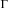 where  (gamma) is the voltage reflection coefficient near the load, derived from the load impeadance (ZL) and the source impedance (Zo): = (ZL-Zo)/(ZL+Zo)If the load and transmission line are matched,  = 0, and VSWR = 1.0 (or 1:1).VSWR (Voltage Standing Wave Ratio), is a measure of how efficiently radio-frequency power is transmitted from a power source, through a transmission line, into a load (for example, from a power amplifier through a transmission line, to an antenna).In an ideal system, 100% of the energy is transmitted. This requires an exact match between the source impedance, the characteristic impedance of the transmission line and all its connectors, and the load's impedance. The signal's AC voltage will be the same from end to end since it runs through without interference.In real systems, mismatched impedances cause some of the power to be reflected back toward the source (like an echo). Reflections cause destructive interference, leading to peaks and valleys in the voltage at various times and distances along the line.VSWR measures these voltage variances. It is the ratio of the highest voltage anywhere along the transmission line to the lowest. Since the voltage doesn't vary in an ideal system, its VSWR is 1.0 (or, as commonly expressed, 1:1). When reflections occur, the voltages vary and VSWR is higher -- 1.2 (or 1.2:1), for instance.Mathematically:VSWR is the voltage ratio of the signal on the transmission line:VSWR = |V(max)| / |V(min)|where V(max) is the maximum voltage of the signal along the line, and V(min) is the minimum voltage along the line.It can also be derived from the impedances:VSWR = (1+)/(1-)where  (gamma) is the voltage reflection coefficient near the load, derived from the load impeadance (ZL) and the source impedance (Zo): = (ZL-Zo)/(ZL+Zo)If the load and transmission line are matched,  = 0, and VSWR = 1.0 (or 1:1).VUVolume unitVolume unitWWatt (W) is the unit for measuring power. In physics terms, one watt is one Joule of energy transferred or dissipated in one second. Electrical power is calculated as:  Watts = Volts x Amps x Power FactorThe power factor can be disregarded for DC circuits or for AC circuits with a resistive load (it is 1 in those situations).Watt (W) is the unit for measuring power. In physics terms, one watt is one Joule of energy transferred or dissipated in one second. Electrical power is calculated as:  Watts = Volts x Amps x Power FactorThe power factor can be disregarded for DC circuits or for AC circuits with a resistive load (it is 1 in those situations).W/Dog O/P FlagWatchdog output flagWatchdog output flagWaferSemiconductor manufacturing begins with a thin disk of semiconductor material, called a "wafer." A series of processes defines transistors and other structures, interconnected by conductors to build the desired circuit.The wafer is then sliced into "dice" which are mounted in packages, creating the IC.Semiconductor manufacturing begins with a thin disk of semiconductor material, called a "wafer." A series of processes defines transistors and other structures, interconnected by conductors to build the desired circuit.The wafer is then sliced into "dice" which are mounted in packages, creating the IC.Wafer FabSemiconductor processing facility which turns wafers into integrated circuits. A typical wafer fab employs a series of complex steps to define conductors, transistors, resistors, and other electronic components on the the semiconductor wafer. Imaging steps define what areas will be affected by subsequent physical and chemical processes.Semiconductor processing facility which turns wafers into integrated circuits. A typical wafer fab employs a series of complex steps to define conductors, transistors, resistors, and other electronic components on the the semiconductor wafer. Imaging steps define what areas will be affected by subsequent physical and chemical processes.WANWide Area Network: Any Internet or network that covers an area larger than a single building.Wide Area Network: Any Internet or network that covers an area larger than a single building.WatchdogA feature of a microprocessor supervisory circuit that monitors software execution in a microprocessor or microcontroller. It takes appropriate action (assert a reset or nonmaskable interrupt) if the processor gets stuck in an infinite execution loop.A feature of a microprocessor supervisory circuit that monitors software execution in a microprocessor or microcontroller. It takes appropriate action (assert a reset or nonmaskable interrupt) if the processor gets stuck in an infinite execution loop.WbWeber: A measure of magnetic flux.Weber: A measure of magnetic flux.WB-CDMAWideband Code Division Multiple Access, a standard derived from the original CDMA. WB-CDMA is the third-generation (3G) mobile wireless technology capable of supporting voice, video, and data communications up to 2Mbps.Wideband Code Division Multiple Access, a standard derived from the original CDMA. WB-CDMA is the third-generation (3G) mobile wireless technology capable of supporting voice, video, and data communications up to 2Mbps.WDIWatchdog inputWatchdog inputWDPOWatchdog pulse outputWatchdog pulse outputWEWrite enableWrite enableWHDIWHDI (Wireless Home Digital Interface) is a standard that enables wireless delivery of uncompressed HDTV throughout the home with video rates of up to 1080p in the 5GHz unlicensed band. The WHDI group claims consistent picture quality equivalent to wired HDMI, low latency, multiroom availability, and low power consumption. See: WHDI Products Overview.WHDI (Wireless Home Digital Interface) is a standard that enables wireless delivery of uncompressed HDTV throughout the home with video rates of up to 1080p in the 5GHz unlicensed band. The WHDI group claims consistent picture quality equivalent to wired HDMI, low latency, multiroom availability, and low power consumption. See: WHDI Products Overview.WidebandA classification of the information capacity or bandwidth of a communication channel. Wideband is generally understood to mean a bandwidth between 64kbits/s and 2Mbit/s.A classification of the information capacity or bandwidth of a communication channel. Wideband is generally understood to mean a bandwidth between 64kbits/s and 2Mbit/s.WiMaxWiMax (Worldwide Interoperability for Microwave Access) is a "last mile," broadband, wireless access mechanism which can potentially replace DSL and Cable Modem. Defined by the IEEE 802.16 standards.While Wi-Fi (802.11) covers a small area with a radius of a few hundred meters, WiMax (802.16) can cover up to 6 miles with only one base station.Also known as WirelessMAN, for "Wireless Metropolitan Area Networks."WiMax (Worldwide Interoperability for Microwave Access) is a "last mile," broadband, wireless access mechanism which can potentially replace DSL and Cable Modem. Defined by the IEEE 802.16 standards.While Wi-Fi (802.11) covers a small area with a radius of a few hundred meters, WiMax (802.16) can cover up to 6 miles with only one base station.Also known as WirelessMAN, for "Wireless Metropolitan Area Networks."Window ComparatorA device, usually consisting of a pair of voltage comparators, in which output indicates whether the measured signal is within the voltage range bounded by two different thresholds (an "upper" threshold and a "lower" threshold).A device, usually consisting of a pair of voltage comparators, in which output indicates whether the measured signal is within the voltage range bounded by two different thresholds (an "upper" threshold and a "lower" threshold).Window WatchdogA special subset of the watchdog timer feature found on microprocessor supervisory circuits. It is used to monitor software execution and assert a reset or an NMI if the processor gets stuck in a loop. This feature not only looks for periodic transitions on its input within a preprogrammed timeout period, but it also looks to see if there are "too many" transitions within its timeout period (window).A special subset of the watchdog timer feature found on microprocessor supervisory circuits. It is used to monitor software execution and assert a reset or an NMI if the processor gets stuck in a loop. This feature not only looks for periodic transitions on its input within a preprogrammed timeout period, but it also looks to see if there are "too many" transitions within its timeout period (window).Wired-AndWhen multiple high-impedance (open-collector or open-drain) output pins are connected to a signal line (e.g. a bus) and the system is designed so no more than one is on, a wired-and signal is achieved. This achieves the equivalent of a logical AND function. (Depending on the signal sense, the function could be seen as a OR, so the term "wired-OR" is sometimes used.)When multiple high-impedance (open-collector or open-drain) output pins are connected to a signal line (e.g. a bus) and the system is designed so no more than one is on, a wired-and signal is achieved. This achieves the equivalent of a logical AND function. (Depending on the signal sense, the function could be seen as a OR, so the term "wired-OR" is sometimes used.)WirelessRadio-frequency devices, circuits, or communications methods.Radio-frequency devices, circuits, or communications methods.Wireless Sensor NetworkWireless Sensor Network, or WSN, is a network of RF transceivers, sensors, machine controllers, microcontrollers, and user interface devices with at least two nodes communicating by means of wireless transmissions.Wireless Sensor Network, or WSN, is a network of RF transceivers, sensors, machine controllers, microcontrollers, and user interface devices with at least two nodes communicating by means of wireless transmissions.WLANWireless Local Area NetworkWireless Local Area NetworkWLLWireless Local Loop: Any method of using wireless communication in place of a wired connection to provide subscribers with standard telephone service.Wireless Local Loop: Any method of using wireless communication in place of a wired connection to provide subscribers with standard telephone service.WR-RDWrite-readWrite-readWrite ProtectAny method that keeps data from being over-written. It may be a physical obstacle or a file attribute choice that prevents overwriting.Any method that keeps data from being over-written. It may be a physical obstacle or a file attribute choice that prevents overwriting.WTAWireless Telephony Application: A collection of telephony-specific extensions for call- and feature-control mechanisms that make advanced mobile network services available to end users. WTA essentially merges the features and services of data networks with the services of voice networks.Wireless Telephony Application: A collection of telephony-specific extensions for call- and feature-control mechanisms that make advanced mobile network services available to end users. WTA essentially merges the features and services of data networks with the services of voice networks.XAUIInnovation of the 10 Gigabit Ethernet Task Force. XAUI (pronounced "Zowie") is a ten Gigabit/second interface. The "AUI" portion is borrowed from the Ethernet Attachment Unit Interface. The "X" represents the Roman numeral for ten and implies ten gigabits per second. The XAUI is designed as an interface extender, and the interface which it extends is the XGMII, the ten Gigabit Media Independent Interface.Innovation of the 10 Gigabit Ethernet Task Force. XAUI (pronounced "Zowie") is a ten Gigabit/second interface. The "AUI" portion is borrowed from the Ethernet Attachment Unit Interface. The "X" represents the Roman numeral for ten and implies ten gigabits per second. The XAUI is designed as an interface extender, and the interface which it extends is the XGMII, the ten Gigabit Media Independent Interface.XCOCrystal clock oscillator (XCO): An oscillator that relies on a crystal for its frequency reference. A piezoelectric crystal oscillates at a very stable frequency.Crystal clock oscillator (XCO): An oscillator that relies on a crystal for its frequency reference. A piezoelectric crystal oscillates at a very stable frequency.Y/CY, C, YUV, Y-Pb-Pr, YCbCr, and Y/C (also known as S-video) are terms that refer to video signal components. The black and white (luminance) portion of the video signal is the "Y" component which, when combined with color components, form a complete picture.The different nomenclatures for the color components reflect different color encoding schemes.See: Video Basics;Y, C, YUV, Y-Pb-Pr, YCbCr, and Y/C (also known as S-video) are terms that refer to video signal components. The black and white (luminance) portion of the video signal is the "Y" component which, when combined with color components, form a complete picture.The different nomenclatures for the color components reflect different color encoding schemes.See: Video Basics;YIGYttrium-iron-garnet (YIG) is a ferrimagnetic material used for solid-state lasers and for microwave and optical communications devices.Yttrium-iron-garnet (YIG) is a ferrimagnetic material used for solid-state lasers and for microwave and optical communications devices.Zener DiodeA zener diode is a diode manufactured to have a specific reverse-breakdown voltage. Its most common use is as a voltage reference.When reverse biased through a resistor, a zener diode will allow enough current to establish its specified voltage.A zener diode is a diode manufactured to have a specific reverse-breakdown voltage. Its most common use is as a voltage reference.When reverse biased through a resistor, a zener diode will allow enough current to establish its specified voltage.ZIFZero Insertion Force: A class of IC sockets which clamp the IC pins (via a small lever on the side of the socket) after insertion, and thus require no downward force on the IC or its pins to insert it into the socket. Especially useful in applications in which repeated insertions subjects the IC or the socket to wear and breakage.Zero Insertion Force: A class of IC sockets which clamp the IC pins (via a small lever on the side of the socket) after insertion, and thus require no downward force on the IC or its pins to insert it into the socket. Especially useful in applications in which repeated insertions subjects the IC or the socket to wear and breakage.ZIGBEEA standard for short-distance, low-data-rate communications using the frequencies and physical and data layers of the IEEE 802.15.4 PHY specification. Created and maintained by the ZIGBEE Alliance Group.A standard for short-distance, low-data-rate communications using the frequencies and physical and data layers of the IEEE 802.15.4 PHY specification. Created and maintained by the ZIGBEE Alliance Group.ZSZero scaleZero scaleZVCZero voltage crossingZero voltage crossingZVSZero voltage switchingZero voltage switching